衡阳市“十四五”文化旅游广电体育发展规划（2021-2025）衡阳市文化旅游广电体育局2021年12月前  言“十四五”时期是我国全面建成小康社会、实现第一个百年奋斗目标之后，乘势而上开启全面建设社会主义现代化国家新征程、向第二个百年奋斗目标进军的第一个五年。“十四五”规划也是文化、旅游、广电、体育职能部门合并以来的第一个五年规划，将开启文化、旅游、广电、体育融合发展的新征程，对于指导深度融合、推动高质量发展具有重大的现实意义和深远的历史意义。《衡阳市“十四五”文化旅游广电体育发展规划（2021-2025）》是在认真贯彻习近平总书记考察湖南重要讲话精神，衡阳市定位国家区域重点城市、湖南省域副中心城市，践行湖南省“十四五”规划，落实“三高四新”战略定位和使命任务、推进“三强一化”建设、实施社会经济发展“十四五”规划的基础上编写的，核心内容如下：战略调整，产业集聚。衡阳市文化旅游资源类型丰富、禀赋较高、组合度较好，尤其是人文旅游资源价值很高，休闲度假资源富有特色。旅游区位（大湘南旅游经济圈核心）得天独厚、交通四通八达。本轮规划将衡阳市的文化旅游发展战略定位调整为：南岳旅游区、衡阳主城区双核驱动，衡南县、衡阳县融城抱市，衡东县、常宁市、耒阳市成为衡阳文旅的三个副中心。总体定位：国际级旅游休闲城市、国家历史文化名城、国家全域旅游示范区、国家级文化旅游消费试点示范城市、国家广播电视5G网络智慧城市、国家全民健身模范城市、国家体育旅游示范城市、国家赛艇、网球训练基地、湖南文旅康养旅居示范区。市场定位：立足大湘南，拥抱长株潭，融入大湾区。产业目标：打造千亿级文化旅游产业，夯实战略支柱产业地位。区域公共品牌：天下南岳·独秀衡阳。布局优化，项目牵引。“十四五”期间，衡阳市文化、旅游、广电、体育发展空间布局要充分体现高质量发展、功能集聚、核心亮点突出、县市区特色鲜明、资源整合与区域联动性强的特点，推动重点区域集聚发展。全市以“湘江历史文化长河为轴,南岳衡山与衡阳市城市休闲功能区协同发展为双核驱动的核心引擎，十七大精品项目为抓手、若干子项目集聚，交通干线为支撑，全域化发展布局”的理念，全面构筑“ 一带两核三廊四板块”的“1234”发展格局。一带：湘江历史文化景观轴带两核：大南岳文化旅游吸引核、衡阳城市文化旅游发展核三廊：百里洣水画廊、百里蒸水文廊、百里耒水绿廊四板块：红色乡村休闲板块、湖湘文化体验板块、山地康养度假板块、生态文化旅游板块目标明确，扬帆起航。《衡阳市“十四五”文化旅游广电体育发展规划（2021-2025）》在对照《湖南省“十四五”文化和旅游发展规划》《湖南省“十四五”旅游业发展规划》的基础上，结合衡阳市实际，系统阐明了衡阳市“十四五”文化旅游广电体育发展的总体要求、发展目标、主要任务、重点项目、重要举措以及五年行动计划等。《衡阳市“十四五”文化旅游广电体育发展规划（2021-2025）》从前期研究、专题调研到文本起草、征求意见、专家评审等，历时一年多，精雕细琢，完成了编制和修改工作。该规划文本汇集了各方智慧，凝聚了广泛共识，倾注了大量心血，绘就了美好蓝图，是“十四五”时期我市文化、旅游、广电、体育高质量发展的路线图和任务书。第一章 “十三五”发展回顾一、发展成就 “十三五”期间，在《衡阳市国民经济和社会发展第十三个五年规划纲要》的引领下，在《湖南省旅游业发展“十三五”规划纲要》及《衡阳市旅游业“十三五”发展规划纲要》的指导下，在衡阳市委、市政府的高度重视和正确领导下，衡阳文化、旅游、广电、体育各级各部门以科学发展观为指导，以将文化、旅游、广电、体育打造成为衡阳市国民经济战略性支柱产业和人民满意的现代服务业为目标，围绕把衡阳建设成为具有国际影响力的旅游胜地的总战略，在项目上抓示范，活动上造声势，推介上重实效，实现了发展规模、经济效益和市场竞争力的全面提高，文化、旅游、广电、体育在经济和社会发展中的作用日益显著，呈现出持续发展的良好态势。 “十三五”期间，全市文化、旅游、广电、体育事业规模持续扩大，产业结构逐步优化，产业素质明显提升，市场促销成效显著，节庆活动高潮迭起，行业管理逐步规范。在应对各种危机和挑战的过程中，政府在文化、旅游、广电、体育领域的危机应对能力和宏观调控能力也得到了检验和提升。（一）文化方面公共文化旅游服务体系日臻完善。“十三五”时期，我市各类公共文化设施数量大幅增长，设施不断完善，接待能力不断提升。现有国有艺术表演团体10个，群众艺术馆、文化馆13个，公共图书馆14个，博物馆、纪念馆17个。新建和改扩建村（社区）标准化综合文化服务中心2752个，新建24小时自助图书馆17座，旅游停车场6万平方米。同时，为满足基层群众精神文化需求，我市始终坚持公益性、基本性、均等性、便利性原则，重心向基层转换，资源向基层倾斜。建立健全公共文化服务体系，扎实推进了全市各公共文化场馆法人治理结构改革，文化馆、图书馆总分馆制建设，乡镇（街道）综合文化站整治成效明显。全市人均拥有公共文化设施面积呈几何级增长，从2016年的人均不足1平方米，到2020年底的人均4.1 平方米，实现了跨越式发展。每年举办各级各类群众文化活动5000余场次，打造了“欢乐潇湘幸福·幸福衡阳”“匠人匠心”“和你在一起”“种太阳”等数十个有影响、有活力、有热度的群众文化活动品牌。市文旅广体新局志愿服务被评为全国优秀项目，公共服务被评为全省公共文化服务先进单位。衡南县成功申报全省公共文化服务体系示范创建区，市图书馆荣膺全国“全民阅读先进单位”。《扶贫心法156步》等12个原创文艺作品荣获湖南省“欢乐潇湘”汇演金奖，“广场旬旬演，社区周周乐”“雁城市民课堂”“常宁版画艺术课堂”等群众文化服务品牌荣获全国、三湘群星奖，“流动图书进军营”“周末快乐读书”“种太阳”“欢聚十六点”等数十个群众文化服务品牌荣获省级奖项。文化遗产保护工作稳步加强。“十三五”期间，新增全国重点文物保护单位3处，湖南省级文物保护单位35处，衡阳市级文物保护单位102处。编制了城区文物保护规划图，完善了四有档案，保护修缮南岳庙、罗帅故居、来雁塔等180余处文物保护单位。全市非物质文化遗产保护工作健康有序发展，从单项选择性项目保护阶段逐步走向整体性、系统性全面保护阶段。新增省级非物质文化遗产保护名录11项、市级40项。至此，全市现共有国家级非物质文化遗产保护项目6项，省级21项，市级73项。广泛开展“全国文化遗产日”宣传活动，深入开展非遗“进校园、进基层、进景点、进机关”系列活动，设立非遗教学基地17个。文艺创作成果丰硕。先后新创作10余部大型优秀剧目。市歌舞剧团有限责任公司创排的民族歌剧《田垄之上》获田汉大奖、田汉导演奖、田汉音乐奖、田汉舞美奖。衡州花鼓戏艺术有限责任公司新创的花鼓小戏《真情花开》获田汉小剧目奖第一名并进京展演。罗汉、江春燕、李君、祝清、朱贵兵、敖贤美分别荣获田汉表演奖。在群众文化活动评选中，13个参赛节目荣获第六届湖南艺术节作品类“三湘群星奖”，其中，金奖5个、银奖4个、优秀奖4个；“美美衡州”大型群众文体活动和“文明奥区·幸福衡山”大型群众文体活动分别荣获 “三湘群星奖”，衡阳市文化馆副馆长冯云和原衡南县文化馆馆长胡朝阳分别荣获第六届湖南艺术节“三湘群文之星”。积极推动本地区书画创作研究和文化传承发展。翰墨醇香·六十年代”全国书法名家学术邀请展、霞客行——沈鹏草书《徐霞客歌》暨中韩书法名家书《徐霞客游记》巡回展（衡阳站）、“辉煌时代·2018湖南工业版画作品展”“谭秉炎书画作品展”“大雁·回雁——衡阳·西安书画联展”“绘人生之美·与省运同行——洪植煌美术作品展”“湘粤水墨情·鹏雁比翼飞——衡阳·深圳书画艺术交流展”等一系列书画展相继呈现。为实现“文化惠民、文化乐民、文化育民”的目的，每年开展全市“送戏曲进万村、送书画进万家”“周末百姓剧场”“广场旬旬演·社区周周乐”等文化惠民活动1000余场。人才建设展现新实力。一是依托阵地聚人才。各文化馆、图书馆、乡镇文化站充分利用阵地优势，将各类文艺爱好者聚集在馆站内，根据本地文化特色和地域特点，着重建立和培养集宣传、教育、娱乐、科普为一体的综合文化队伍。二是结合需要补人才。结合文化体制改革、乡镇机构改革等契机，通过公开招考、特殊人才引进、定向培育等方式补齐文化馆员、图书馆员、乡镇综合文化站专干等。三是举办培训强人才。每年通过推荐、选送的方式，向国、省级各类文化培训机构输送参与培训业务人员近百名。市、各县市区每年都免费组织培训美术、书法、音乐、舞蹈、摄影、文化遗产等文艺爱好者上万人。（二）旅游方面   “十三五”期末，衡阳市共有上规模的旅游区（点）200余处，其中包括国家A级旅游景区34个（5A级景区1个、4A级景区5个、3A级景区24个、2A级景区4个）；省级旅游强县3个（南岳区、衡东县、耒阳市）、特色旅游名镇4个、特色旅游名村17个、星级乡村旅游服务区（点）109家；旅游星级饭店27家（四星级旅游饭店7家）；旅行社73家（五星级旅行社3家，四星级旅行社1家，三星级旅行社2家）；新建和改建旅游厕所543座；注册导游1035人。旅游从业人员10余万人。衡阳市大旅游、大产业、大市场的格局基本形成。   “十三五”期末，全市文化产业的法人单位超过3000家，从业人员达6万余人，规模以上文化产业实现总产出126.3亿元，同比增长73%。受疫情影响，全市年游客接待量由2016年的5818.01万人次增长到2020年的6479.77万人次；旅游总收入由 2016年的388.66亿元增长到2020年573.26亿元。图1：衡阳市“十三五”时期旅游接待总人次图2：衡阳市“十三五”时期旅游总收入图组织保障坚强有力。一是加强组织领导。书记、市长亲自担任旅游经济“植优势、补短板、促发展”行动领导小组组长和副组长，纵深推进补齐旅游经济短板、建设旅游强市战略，由市委秘书长、分管副市长具体牵头，使衡阳市旅游产业发展有了可靠的组织保障。市领导频繁研究调度旅游工作和旅游项目，形成了一系列促进旅游发展的意见和决议。2016年9月，市委、市政府组织召开全市旅游发展大会，明确提出了要紧紧围绕省、市“十三五”旅游发展规划，坚决实施全域旅游建设旅游强市战略。各县市区均按照市委、市政府要求，成立了相应的领导小组和行动小组。2017年10月，南岳区旅发委正式挂牌成立，开启了衡阳旅游“委时代”。二是完善政策保障。先后出台了《关于实施全域旅游战略加快建设旅游强市的决定》（衡发[2016]15号）、《衡阳市促进旅游经济发展实施办法》（衡财外[2016]466号），成为促进衡阳市旅游经济发展的纲领性文件。衡阳县、衡山县、耒阳市、常宁市、南岳区、石鼓区等也相应出台了促进旅游经济发展的政策性文件。2020年4月份，我市又对激励全域旅游发展的系列奖补措施或政策进行了全面修订，全市旅游发展氛围日益浓厚。三是严格督查考核。市委、市政府连续两年将补齐旅游经济短板工作纳入全市目标管理绩效考核，先后深入各县市区和有关部门、旅游企业开展考核督查40余次。旅游发展有规可循。坚持顶层设计和高位谋划，编制出台了《衡阳市旅游业“十三五”发展规划纲要》，明确实施全域旅游战略,构建以南岳为龙头、城区为中心、市县为基础、景区景点和旅游项目为支撑的全域旅游发展格局；2017年7月，《衡阳市全域旅游发展总体规划》通过专家评审；2017年9月，《衡阳市历史文化名城旅游发展规划》启动编制，目前正在进行第三次修订。县市区也始终坚持发挥规划引领作用，衡阳县、常宁市、南岳区、石鼓区、衡南县、衡山县、珠晖区也先后完成和启动了区域旅游发展规划的编制工作，全市旅游规划体系日趋完善。“引客效应”全面凸显。“十三五”期间，衡阳乡村旅游培育了一些如宝盖镇银杏公园、珠晖区茶山坳镇、西江瑶寨风景旅游区、雨母山镇百万花海等知名品牌旅游景区（点）。衡南县岐山森林公园创建国家森林公园通过国家林业局评审，蒸湘区雨母山景区被评为全国人文生态旅游基地，珠晖区茶山坳镇入选276个全国第二批特色小镇名单。一大批乡村旅游新产品、新体验强势推出、一大批四星级、五星级乡村旅游服务区（点）成功创评、各具特色四季不断的乡村旅游节会的举办，使得衡阳乡村旅游市场常年保持火旺态势。目前，乡村旅游在接待人次、实现综合总收入均已占比全市旅游总量的40%以上。“筑巢引凤”成效明显。一是景区创建有突破。南岳区获评“国家重点生态功能区”“ 国家级旅游业改革创新先行区”，2019年南岳区成功创建首批国家全域旅游示范区；衡阳县新桥村入选全国第一批旅游重点村。2018年以来，我市成功创评国家3A级景区8个。2017年9月29日，衡阳工业博物馆正式开馆；2018年初，衡阳县钟表文化博物馆开馆并被湖南省评为工业旅游示范点，我市工业旅游取得重大突破。二是商品开发有成效。2019年9月，在长沙举办的2018中国湖南(第九届)旅游产业博览会上，我市旅游商品获得一金三银四铜，创历届最佳成绩,其中衡阳县世界钟表文化博物馆研发生产的“南岳牌手表”喜获金奖。我市展位摘取本届旅博会“最佳展位奖”。2019年以来，我市一大批乡村农副产品备受市民和广大游客的热捧。如祁东黄花菜、衡东黄贡椒、衡阳县湘莲、珠晖的“吉萝卜”、常宁香油茶等更是受到广东等外省市游客的好评，累计为村民增收达3亿元。脱贫攻坚卓有成效。一是大力推进旅游项目建设带动就业扶贫。通过贫困地区文化生态旅游精品线路的串联，培育和提升10个湖湘风情文化旅游小镇、建设15个乡村自驾车房车营地，统筹开发4个中国传统村落，重点支持常宁塔山少数民族特色村寨开展民族文化旅游项目建设，形成新的旅游目的地。汇景衡南•莱茵水畔运动文化养生度假小镇项目、南岳旅游农业休闲观光园、四明山国家森林公园旅游项目、衡南宝盖乡村生态旅游项目、常宁市庙前旅游景区提质综合开发等一大批旅游项目的开发推进，带动辐射周边的贫困村效果明显。通过加快旅游项目建设，扩大贫困人口直接从业和间接从业数量，拓宽贫困人口增收渠道。大力发展乡村旅游带动创业扶贫，通过“旅游+农业”组合，完善乡村旅游“生活链”“服务链”和“产业链”，做深做新乡村旅游文章。二是创建乡村旅游品牌扶贫。2016年以来，全市积极向省局申报了40多家三星级以上的乡村旅游服务区（点），积极培育以旅游业为主导的乡村旅游扶贫示范村，大力发展乡村避暑度假和特色康养旅游产品。常宁市塔山瑶族乡狮园村引进兴华、阳平、天堂塔山、瑶园、琴瑶、天堂山农牧等多家茶叶龙头企业及合作社，建设现代化茶叶加工厂房，新建高标准有机茶园5000亩，改造老茶园1500余亩，结合旅游观光开辟1500余亩观光茶园，成功打造全乡以及常宁市有机茶核心产区。各公司、合作社分别与狮园村111户贫困户签到协议，群众以自家茶园入股，公司、企业每年按比例进行分红，茶园由公司出资群众自己打理，产的鲜叶公司按市场价进行收购。现在茶园已陆续投产，每年为全村带来近3000万元产值，每年直接为村民人平增加1500多元的纯收入，带动了300多人就业；观光茶园同河道彩带融为一体，成为狮园村一个新的旅游景点。三是积极引导旅游资源要素入股分红带动创收扶贫。采取公司+贫困户和能人+贫困户等形式，根据乡村旅游发展需要吸纳或租赁贫困户的部分山林、果园、鱼塘、土地、房产等生产资源和政府支持资金合作参股，乡村旅游经营业主返聘贫困户家中劳动力在旅游企业中从事旅游服务，实现乡村旅游经营业主与当地贫困户共建共享，达到资源增值、贫困户增收的目标。入选全国“合作社+农户”旅游扶贫示范项目名录的衡东县鸿达湘莲种植专业合作社流转农田用于种植湘莲，并在荷田中放养了“荷花鱼”，吸引了大批游人。县里以合作社湘莲基地为基础，建成了“千年白莲风情园”。四是大力开发旅游商品带动购物扶贫。充分挖掘我市特有的饮食文化和手工技艺，利用丰富的农副产品和竹木、地矿等资源，采用公司带农户的模式，发展旅游食品和旅游手工艺品等特色旅游商品，培育旅游商品企业和品牌，促进农副产品增产扩销，切实提高农民收入。常宁市狮园村茶叶、干蕨、干笋、瑶乡腊肉等农副产品资源多，扶持当地群众创办农、土、特、旅游产品加工作坊25家，为村民增收致富开辟了一条重要途径。品牌营销强力提升。“十三五”期间，全面实施“引客入衡”战略，着力打响“锦绣潇湘·独秀衡阳”旅游品牌。一是媒体营销多渠道。“乐游衡阳”旅游微信公众号、“乐游南岳”APP、“雁翔衡阳城市云名片”炙手可热；“珠晖旅游”“衡南旅游”“常游常宁”等县市区旅游公众微信号人气高涨。2019年投资1300万元在北京首都国际机场高速投放了衡阳城市品牌形象广告。近两年来，中央电视台、人民日报、新华社、光明日报、湖南日报等媒体先后多次报道、推介了衡阳全域旅游和乡村旅游发展经验。二是节会营销多形式。先后举办2019年湖南春季乡村文化旅游节，2019年衡阳市“5.19中国旅游日”暨首届徒步旅游节、船山书院文化旅游节、陈少梅文化艺术节等文化旅游节会活动。以油菜花节、油茶节、黄花菜节等为代表的地方特色乡村旅游节，为衡阳集聚了人气、扩大了影响、带动了发展。三是乡村旅游品牌初具影响。通过近几年的努力，衡阳乡村旅游培育了一些品牌，如宝盖镇银杏公园、珠晖区茶山坳乡村旅游区、西江瑶寨风景旅游区、双水湾旅游区等，受到全市人民的高度评价，也得到了广东、贵州、长沙、郴州等省内外游客的肯定。四是推介营销多举措。编印制作了《衡阳之旅》《衡阳旅游宣传折页》《衡阳旅游交通地图》等旅游宣传资料。组织省内外旅游相关部门参加2019年夏秋季衡阳南岳机场新开航线推介会，组织非遗项目、旅游产品参加2019年“亚洲文化旅游展”，展示了衡阳文化旅游发展成果，讲好衡阳故事。推广“桂粤湘古道文化旅游联盟成员”品牌形象，积极推动衡阳与永州、贺州、韶关区域合作，实行产品共推、市场共拓，衡阳旅游的知名度和影响力持续扩大。精心组团参加2019年“锦绣潇湘”走进“长三角”湖南文化旅游路演等重大展会和活动，重点推介衡阳丰富的文化旅游资源、招商项目、特色美食，获得了众多中外参展商和旅客的青睐。衡阳文化旅游对外合作交流与文化旅游“走出去”等多项措施并举，有效地提升了衡阳市的品牌形象、知名度和美誉度。（三）广电方面广播影视惠民事业持续壮大。“十三五”期间，全市有广播电视台9座，中、短波广播发射台和转播台25座，广播综合人口覆盖率99.91%，电视综合人口覆盖率99.89％，有线电视用户79万户，放映农村公益电影15万场。全市直播卫星“户户通”工程完成安装用户数161300户，并在2016年获得全省“为民办实事”建设先进集体、2020年获得全省直播卫星“户户通”建设先进单位。“村村响”文化惠民工程全面建成，共建设完成县(市)乡、村三级平台2400多个，安装高音喇叭43800个。2018年衡阳市中央广播电视无线数字化覆盖工程建设全面完成，2019年衡阳市省级节目无线数字化覆盖工程建设初步完成。“村村响”“户户通”和广播电视无线覆盖工程，提高了全市农村广播电视覆盖率，降低了广大农民群众收听收看广播电视的成本，拓展了全市广播电视宣传阵地。2020年，建成“衡阳市广播电视监管中心”，全市广播电视播出监管能力明显提高，科技管理水平显著增强。十三五期间全市广播电视公益广告创作屡创佳绩，在四届全省广播电视公益广告大赛中衡阳市广播电视机构共有九件作品获奖，2016年、2019年、2020年均获得组织机构类奖和传播机构类奖。2020湖南技能大赛・湖南省广播电视行业职业技能竞赛暨2020年(第25届)全国广播电视技术能手竞赛(湖南赛区)获得优秀组织奖。在党的十九大和新中国成立70周年期间，衡阳市广播电视重要安全保障工作均获得了省级表彰。（四）体育方面体育事业快速发展。“十三五”期间，我市大力发展体育事业，多方举措促进体育旅游消费增长，不断推动体育与文化、旅游、康养等产业融合发展。首次承办全省最高水平的综合性运动会——湖南省第十三届运动会，在本届省运会上，运动成绩取得了全省第一的历史性突破，开、闭幕式热烈精彩，得到了社会各界的高度赞誉。成功举办衡阳首届国际马拉松赛、衡阳国际网球公开赛、四国女篮邀请赛、全国蹦床锦标赛，扩大了衡阳影响。成功举办元旦环城赛跑、新春万人徒步骑行、"8.8"全民健身日、第十四届体育舞蹈锦标赛暨体育舞蹈公开赛、2019湘江马拉松衡阳站比赛、礼献中华人民共和国成立70周年华诞排舞万人同跳活动、2019CCAT国际标准舞全国城市联赛衡阳站等有重大影响力的文体活动。“十三五”期间获得奥运会铜牌1枚，亚运会1金2银，全运会1金3银2铜，省十三运会以215枚总金牌数名列全省第一。创建国家级体育传统项目学校1所，国家级高水平体育后备人才基地2所，国家级青少年体育俱乐部8所。全市建有体育场地15824个，其中体育馆34座，运动场1547个，游泳池68个，各种训练房833个。全年共完成15个健身驿站、100余套健身器材、30套农民健身工程的安装建设，培训社会体育指导员500多名。开展国民体质检测40场，检测人员5760人。2019年体育彩票销售量达3.75亿元。体育事业规模显著提升。全市参与体育健身消费达370.58万人次以上，每年参加马拉松、全民健身挑战日等大型赛事突破30万人次。二、存在的问题与不足“十三五”以来，衡阳市在文化、旅游、广电、体育方面均取得了一些成绩，但仍存在一些短板问题未得到有效解决，并极大制约着衡阳文化、旅游、广电、体育事业的发展，主要体现在以下几方面：（一）文化旅游方面文化旅游体制机制改革亟需推进。应尽快引入社会资本，设立衡阳文化旅游产业发展基金，并迅速推动以南岳衡山旅游区为基础，按照《公司法》的要求、采取混合所有制改革组建新的衡阳文化旅游集团（十二个县市区文化旅游企业可以作为股东型分公司），整合全市文化旅游资源、推动产业发展、促进资本运作，明确由其负责全市文化和旅游重大项目投融资和开发建设工作，对全市文化旅游资源和主要景区实行统一规划和运营管理。推进全市各景区实行市场化改革、公司化运作、标准化管理、智慧化服务。文化产品挖掘不够全面。衡阳素以历史文化名城著称，十三五期间全省大力推介“大雁文化、船山文化”，然而在文化延伸、文化旅游融合、文化产业化和品质化发展上尚未形成文化产业发展体系，重点文化项目落地不够，缺乏衡阳文化事业的传承和文化市场发展的内驱力。缺乏规范的政策制度进行产业引导。公共文化、旅游服务于一体的基层治理阵地和全域旅游综合服务网络有待完善，城乡基层公共文化服务标准化体系不够健全。大众参与的文化品牌活动、体育赛事和全民健身活动及免费开放、免费培训、免费电影、免费体育等惠民工程制度尚不够明确。文化产业和文化事业，群众文艺、群众体育、文化旅游行业等协会和社会团体，在政策资金、队伍建设、活动策划方面缺乏相关政策支持。市场主体不优。全市36个景区，高等级景区太少。全省457家3A级以上景区衡阳只有32家。特别是高等级的4A以上景区，全省130个，衡阳只有6家，远低于长沙24家，郴州14家，湘西12家，张家界11家，位居全省第12位。星级饭店既无五星级也无高端品牌，乡村旅游只重餐饮，民宿设施不全，与大城衡阳的地位格格不入。73家旅行社绝大部分是组织本市居民赴外旅游的组团社,鲜有地接社。南岳区13家旅行社目前只有10家在苦苦支撑，其余都处于歇业状态,与5A景区地位极不相称，旅游产品同质化严重，以观光为主，休闲度假、体验娱乐等的新业态少之又少。文化旅游龙头作用有待进一步发挥。南岳衡山单极发展的局面仍未改变，衡阳需要找到新的文化旅游增长核。南岳衡山旅游区作为全市文化旅游的核心引擎，自身仍需继续提升,对全市文化旅游业的辐射带动作用有限，没有形成衡阳文化旅游经济圈带动效益，衡山这一核心吸引物带动效应仍需加强。全域旅游资源有待有效整合与升级。各县市区之间在响应和落实衡阳市创建国家全域旅游示范区工作上做了大量资源开发、项目建设方面的工作。但衡阳市十二个县市区基本上仍然是各自为政，缺乏有效的组织与合作；文化与旅游资源缺乏深度融合，未能开发出在全省、全国，乃至全球有影响力的文化旅游品牌产品。衡阳市内小区域的旅游圈没有形成，与周边地区如大湘东等大区域的联动机制未建立。相反，随着周边郴州市、长株潭城市群文化旅游体产业经济特色化、产业集群化发展，对衡阳的文化旅游产业发展形成冲击。若不奋起直追，衡阳市文化旅游体产业将面临被边缘化的窘境。衡阳市文化旅游体品牌走向全国、走向全球的战略构想尚未迈出实质性的步伐。旅游要素不全。不要谈现代旅游的吃住行游购娱闲情奇，就是传统的旅游六要素，我市也不齐全,包括南岳衡山景区在购行娱三个要素上也不齐全,无娱乐游艺项目，无足够的停车场所，无定点购物的街区 。南岳尚且如此，其他县市区更加不齐全，包括通景道路、旅游停车位等都是短板，致使衡阳旅游附加值低。本地旅行社不愿做地接，外地旅行社不愿做组团，由此引发衡阳旅游团队少，散客多，本地乡村旅游占比大，旅游人均消费低于全省水平200元之多。在“五岳”所在城市中，衡阳市游客数量最少，旅游业在城市GDP中所占比例最低，旅游产业发挥带动作用大有潜力。（二）广电方面广电产业转型升级困难。为了贯彻落实好总局和省局《关于促进智慧广电发展的指导意见》，推动媒体融合发展，建设智慧广电媒体、智慧广电网络、智慧广电生态，实现全业务、全流程、全网络从数字化向智能化的战略转型。在内容、资源、品牌、人才，5G高新视频多场景应用创新、商业模式创新、内容生产平台研发以及相关传播及监测监管体系研究，5G和高新视频开展智慧广电+政用商用民用等新业务和新模式开发，探索布局文教娱乐、医疗健康、工业制造等多场景5G垂直行业应用等方面存在转型升级困难。市县两级财政投入不足。地方政府相关奖补政策、财政投入均未充分发挥广电产业发展资金和智慧旅游平台的作用。导致公共服务体系建设与广播电视公共服务基础建设及广播电视从“融媒”向“智媒”转型升级缓慢，智慧广电媒体、智慧广电网络、智慧广电生态、有线电视网络整合、广电5G建设一体化发展更是落后。人才瓶颈制约严重。广电产业人员编制紧缺，待遇偏低、留不住人才。人才队伍学习培训教育经费不足，尽管文化旅游广电体育局采取了很多措施，举办培训班，到省、市跟班等多种方式进行学习，但由于经费不足，只安排了短期学习培训，对业务工作提高不大。（三）体育方面全民健身工作服务体系需进一步完善。全民健身工作的深入开展需要一个完善的服务体系作依托。现在我市各县市区都已成立全民健身服务中心，但中心人员少、工作多，各乡镇（街道）文体工作指导站体育专干很少，相应工作人员基本是兼职。具体负责群众体育工作的人员不确定，往往出现一项工作多人经手、多人参与却无人负责的局面，全民健身服务体系覆盖到广大农村受到一定的影响。中青年健身意识需进一步提高。全民健身总体呈上升势头，但职工参加体育锻炼的人数和体质状况呈下降趋势，积极主动锻炼的人群呈现“两头热，中间冷”的特点。也就是说，老年人和少年儿童热衷于健身运动，有些中青年由于忙于事业和家庭而忽视了体育锻炼，身体免疫力下降，身体处于亚健康状态。全民健身工作的领域需进一步扩大。随着经济社会的全面发展，从人民群众对全民健身运动的需求看，现有全民健身设施和场所、体育活动形式会越来越不能满足人们的健身需求。全民健身工作在社区之间、部门之间、行业之间很不平衡，特别是农村体育经费少、人员少、活动少的现象依然存在，严重制约我市农村体育的发展。因此，迫切需要进一步扩大全民健身工作领域，进一步挖掘可利用的体育资源，进一步创新体育健身形式，以满足人民群众日益增长的健身娱乐需求。体教融合需进一步深化。中小学生的身体素质需要进一步提高，增加青少年儿童参与体育锻炼的时间，确保每名青少年学生掌握多项体育技能，有更多机会参加体育比赛，让广大青少年儿童在体育锻炼中享受乐趣、增强体质、健全人格、锻炼意志。青少年体育后备人才培养工作需进一步加强。目前我市青少年的体育后备人才培养在政策保障、经费投入、基础设施配套等方面需进一步加强。第二章 “十四五”发展背景分析一、“十四五”衡阳文化旅游广电体育发展机遇推动文化和旅游融合发展。中共中央关于制定《中共中央关于制定国民经济和社会发展第十四个五年规划和二0三五年远景目标的建议》第九条中提出：繁荣发展文化事业和文化产业，提高国家文化软实力，健全现代文化产业体系。坚持把社会效益放在首位、社会效益和经济效益相统一，深化文化体制改革，完善文化产业规划和政策，加强文化市场体系建设，扩大优质文化产品供给。实施文化产业数字化战略，加快发展新型文化企业、文化业态、文化消费模式。规范发展文化产业园区，推动区域文化产业带建设。推动文化和旅游融合发展，建设一批富有文化底蕴的世界级旅游景区和度假区，打造一批文化特色鲜明的国家级旅游休闲城市和街区，发展红色旅游和乡村旅游。衡阳市有深厚的历史文化底蕴及丰富的文化资源，可以依托旅游资源的整合,文化创意的引入,体育赛事的打造,培育文化、旅游、广电、体育消费新业态、新热点，从产品供给、公共服务、产业优化、品牌创建等方面，推动文化、旅游、广电、体育工作多方位深度融合,构建文化、旅游、广电、体育融合发展大格局，促进文化、旅游、广电、体育事业转型升级。加快构建新发展格局。随着新一轮科技革命和产业变革蓬勃兴起，中国启动以国内大循环为主体、国内国际双循环相互促进的新发展格局，而内需是双循环的主引擎。文化、旅游、广电、体育应把扩大投资、促进消费作为抓手，走出一条有效应对冲击的新路子。文化、旅游、广电、体育是人民群众喜闻乐见、参与度高的幸福产业，未来发展空间大，释放的消费需求也很大，是提振消费的主力军。一是消费回流利好文化、旅游、广电、体育。疫情以来，消费回流效应明显，尤其利好奢侈品、文化旅游和娱乐等板块。二是消费重心转向服务体验。目前消费结构以实物消费为主。未来,伴随着居民逐渐追求高品质生活,其消费重心将由满足基本需求转向增加生活体验,消费结构也将向服务消费转型。国家支持中部地区崛起。党的十八大以来，以习近平同志为核心的党中央高度重视中部地区发展，制定了一系列政策，给予中部以巨大支持，对实施中部崛起战略起到了引领作用，2021年，中央将衡阳定位为国家区域重点城市，湖南省将衡阳定位为省域副中心，国家、湖南省都大力支持衡阳经济全面发展。这些政策的落实落地，也为包括湖南在内的中部地区实现高质量发展提供了根本保障。在中部崛起的历史进程中，湖南一直扮演着重要角色，南接粤桂、西接黔渝，坐拥长江经济带中心位置之利，兼具“一带一部”区位之优势。这在中部省份中是绝无仅有的。随着科技文化创新体系、新型城镇化体系、综合交通体系日趋完善，中部地区的生产要素密集、人力资源丰富、产业门类齐全等优势将得到进一步发挥，为中部地区文旅产业集聚发展蓄能，增添发展后劲。加快体育强国建设步伐。党的十八大以来习近平总书记对体育工作十分重视，特别是在2020年9月22日的讲话中定义了体育事业“四个重要”作用并明确了要“加强学校体育工作，推动青少年文化学习和体育锻炼协调发展”、国务院印发《体育强国建设纲要》，《关于全面加强和改进新时代学校体育工作的意见》，省政府办也印发了《湖南体育强省建设规划（2020-2030）》，体育事业发展迎来了再次蓬勃发展的春天。我市人口众多，体育项目齐全，参与体育健身氛围浓厚。衡阳市是湖南省体育大市，湖南省青少年体育强市，具有建设体育强市的雄厚基础。促进文化和旅游消费升级。2021年，湖南省人民政府办公室关于《进一步激发文化和旅游消费潜力的若干措施》中提出要推出消费惠民便民利民措施，推进文旅消费试点示范，加快高等级景区和文旅消费集聚区建设，实施智慧文旅工程，发展假日和夜间文旅经济，开展乡村旅游消费行为，大力发展入境旅游，挖掘旅游购物潜力，培育高品质的旅游演艺和综艺节目，丰富文旅消费业态，优化文旅消费环境，加强组织实施和政策保障。衡阳作为湖南的国际旅游目的地之一，要加快文化和旅游的国际化步伐。衡阳战略地位提升。《中共湖南省委关于制定湖南省国民经济和社会发展第十四个五年规划和二O三五年远景目标的建议》提出构建“一核两副三带四区”区域经济格局。其中，衡阳为两个省域副中心城市之一，支持衡阳建设现代产业强市。省委对衡阳的新战略定位，是改革开放以来对衡阳发展的最高规格，是对衡阳未来发展的期待和信赖。衡阳是大湾区游客进入湖南的集散地，是湘中南中心和门户。旅游强省战略的确立，随之而来的是政府政策的大力支持。政策倾斜会大大促进衡阳旅游基础设施完善、旅游投资踊跃、旅游消费环境改善、旅游企业提质发展等，促进衡阳全域旅游的开展。大交通推动大发展。衡阳市位于湖南省中南部，是湖南省以及中南地区重要的交通枢纽之一，多条重要公路、铁路干线在此交汇，衡阳公路铁路网发达，是全国45个交通主枢纽城市之一，也是全国179个公路运输枢纽城市之一和陆港型国家物流枢纽承载城市。目前正在规划中的有南衡高铁、邵（祁）永高铁、安张衡高铁、衡福高铁等多条铁路以及茶（陵）常（宁）高速公路等，通达湖南省内外，大交通格局成就衡阳“旺城”效应，把握交通发展大机遇，谋求城市文化旅游大发展。二、“十四五”衡阳文化旅游广电体育发展趋势高质量发展成为趋势。围绕经济高质量发展的总要求，我国继续坚持并深化供给侧结构性改革，提出了“巩固、增强、提升、畅通”的方针，并制定了一系列政策。就文化、旅游、广电、体育高质量发展的关系而言，一方面，文化、旅游、广电、体育在高质量发展中具有重要作用;另一方面，文化、旅游、广电、体育自身也面临高质量发展的任务。就前者而言,作为第三产业的重要组成部分，文化、旅游、广电、体育因其资源消耗低、带动效应强等特点，在拉动经济增长、调整产业结构、增加社会就业、拉动居民消费、丰富精神文化生活等方面具有独特作用，符合高质量发展的要求。就后者而言，我国文化、旅游、广电、体育业还存在全要素生产率较低、行业效益不强、区域发展不均衡、服务质量和满意度有待提升等问题,高质量发展依然任重道远。产业跨界融合发展趋势明显。当今世界，以5G、大数据、虚拟现实、人工智能等为代表的新科技革命，正在重塑人类社会生产、生活方式，也正在推动文化与科技、金融、商贸、制造、旅游、体育、农业等各行各业的跨界融合发展，文化建设对城市发展的重要性日益凸现。文化、旅游、广电、体育融合发展不仅有助于保护和开发传统文化以及挖掘民族和地区的特色文化，丰富和完善文化旅游产品的内涵和价值，还将对促进地区文化旅游产业升级起到积极的作用，也将带动相关产业的发展。IP提升文化旅游消费。故事IP、形象IP、产品IP和品牌IP作为内容产业的核心，是形成产业竞争优势的重要因素。IP及其衍生品的销售可以使文化旅游企业实现积累性增长，而不是仅仅依靠一次性现场消费的项目或者依靠每年投资拉动的新增项目。此外，IP还可以带动不收门票的景区创新体验性内容并带动文化旅游商品销售， 因为只有IP体验和品牌体验，消费者才会在旅游景区文化场所和互联网上持续购买文化旅游商品、伴手礼、礼品等。全域旅游仍是重点工程。全域旅游是国家重点推动的旅游示范工程，也是旅游行业的重要发展机遇。发展全域旅游旨在不断提升旅游业现代化、集约化、品质化、国际化水平，更好满足旅游市场消费需求，满足人民日益增长的美好生活需要。自2015年国家旅游局下发关于全域旅游创建工作的通知，各级政府做了大量工作，但是还有大量细致的工作需要扎实推进。乡村振兴战略持续改善乡村环境。坚持把解决好“三农”问题作为各项工作重中之重，扎实推进农业现代化、美丽乡村建设、农业供给侧结构性改革等。农业农村发展取得了历史性成就：农业生产能力不断增强、农民收入持续增长、农村民生全面改善、脱贫攻坚取得显著成效、农村生态文明建设显著加强、农民获得感显著提升、农村社会和谐稳定。农业农村发展取得的重大成就和“三农”工作积累的丰富经验，为实施乡村振兴战略奠定了坚实基础。智慧系统建设仍是发展方向。智慧旅游已经成为文化、旅游、广电、体育行业发展重要趋势，智慧经济、信息经济也已成为衡阳市政府“一号工程”。根据旅游发展现状预测，未来智慧旅游的发展在于服务，数字化的智慧技术已经为游客提供了“吃住行游娱购”的各种便利，旅游者的需求终将是发展导向。满足游客日益增长个性化需求会进一步促进旅游产业的完善与成熟。智慧旅游发展将在更大范围拓展和更深层次延伸上寻求突破，更加理性务实。因此，“十四五“期间，推动智慧旅游高速发展，仍是这一时期乃至未来的工作重点。体育休闲多元化成为重中之重。随着人民生活水平的不断提升和体育服务设施的完善，越来越多的小众旅游项目出现在大众视野，跳伞、攀岩、射击等成为越来越多的体育旅游者的选择。休闲娱乐元素越来越多。随着国人消费水平和消费结构的变化，休闲化、娱乐化产品正在成为人们消费的主要内容，而体育旅游也正在朝着休闲娱乐的方向转变，跑酷、电子竞技等带有休闲娱乐元素的体育旅游产品越来越多地进入人们的视野，并受到更多消费者的喜爱。近几年，国内体育事业迅猛发展，国家不断推出政策支持体育事业的发展。体育总局发布的《关于推动运动休闲特色小镇建设工作的通知》更是在全国掀起了体育小镇的建设热潮。随着国家对青少年健康的越发关注，青少年参加的各项运动夏令营、游学等活动越来越多，这也带动了整个家庭在运动休闲方面的消费，同时，以家庭户外运动、家庭休闲运动为核心特征的体育旅游和运动休闲旅游也越来越多。三、“十四五”衡阳文化旅游广电体育发展挑战后疫情时代国际经济不确定性带来的挑战。后疫情时代文化旅游行业主要发展趋势为：本地游与周边游快速催生旅游定制、旅游消费格局生变、大型文化旅游企业加速转型、文化旅游业将出现更多“独角兽”、旅行社将发生倒闭与并购潮、供需失衡的问题凸显、旅游市场将细分“赛道”、康养旅游成发展方向、夜间旅游市场将兴起、智慧文化旅游助推文化旅游升级、专业托管运营“造福”景区、跨界融合发展成新趋势。后疫情时代的到来，给我们的出行方式、旅游业态开发、游客容量安全监控、在线旅游、旅游经营模式都带来了新的课题。旅游业是国内经济的重要组成部分，所以经济不确定性会给旅游市场带来挑战。旅游产业同质化带来的竞争加剧。各地旅游产业可谓遍地开花，旅游规划质量参差不齐，很多规划项目创新性不够，项目雷同，规划思路和规划原则通用，发展思路与理念近似，区域旅游形象、目标、定位、产品同化,失去了个性和特色。我们要思考在文旅产品竞争趋于白热化的今天，新形势下的旅游产品、规划如何创新。周边区域竞争带来的挑战。建立中国（湖南）自由贸易试验区（以下简称自贸试验区）是党中央、国务院做出的重大决策，是新时代推进改革开放的重要战略举措。湖南省自贸实验区包含长沙、岳阳、郴州三大片区。郴州片区重点对接粤港澳大湾区建设，突出湘港澳直通，重点发展有色金属加工、现代物流等产业，打造内陆地区承接产业转移和加工贸易转型升级重要平台以及湘粤港澳合作示范区。随着郴州的崛起，衡阳的文化旅游广电体育等都将受到挑战。同时，广清永高铁的建设也进一步提升了永州的发展，对衡阳的挑战加剧。衡阳的主要客源来自湖南省内以及珠三角城市群，同周边资源同质性较高的城市共享同一市场，如生态资源同质性较高的郴州、永州等地，以及红色资源同质性较高的湘潭等地，区域竞争存在一定压力。如何强化自身特色，打好自身特色品牌，实现特色差异化竞争与区域协作，是衡阳市旅游业“十四五”发展的重要挑战。智慧旅游的落地性还有待提升。2018年以来多个省市相继发布相关政策，助推旅游智慧化建设。互联网、云计算、物联网、虚拟现实等、前沿技术的应用使得智慧旅游的发展成为现实，让智慧景区的建设与发展成为了现实。在智慧旅游的建设中，许多景区重视硬件投入而轻视软件投入。硬件投南温泉入可以让景区更加数字化，但是这并不是智慧化景区的建设，只有加强软件的投入，才能让景区实现真正地智慧旅游。对衡阳市旅游发展来说，智慧旅游是一个新生事物，在智慧旅游建设中技术人才与管理人才培养机制还不健全。需要加大在人才选聘与培养的投入，加大营销投入，构建智慧旅游建设运营保证体系，促进智慧旅游带动目的地旅游的产业升级，就需要从科技应用、基础建设、营销策略、区域合作等方面不断迭代更新，迎合消费市场的需求，最终加速整个旅游产业的转型升级的步伐，才能让智慧旅游发挥其最大的功效。深入发展体育旅游面临挑战多。在国家的高度关注和体育事业发展良好的大背景下，体育旅游无疑将成为一项新的赢利模式，也一定会成为新的旅游利润增长点。无论是“体育+旅游”还是“旅游+体育”均有着广阔的发展前景，是极具增长潜力的主题游领域。衡阳市文化旅游与体育融合面临的挑战。其一，宏观层面，面临市场主体不够成熟，文化旅游产业和体育事业相互融合不足等问题。其二，行业层面，体育旅游存在诸如规模不经济、营销难度大、专业人才缺失以及资源稀缺等行业痛点。其三，企业层面，体育旅游更突出表现为缺少有实力的平台型企业。衡阳市政府要推动现阶段体育旅游纵深发展，体育旅游是否有特色、产品是否能够适应市场需求是关键。只有根据市场和消费者需求及时调整，做到“旅游+体育”的多元化和深层次，增加体育旅游产品供给，才能在激烈的市场竞争中赢得优势。第三章 指导思想与总体目标一、指导思想以习近平新时代中国特色社会主义思想为指导，深入贯彻党的十九大和十九届历次全会精神，坚决贯彻落实习近平总书记关于文化工作、旅游工作、广电工作、体育工作及2020年考察湖南期间的重要讲话和批示指示精神，贯彻新发展理念，把文化、旅游、广电、体育产业事业培育成推动衡阳市绿色崛起、科学跨越的引领性产业，并以“全域化”“智慧化”“品质化”为重要战略和支撑，紧扣人民群众日益增长的文化、旅游、广电、体育需要与不平衡、不充分的文化、旅游、广电、体育发展之间的矛盾，以维护社会稳定、拉动就业创业为核心，以文旅经常唱响衡阳为目标，以文化和旅游供给侧结构性改革为主线，以促进文化、旅游、广电、体育融合发展为路径，以基础设施和公共服务全面提升为重点，推进文化产业、旅游产业、广电产业、体育事业全面繁荣和快速发展，把生态做到极致，把文化做出特色，把旅游做出影响以及标准化，提高全市文化、旅游、广电、体育经济效益、社会效益、生态效益，推进文化、旅游、广电、体育高质量发展，为建成国家区域重点城市、省域副中心城市新衡阳贡献力量。二、发展战略 “十四五”期间，衡阳市文化、旅游、广电、体育产业和事业需要发挥国家区域重点城市、省域副中心城市的辐射带动作用，加强与周边城市有机对接，全面强化区域战略合作，落实“三高四新”战略定位和使命任务，推进“三强一化”建设，大力实施以下六大发展战略。高质量发展战略。按照中央对高质量发展提出的明确要求，立足衡阳市实际和区域特点，构建高质量发展指标体系。通过高质量发展任务的具体化、指标化，引导激励全市各地抓重点、补短板、强弱项、提质量，努力实现更高质量、更有效率、更加公平、更可持续的发展。系统全面，突出重点。高质量发展是一项系统工程，涉及多个层面、多个领域，指标体系突出全面性、系统性，同时突出核心指标、重点指标，全方位体现高质量发展内涵要求。衡阳市高质量发展主要体现在综合质量效益、创新发展、协调发展、绿色发展、开放发展、共享发展等。具体表现为：第一、高水平。高起点顶层设计，规划设计高起点、高标准、高水平。第二、高协同。实现衡阳市文化、旅游、广电、体育协同发展，推进衡阳市经济、社会、环境三大效益协同并进。第三、高等级。抓高等级文化和旅游资源的普查、开发与利用。第四、高品质。游客在追求旅途中的舒适安心，重点体现在住宿、餐饮、服务、购物、娱乐等方面。第五、高品位。精品工程，有文化IP、有艺术氛围、有高品牌价值。第六、高科技。注重智慧化建设，培育目的地营销系统。第七、高评价。专业化程度高，服务管理水平高。文化旅游业是为消费者服务的，消费者的综合评价直接决定衡阳市旅游业的高质量发展。全域化发展战略。全面深化“文化、旅游、广电、体育全域化”战略。进一步强化以南岳为核心引擎、以衡阳市区为中心、以湘江为重要纽带、以县（市）为支撑的文化、旅游、广电、体育全域化；以市体育中心、星级酒店、文化传媒企业等为依托，集聚各类会议、展览、展销、文体赛事，引进特色文化、旅游、广电、体育节会活动，发展节会经济。加强城乡区域统筹，深度挖掘衡山、衡东、衡南、衡阳、祁东、常宁、耒阳等县市丰富的山水、文化、乡村等资源，丰富产品结构、完善产业体系、构建产业集群，形成景村一体、景镇一体、景城一体的协同发展新格局。以南岳国家全域旅游示范区为模板，推动衡山、衡东、衡南、衡阳、祁东、常宁、耒阳等县市创建国家全域旅游示范区的步伐，最终促进衡阳市成功创建“国家全域旅游示范区”。产业融合战略。从深挖一二产业的文化、旅游、广电、体育潜力、优化和提升三产比例、发挥“旅游+”效应、加速三产相互融合三个方面对衡阳产业结构现状进行调整，达到产业融合发展的战略目标。深挖一二产业的文化、旅游、广电、体育潜力：衡阳各类农业产品中，以黄花和茶叶最富衡阳特色，具备旅游开发潜力，适宜开展茶文化体验、山地农业观光、黄花农旅产业融合以及衍生的特色农产品、文创旅游商品。二产主要依托以衡钢为代表的装备制造业，二七二、湘衡盐矿为代表的矿冶产业，天之衡、黄花为代表的食品加工业等与文化、旅游、广电、体育的融合发展，打造新产品、新业态，形成衡阳市文化、旅游、广电、体育新的收入增长点。优化和提升三产比例：衡阳市截止2019年三产现状比例依次约为11.2：32.4：56.4。第三产业比重逐年增加，符合市场发展趋势，未来应在现状基础上，减少污染型产业和资源依赖型产业，大力扶持文化产业、旅游业、广电产业、体育事业发展，将其发展成为衡阳市战略性支柱产业。                                                                                                                                                                                                                                                                                                                                                                                                                                                                                                                                                                                                                                                                                                                                                                                                                                                                                                                                                                                                                                                                                                                                                                                                                                                                                                                                                                                                                                                                                                                                                                                                                                                                                                                                                                                                                                                                                                                                                                                                                                                                                                                                                                                                                                                                                                                                                                                                                                                                                                                                                                                                                                                                                                                                                                                                                                                                                                                                                                                                                                                                                                                                                                                                                                                                                                                                                                                                                                                                                                                                                                                                                                                                                                                                                                                                                                                                                                                                                                                                                                                                                                                                                                                                                                                                                                                                                                                                                                                                                                                                                                                                                                                                                                                                                                                                                                                                                                                                                                                                                                                                                                                                                                                                                                                                                                                                                                                                                                                                                                                                                                                                                                                                                                                                                                                                                                                                                                                                                                                                                                                                                                                                                                                                                                                                                                                                                                                                                                                                                                                                                                                                                                                                                                                                                                                                                                                                                                                                                                                                                                                                                                                                                                                                                                                                                                                                                                                                                                                                                                                                                                                                                                                                                                                                                                                                                                                                                                                                                                                                                                                                                                                                                                                                                                                                                                                                                                                                                                                                                                                                                                                                                                                                                                                                                                                                                                                                                                                                                                                                                                                                                                                                                                                                                                                                                                                                                                                                                                                                                                                                                                                                                                                                                                                                                                                                                                                                                                                                                                                                                                                                                                                                                                                                                                                                                                                                                                                                                                                                                                                                                                                      发挥“文旅+”效应，加速三产相互融合：充分发挥文化、旅游、广电、体育的拉动力、融合能力，大力发展“文旅+”新业态，包括文旅+工业、文旅+农业、文旅+养生、旅游+文化、文旅+体育、文旅+城市等，促进文化、旅游、广电、体育与一、二、三产业的深度融合。着力挖掘湖湘文化、红色文化、大雁文化、民俗文化、历史名人等旅游经典元素，丰富山水游、文化游、养生游的产品内涵，着重推动文化、旅游、广电、体育融合发展。城市文化、旅游、广电、体育发展战略。“十四五”期间，要坚持以城市为中心、为高点，将城区丰富的文化资源和三江、六岸充分利用起来，打造诸如“衡阳记忆”城市综合体项目，点燃东洲岛、照亮衡阳城。以湘江为带，将来雁塔、珠晖塔、石鼓书院、回雁峰景区、东洲岛、湘南学联连接起来；以中山南北路为线，以一条高品质的步行街，将回雁峰景区、石鼓景区与华侨城打造的文旅项目连接起来，形成衡阳独特的水陆双循环的文化旅游综合体（“衡阳记忆”城市综合体），加快引进1个主题乐园。充分利用衡阳盐卤资源，打造盐浴主题度假板块。从而使城区做特做优、做大做强，成为衡阳新的龙头或产业集聚，最终实现与南岳衡山双核驱动的效果。消费多元化战略。“十四五”期间，衡阳应结合自身资源禀赋，紧跟市场发展趋势，大力发展新型文化、旅游、广电、体育商品和消费市场，实现文化、旅游、广电、体育事业升级和消费多元化的战略目标。以南湖国家级文化旅游融合示范区、呆鹰岭旅游文创集聚区、蒸湘区RBD等项目的建设推进城市文化、旅游、广电、体育综合体的打造；结合传统旅游商品与农业产品，根据市场偏好，推进个性化、创意化产品的开发和研制，打造全新的文化、旅游、广电、体育商品体系。在游客过夜较为集中的区域发展娱乐行业，围绕衡阳城区的湘江风光带打造夜游项目，开发衡阳文化、旅游、广电、体育夜间经济，共筑衡阳多元化文化旅游体育消费集聚区。可持续发展战略。秉承“绿水青山就是金山银山”的理念，围绕以人为本和全面协调可持续的科学发展观，突出生态建设和环境保护，促使文化、旅游、广电、体育与城市、环境、生态的协调发展，统筹发展，建立文化、旅游、广电、体育资源保护、展示、开发、利用的良性循环机制和生态补偿机制，加大旅游景区和区域生态环境的整治和保育力度，创造可持续发展条件，使衡阳成为湘南地区不可多得的一方“山水宝地、养生福地、文化高地”。三、目标定位衡阳市旅游资源类型丰富、禀赋较高、组合度较好，尤其是人文旅游资源价值很高，休闲度假资源富有特色。全市景区（点）分布相对分散，主城区文旅资源相对富集，地理区位、交通区位、旅游区位（大湘南旅游经济圈核心）得天独厚。本轮规划衡阳市的战略定位宜调整为：南岳旅游区、衡阳主城区双核驱动，衡南县、衡阳县融城抱市发展，衡东、常宁、耒阳正在形成衡阳文旅的三大各具魅力的副中心。区域条件优越，文化旅游深度融合发展，使衡阳市文化旅游后发赶超优势十分明显。（一）总体定位总体定位：国际级旅游休闲城市、国家历史文化名城、国家全域旅游示范区、国家级文化旅游消费试点示范城市、国家广播电视5G网络智慧城市、国家全民健身模范城市、国家体育旅游示范城市、国家赛艇、网球训练基地、湖南文旅康养旅居示范区，南岳衡山世界级文化旅游目的地、生态康养度假目的地、区域性文旅康养中心、乡村休闲度假目的地。市场定位：立足大湘南，拥抱长株潭，融入大湾区。（二）总体目标产业目标：打造千亿级文化旅游产业。发展目标：国际级旅游休闲城市、国家全域旅游示范区、国家级文化旅游消费试点示范城市、湖南文旅康养旅居示范区。四个升级：文化、旅游、广电、体育事业深度融合发展，文化、旅游、广电、体育事业空间布局不断优化；文化、旅游、广电、体育产品供给的科技水平、文化内涵、绿色含量、创意体验不断提升；文化、旅游、广电、体育公共服务体系建设基本满足公众需求；适应文化、旅游、广电、体育协同发展的现代综合治理体系基本建立。品牌目标：构建“天下南岳·独秀衡阳”区域公共品牌，赋能文化旅游产业高质量发展。经济目标：文化旅游广电体育产业经济规模实现跨越式倍增，对内对外开发水平显著提高，文化、旅游、广电、体育富民作用充分体现。（三）具体目标放大国家级文化遗产，绘就南岳72峰一幅画。依托南岳衡山国家自然和文化遗产，放大国家自然和文化遗产影响，挖掘整理区域特色人文，并将其融入城市建设方方面面，初步形成“星罗棋布、众星拱月”的全域旅游壮美画卷。一是文化融入景区打造，构建发展框架。积极挖掘衡阳国家自然和文化遗产，传承带动大雁文化、湖湘文化、红色文化、书院文化、生态文化等齐头并进，直接催生出以衡东南湾旅游区（罗荣桓故里）为代表的国家5A级旅游景区2家、国家全域旅游示范区1-2处、国家4A级旅游景区17家、国家3A级旅游景区15家、国家级湿地公园2处、国家级（省级）度假区4处。引进1个5星级饭店、5个4星级饭店。二是文化融入业态培育，打造体育福地。积极发展赛事IP，打造“国家级体育后备人才基地”4所，“省级高水平体育后备人才基地”8所，“省级体育后备人才基地”25所以上；成功申办12所“国家青少年体育俱乐部”、40所“省级青少年体育俱乐部”；依托衡阳市内的国家森林公园、国家湿地公园、国家地质公园和景区（点）周边建成1-2个体育旅游小镇；每个县市区建1个全民健身中心或体育中心，3个以上体育健身休闲基地；每年度承接国际或国家级体育赛事一至两项，省级青少年赛事两至三项。三是文化融入城市管理，优化“两核”支撑。将旅游富民作为全市“两核驱动”战略之一，设立生态文化旅游办，有A级景区的村庄设立旅游站，创新建立全域旅游纠纷人民调解机制。创新推进涉旅项目交办机制。文化板块：“十四五”期间，衡阳艺术创作题材不断丰富，创作质量不断提高，创作队伍不断扩大，创作机制不断完善，创作环境不断优化。到2025年，力争实现2-3个精品剧目入选国家艺术基金资助项目，依托南岳衡山旅游区、湖湘文化旅游产业集聚区、水口山红色文创产业园、呆鹰岭旅游文创集聚区、“衡阳记忆”城市综合体等项目推出2-3台优秀大型舞台剧目、10台左右复排经典剧目、15台左右新创小戏和一批优秀的美术、书法、摄影作品。1-2个剧目进入国家级大奖行列，2-3个剧目获省艺术大奖；力争培养编剧、导演、舞美、音乐等优秀专业人才各2-3名，培养优秀青年演员角逐“中国戏剧梅花奖”；持续开展“周末百姓剧场”“送戏曲进万村、送书画进万家”“戏曲进校园”等文化惠民活动。加快推进衡阳市文化馆新馆建成并投入使用。有效解决市少年儿童图书馆馆舍面积不足问题。各县（市）区建有独立建制、部颁一级的公共图书馆和文化馆。中心镇文化站建设达到部颁文化站标准，“乡音乡韵”特色乡镇文化站达到50%以上。实现乡村振兴规划与乡村文化基础设施建设规划有效融合。村级文化活动室实现100%覆盖，设有可供群众集体参与的多媒体视听室。社区(行政村)综合文化中心(文化礼堂）配齐必要的计算机、播放机、投影仪、音响灯光等设备。到2025年，在文化公园（文体广场）内建成戏台或舞台比例达到20%。旅游板块：“十四五”期间，衡阳市旅游在关注游客接待人次及旅游综合收入的同时，应给予旅游人均花费及停留天数更多重视。到2025年，衡阳市游客接待人次争取突破1.2亿，实现旅游总收入突破1200亿元，游客人均花费争取达1100元，人均逗留天数争取达到2-3天，进一步扩大衡阳市占湖南省旅游经济的份额。打造3-5台文化旅游演艺品牌节目。各主要干线通往3A级以上旅游景区公路全部达到二级以上标准，在“十三五”主要事实省级及以上旅游景区通景公路的基础上，扩大改造范围，对县级及以上旅游景区对外的主要出口路进行双向道改造，原则上要求实施沥青路面，有力支持我市乡村旅游产业的快速发展。表1：品牌创建目标指标体系表表2：衡阳市“十四五” 国家A级旅游景区创建计划表广电板块：升级广电公共服务体系。以智慧广电+社会服务+城市管理为重点，创新广播电视公共服务内容和业务承载形式，推动广播电视公共服务由功能型向智慧型转型升级，为城乡用户提供更加优质的高清电视、移动交互广播电视服务，智慧教育、数字文化、远程医疗等综合信息服务以及智慧政务、智慧城管、智慧社区、应急广播等社会管理服务，显著提高广播电视服务水平。建设智慧广电综合覆盖网络。以全省有线电视网络整合和广电5G建设一体化发展为依托，加快广播电视传输覆盖网整合升级、提质改造，推动5G、大数据、云计算、人工智能等信息技术在广播电视传输覆盖网的应用，建立有线、无线、卫星综合覆盖的传播体系，构建覆盖城乡、便捷高效、功能完备的智慧广电网络，特别是构建面向5G的移动交互广播电视网。坚持正确政治方向、舆论导向、价值取向，坚持守正创新，以推进广播电视高质量发展为主线，以深化广播电视与新一代信息技术融合创新为重点，推动广播电视从数字化、网络化向智慧化发展，推动广播电视又一轮重大技术革新与转型升级，从功能业务型向创新服务型转变，开发新业态、提供新服务、激发新动能、引导新供给、拉动新消费，为智慧城市、乡村振兴和数字经济发展提供有力支撑，让广电业务在新时代获得新拓展，提供新动能。体育板块：贯彻落实《体育强国建设纲要》，努力将我市建设成为体育强市。统筹规划我市体育场馆、场地设施建设，在“十四五”期间完成衡阳市体育运动学校整体搬迁。全市建成40个户外营地，60个全民健身示范乡镇（街道）;每县市区建有1个全民健身中心或体育中心，1个体育公园，3个以上体育健身休闲基地；市城区新建5个多功能全民健身广场，新建100处以上健身路径；在全市修建50公里左右的潇湘步道；乡镇（街道）建有文体广场；行政村（社区）建有适合农村（社区）特点的体育场地设施。实现公共体育健身设施100%全覆盖；在城区继续完善10分钟健身圈，居民小区的体育设施覆盖率达到100%。落实新建或改扩建居民住宅区公共体育设施与居住区主体工程同构建“天下南岳·独秀衡阳”区域公共品牌，赋能旅游产业高质量发展。时设计、同时施工、同时验收、同时投入使用。每年承办2次以上国家级或省级单项体育赛事;充分利用节假日等时间节点，组织开展形式多样、内容丰富的全民健身活动，着力打造元旦环城赛跑、“三大球”联赛等具有衡阳特色的群众体育品牌赛事活动。每年成立市级体育单项协会1-2个，县市区级单项体育协会5个以上,每年培养各级各类社会体育指导员500名以上, 全民健身组织网络体系日趋完善。继续开展“科学健身进社区”、大型体育场馆免费低收费开放等体育惠民活动，丰富公告体育产品供给，不断完善全民健身公共服务体系。建立健全县级体质监测机构，开展城乡居民日常体质测定和科学健身指导，累计参与国民体质监测人数达到5万人次。举办好衡阳市第十一届、第十二届运动会，举办好体育博览会，积极组团参加湖南省第十四届运动会，力争取得全省前三的佳绩。深化体教融合，进一步完善青少年儿童参加体育锻炼的体系、赛制和评价机制。制定实施“2224”工程，完善青少年儿童参与体育锻炼校内、校外2个体系，每名中小学生每天体育锻炼不少于2小时，掌握2项以上体育技能，形成校县市省4个梯次竞赛层级。到2025年，打造“国家级体育后备人才基地”1所，“省级高水平体育后备人才基地”2所，“省级体育后备人才基地”4所以上；成功申办1所“国家青少年体育俱乐部”、5所“省级青少年体育俱乐部”。第四章 空间布局与重点项目一、空间布局优化“十四五”期间，衡阳市文化、旅游、广电、体育发展空间布局要充分体现文化、旅游、广电、体育高质量发展、功能集聚、核心亮点突出、区县旅游特色鲜明、资源整合与区域联动性强的特点，推动重点区域集聚发展。全市文化、旅游、广电、体育以“湘江历史文化长河为纽带,南岳衡山与衡阳市城市文化旅游广体发展为双核驱动的核心引擎，精品项目为抓手，交通干线为支撑，全域化发展布局”的理念，全面构筑“ 一带两核三廊四板块”的“1234”发展格局。一带：湘江历史文化景观轴带以湘江历史文化长河为轴带，挖掘沿线景区景点、古镇古村、度假区、旅游综合体等，打造湘江历史文化景观轴带。成为衡阳文化、旅游、广电、体育的新亮点和新的增长极，成为衡阳水上的文化、旅游、广电、体育黄金走廊，也是北联岳阳、长株潭，南联永州的旅游黄金通道。两核：大南岳文化旅游吸引核、衡阳城市文化旅游发展核大南岳文化旅游吸引核：以南岳衡山为吸引核心，以衡山转型升级为切入点，以建设南岳衡山世界级文化旅游目的地为目标，带动临近旅游区发展，全面提升衡阳文化、旅游、广电、体育发展质量，打造成为大湘南核心旅游目的地。衡阳城市文化旅游发展核：依托衡阳主城区便利的交通条件，以优质的交通、配套设施，为消费者提供便捷的咨询接待、旅游集散、群众文化演艺、文化旅游企业总部基地、RBD等公共服务中心。挖掘大雁文化、红色文化、书院文化等内涵，打造城市休闲旅游必备的文化体验、文化创意、文化休闲、深度文化体验核。三廊：百里洣水画廊、百里蒸水文廊、百里耒水绿廊百里洣水画廊：沿洣水由西北至东南穿衡东县，沿途串联衡东南湾旅游区（罗荣桓故里）、洣水国家湿地公园、草市古镇、杨林古镇、洣江生态园等景区（点），形成景色优美的百里洣水画廊。在生态保护的基础上，开通水上游线，新建吴集、新塘等旅游码头。百里蒸水文廊：沿蒸水由西北至东南穿越衡阳县，沿途串联湘西草堂、余家堂、香花堂、彭玉麟故居、琼瑶故居、唐浩明旧居等文化遗址，形成星光熠熠的百里蒸水文廊。开通水上游线，新建沿曲兰、西渡等旅游码头。百里耒水绿廊：沿耒水由西北至东南穿越耒阳市，沿途串联耒水国家湿地公园、江口鸟洲自然保护区、蔡伦竹海等景区景点，形成生态良好的百里耒水绿廊。开通水上游线，新建江口、遥田、新市、大市、耒阳（杜甫公园）、蔡伦（蔡伦竹海）等旅游码头。四板块：红色乡村休闲板块、湖湘文化体验板块、山地康养度假板块与生态文化旅游板块红色乡村休闲板块：以衡东南湾旅游区（罗荣桓故里）为核心，以湘·江南温泉为重点，整合衡东县的土菜、山水、乡村与红色旅游资源，以乡村休闲、红色旅游为特色，形成集滨水观光、衡东土菜、乡村旅游、红色休闲于一体的特色板块。湖湘文化体验板块：以王船山故里生态旅游区—夏明翰故里景区为核心，整合衡山县与衡阳县区内湖湘名人山水休闲资源，传承衡阳县深厚的红色文化基因，打造以名人文化、红色文化、山水休闲为主要产品的板块。山地康养度假板块：以祁东县、衡南县为重点，以四明山国家森林公园、祁河源花屋里生态旅游区、黄花文化旅游小镇、莲湖湾渔歌水城、岐山森林公园与宝盖银杏文化公园等为发展引擎，整合区内森林、湿地、古民居等资源，打造山地康养度假板块。生态文化旅游板块：以常宁市与耒阳市为核心，依托天堂山国家森林公园、天堂湖、泉峰观、中田古村、印山文化旅游区、蔡伦祠-蔡伦竹海-东湖温泉，整合区内山水、民俗、特色村镇等资源，打造生态文化旅游板块。二、县市区发展指引（一）衡阳市区发展目标：综合旅游服务中心及休闲度假目的地。发展方向：城市商务会议会展旅游、湖湘文化休闲旅游两大方向联动发展。重点开发旅游服务集散、滨水观光休闲、都市会议会展、近郊乡村旅游四大产品，将市区打造成集旅游服务接待、商务会议会展、文化休闲体验、滨水观光度假、市民休闲娱乐、南部特色美食购物于一体的城市休闲旅游胜地。发展思路：充分发挥市区的政治、经济、交通方面的巨大优势，全力打造衡阳城市综合服务中心和城市文化、旅游、广电、体育休闲中心。重大抓手：“衡阳记忆”城市综合体、湖南华侨城、南湖国家级文化旅游融合示范区、衡阳蒸湘区RBD、呆鹰岭旅游文创集聚区、衡阳市全域智慧文化旅游信息中心、双水湾景区、衡阳归雁宿营地。产业方向：商务会展、休闲度假、文化创意、文化休闲、影视产业、户外运动。（二）南岳区发展目标：世界级文化旅游目的地、南岳衡山国际研学营地示范区、国际康养旅居示范基地。发展方向：推动南岳区文化旅游事业的体制机制改革，做大做强南岳文化旅游产业，重点开发南岳祈福、山岳观光、旅游演出、避暑旅游、康养度假、乡村休闲、红色教育、研学旅游等系列产品，打造南岳衡山旅游经济新区。发展思路：以南岳旅游区为核心，充分发挥旅游业龙头带动作用，带动周边旅游业发展。重大抓手：南岳衡山旅游区、祝融小镇（天子山火文化公园）、南岳游干班旧址、佛学禅意小镇、后山避暑度假区、南岳衡山国际研学营地本部（综合服务中心）、和润小镇（二期）等。产业方向：圣火文化、寿岳文化、祈福文化、红色文化、民宿度假、生态康养、乡村旅游、研学教育。（三）衡南县发展目标：国家全域旅游示范区、国家农旅融合示范点、国家级生态园林城镇（云集镇）、湖南航空旅游示范基地、中国旅游强县。发展方向：山地户外运动游与生态康养度假游两大方向联动发展，同时辅助开发宗教古建游、主题康养游（岐黄文化游）、户外露营游、工业旅游、研学游、节事活动游、低空飞行等旅游产品。发展思路：以宝盖古镇银杏康养旅游区、岐山生态康养度假区，江口鸟州自然保护区、莲湖湾国家湿地公园为重点，争取创建2-3个国家4A级旅游景区，带动周边景区发展。重大抓手：宝盖古镇银杏康养旅游区、江口鸟洲研学旅游区、岐山生态康养度假区、归园景区。产业方向：运动休闲、研学教育、户外运动、文化体验。（四）衡阳县发展目标：衡阳旅游次中心、国家全域旅游示范区、大湘南乡村休闲旅游基地、湖湘文化休闲旅游胜地。发展方向：以发展湖湘文化体验为核心，打造三区:东部环南岳文化山水休闲度假区、西部城郊户外山水康体娱乐区、北部湖湘名人文化体验旅游区；一带：蒸水人文乡村风情带；一城：县城综合旅游服务区。发展思路：以王船山故里生态旅游区（AAAA）为核心，与夏明翰故里景区（AAAA），联合创建国家5A级旅游景区，整合周边自然山水资源，打造一个湖湘文化传习基地。重大抓手：王船山故里生态旅游区、夏明翰故里景区、岣嵝峰国家森林公园、戴今吾故居、中共清潭与牌楼两个地下党支部旧址、工农革命军第七师成立旧址、黄门寨地质公园、梅花乐园、万源湖旅游度假区等。产业方向：文化深度体验、红色旅游、乡村旅游、山地康体、滨湖度假。（五）衡山县发展目标：积极融入大南岳旅游经济圈，乡村振兴示范县、湖湘文化旅游目的地。发展方向：大南岳旅游区的避暑度假地，湖湘文化体验与乡村休闲度假及红色旅游联动发展。发展思路：以萱洲古镇-虎山旅游区为核心、重点发展湖湘文化体验游与乡村休闲度假游。重大抓手：萱洲古镇-虎山旅游区、花果山旅游区、紫盖峰康养避暑度假区、九观湖生态风景区。产业方向：文化体验、红色旅游、亲子游乐、休闲度假、乡村旅游。（六）衡东县发展目标：衡阳旅游次中心（北大门）、大南岳旅游的后花园、大湘东文化旅游经济带的亮点、湘赣红色旅游带的重要节点、湖南著名乡村生态旅游地。发展方向：乡村休闲游与红色文化体验游两大方向联动发展，构建以罗帅文化精品红色旅游、探古寻幽古镇养生游、生态农业观光游、乡村娱乐休闲游为主的四大主题区。发展思路：以衡东南湾旅游区（罗荣桓故里）为核心，融合洣水画廊生态度假区，加快创建国家5A旅游景区品牌建设，重点发展湘·江南温泉旅游度假区，整合衡东的土菜、山水、乡村等旅游资源，以红色旅游、乡村休闲为特色，打造一个红色乡村休闲区。以大浦通用机场为核心，打造集航空文化体验、航空运动体验、航空器研发制造、航空教育培训等于一体的航空小镇。重大抓手：衡东南湾旅游区（罗荣桓故里）、湘·江南温泉旅游度假区、洣水画廊生态度假区、洣水国家湿地公园、白莲湖休闲度假区、白莲小镇。产业方向：康养度假、民俗体验、红色旅游、乡村旅游。（七）祁东县发展目标：大南岳旅游圈重要节点、湘南重要生态康养旅游目的地、湖南省全域旅游示范县、全国知名农业旅游示范县。发展方向：山地户外运动游与民宿康养度假游两大方向联动发展，同时辅助开发民俗文化游、乡村文化游、户外露营游、节庆会展游等旅游产品。发展思路：以四明山生态旅游区为龙头,整合黄花小镇及周边景区景点,重点打造养生休闲度假品牌。重大抓手：四明山生态旅游区、黄花小镇、祁东白水河民宿度假区、归阳古镇。产业方向：户外运动、乡村休闲、民宿度假、民俗文化。（八）常宁市发展目标：衡阳文旅次中心、大湘南山地避暑度假旅游目的地、中国文化休闲旅游典范、国家工业遗产旅游示范区、国家工矿运动记忆红色文化传承地。发展方向：以发展生态文化旅游为核心，主动融入湘江旅游经济带、大南岳旅游圈、大湘南旅游板块，围绕以生态休闲、文化休闲、乡村休闲为核心的多元化产品体系的构建，打造城市综合游憩游、古韵休闲游、红色工业游、森林户外游与养生度假游。发展思路：以印山文化旅游区为重点，着重发展水口山铅锌矿红色文化遗址，整合周边自然山水资源，组合式打造集生态观光、文化体验于一体的生态文化旅游区。重大抓手：印山文化旅游区、水口山红色文创产业园、城区文化旅游综合集散中心、天堂山水康养度假集聚区。产业方向：红色旅游、户外运动、文化休闲、避暑度假、民族风情体验。（九）耒阳市发展目标：衡阳旅游次中心、湘中南旅游核心增长极、湖南研学旅行示范基地、国家级文化生态旅游目的地、国家生态文明先行示范区。发展方向：以发展生态文化旅游为核心，构建以蔡伦文化体验、山水生态休闲度假、红色研学、乡村观光休闲、历史民俗与名人文化体验为主的五大板块。发展思路：以蔡伦竹海为龙头，以湘南暴动井冈山出发地纪念馆、耒水国家湿地公园、耒阳湘南起义遗址群为依托，重点打造生态文化旅游品牌。重大抓手：蔡伦竹海生态文化旅游集聚区、耒水国家湿地公园、耒阳文化旅游综合体。产业方向：文化体验、康养度假、乡村旅游、研学旅游、影视产业。                                                                                                                                                                                                                                                                                                                                                                                                                                                                                                                                                                                                                                                                                                                                                                                                                                                                                                                                                                                                                                                                                                                                                                                                                                                                                                                                                                                                                                                                                                                                                                                                                                                                                                                                                                                                                                                                                                                                                                                                                                                                                                                                                                                                        第五章 全域产品体系规划一、文化方面保护前提下创意开发各级文物。加强对全国重点文物保护单位中田村古建筑群、湘南学联旧址、衡州窑、云集窑等的创意性开发。在保护的基础上，进行旅游开发，通过旅游开发加强文化传承和保护。深入挖掘文物保护单位的历史、文化，与周边的乡村景观、森林生态景观等结合，打造成旅游区、旅游景区等。储备一批将来升级的省级文物保护单位和市级文物保护单位的资源，修缮一批文物保护单位，完善三防设施，进行展示利用。加快非物质文化遗产旅游化。将民间文学、民间音乐、民间舞蹈、传统戏剧类的非物质文化遗产如常宁歌剧、祁剧、衡山影子戏、湘剧、渔鼓、龙舞等打造成为演艺类的产品，重点推出4部左右思想精深、艺术精湛、制作精良的舞台艺术作品；扶持5部舞台艺术剧本创作。将传统手工技艺如杨裕兴面条制作技艺、竹雕等打造成为可供游客和市民参与体验的特色产品，同时在突出文化特色的基础上，打造成特色旅游商品。有序推动公共文化服务融合发展一体化建设。充分发挥各级公共文化服务部门联席会议制度作用，加强公共文化与旅游、体育、科技、教育、金融等深度融合，优化配置相关资源，提升综合效益。着力推进公共文化服务进社区国家示范项目、衡南县现代公共文化服务体系示范区提质升级。充分发挥县、乡、村公共文化设施、资源、组织体系等方面的优势，强化文明实践功能，推进与新时代文明实践中心融合发展。推动公共图书馆、文化馆、博物馆、美术馆、非遗馆等建立联动机制，加强功能融合，提高综合效益。通过增加旅游宣传项目、合作开展研学活动等方式，实现公共文化机构与旅游等其他公共服务设施资源共建、优势互补。抓好国家级、省级文化和旅游公共服务机构功能融合试点工作，树立一批有代表性和推广价值的典型案例。推动公共文化服务和教育融合发展路径，完善公共文化服务进校园的常态化机制。加强军地合作，因地制宜推进文化建设军民融合发展，抓好文化建设军民融合发展示范单位创建工作。鼓励在都市商圈、文化园区等区域，创新打造一批融合图书阅读、艺术展览、文化沙龙、轻食餐饮等服务的“城市书房”“文化驿站”等新型文化业态，营造小而美的公共阅读和艺术空间。实现乡村振兴规划与乡村文化基础设施建设规划有效融合。进一步完善行政村综合性文化服务中心建设，确保“七个一”标准全面落实，实现村级文化活动室、图书室100%全覆盖。先行先试，在有条件的行政村建设可供群众集体参与的多媒体视听室。社区(行政村)综合文化中心(文化礼堂）配齐必要的计算机、播放机、投影仪、音响灯光等设备。全面促进乡村公共文化服务均衡化发展。紧紧围绕乡村振兴战略，将乡村文化建设融入经济社会发展全局，融入美丽乡村建设，为乡村振兴提供精神文化支撑。以创建乡村公共文化服务“门前十小”示范工程为抓手，持续推进基层综合性文化服务中心建设，打造一批“最美蒸湘文化阵地”。依托中国、湖南省民间文化艺术之乡创建，推进“艺术乡村”建设，提升乡村文化建设品质。积极开展“一乡一村一品”文化品牌建设，打造和发展乡村节庆活动，形成具有区域影响力的乡村名片。整合优质资源与力量，持续开展“戏曲进乡村”“公共数字文化进村入户”“乡村春晚”等送文化下基层活动。结合全国、全省、全市乡村旅游重点村镇建设，打造特色乡村文化和旅游品牌，拓展乡村文化和旅游发展新模式。鼓励乡村文艺团队参与乡村文化设施的管理运营和服务，激活基层文化阵地。加强对新生代外来务工人员的文化帮扶，培育一批外来务工人员文艺团队。加强社区文化广场（公园）建设。一个街道至少设置一处文化广场（公园），占地面积不小于1000平方米，用地落实困难的地区可采取分设的形式，但每处不宜小于300平方米。文化广场（公园）应建设阅报栏、电子阅报屏和公益广告牌，并加强日常维护，及时更新内容。配备体育健身设施和灯光音响设备等，有条件的应搭建戏台舞台，到2025年，在文化公园（文体广场）内建成戏台舞台比例达到20%。有效促进公共文化服务社会化发展。加强党的领导，继续深化公共文化机构法人治理结构改革。创新公共文化服务运行机制，鼓励社会力量参与公共文化服务供给和设施建设运营。对社会力量兴建公共文化设施的，按照国家和省市有关规定给予用地用房等支持。支持社会组织和企业按照政府采购有关规定或者通过接受委托等方式参与公共文化设施运营、活动项目打造、服务资源配送等；鼓励、支持社会资本和政府合作，促进公共文化服务提供主体和提供方式多元化；鼓励社会力量赞助公共文化活动。存在人员缺乏等困难的县级特别是乡镇（街道）、村（社区）文化场馆，可根据自身实际，依据《关于推进政府购买公共服务的意见》（国务院2016年印发），通过政府委托运营整体场馆或部分项目的形式，引入符合条件的企业和社会组织，提高运营效率和服务水平。规范推广政府与社会资本合作（PPP/ABO）模式，引导社会资本积极参与建设文化项目，兼顾公共文化服务和文化产业发展，为稳定投资回报、吸引社会投资创造条件。鼓励将符合条件的民营新型公共文化空间作为公共图书馆、文化馆分馆。鼓励和支持演出场所经营单位采取赠送票券、免费专场或者低票价等方式提供惠民演出，鼓励和支持文艺表演团体开展艺术普及、戏曲传承活动。支持机关、学校和其他企业事业单位在确保正常工作、教学、生产秩序的前提下，向社会免费或者优惠开放所属文化、体育、科普设施。支持以市本级、县市区为单位打造具有区域影响力的文化志愿服务品牌，以乡镇、社会公益组织为单位培育一批有特色、有影响、惠民生的文化志愿服务项目。进一步规范文化志愿者的招募，推动建立各类文化志愿团体，分类对文化志愿者进行培训辅导。完善文化志愿服务记录和激励制度，逐步建立星级文化志愿者认证制度，对服务时间长、表现突出、贡献较大的优秀文化志愿者团队和个人按国家、省有关规定给予表彰奖励。 着力加强公共文化人才队伍专业化建设和数字化服务。按照公共文化设施的功能、任务和服务人口规模，合理设置公共文化服务岗位，配备相应专业人员。建立公共文化服务人才引进、培养、使用和激励机制，通过专业培训、招聘选拔、项目合作、兼职聘任等方式加强公共文化服务专业人才、从业人员及乡土文化等队伍建设。实施公共文化服务队伍培训项目，建立培训上岗制度，分级分类制定文化惠民工程人才培养培训计划，组织举办各类示范性培训班，加强线上培训，充实数字文化服务队伍，优化从业人员专业结构。支持民营文化企业、民间文化团体加强人才队伍建设，对其在学习培训、职称评定、项目申报等方面与国有文化单位同等对待。落实基层文化服务岗位人员编制和经费，保持基层文化队伍相对稳定。结合本地实际，采取县招乡用、派出制、县乡双重考核等形式，配齐配强乡镇综合文化站文化专干。实施乡村文化和旅游能人支持项目，支持培养一批扎根乡村、乐于奉献、服务群众的乡村文化骨干。加快实施智慧图书馆、数字文化馆、数字博物馆、数字非遗场馆建设项目，大力发展基于5G等新技术应用的数字服务类型，拓宽数字文化服务应用场景，加强数字艺术、沉浸式体验等新型文化业态在公共文化场馆的应用。加强公共数字文化服务品牌建设，推广公共文化活动网络直播，培养具有高粘性的“粉丝”网络文化社群。推动在互联网视频平台开设全民艺术普及专题。鼓励与企业合作，探索有声图书馆、文化馆互动体验等新型文化服务方式。二、旅游方面全力构建全域、全时、全季旅游产品体系，特别是沉浸式旅游产品和夜游产品开发，打造特色精品旅游线路。依托衡阳深厚湖湘文化、红色文化、森林生态、乡村旅游五大核心资源，整合已有宗教朝拜、生态观光、森林休闲、文化创意、多彩乡村等旅游产品，打造一大龙头旅游产品——衡山—王船山—水口山深度文化体验旅游产品，以湘江水韵、潇湘名人、绿色雁城、古村新村、午夜魅力为主题，打造休闲度假、研学实践活动、山地康养、乡村旅游、浪漫夜游五大重点旅游产品。创造性地开发文创旅游产品，包括文博系列产品、创意设计、影视文娱、文化交流、赛事活动等。推动运动休闲旅游产品，包含体育赛事、山地运动、水上运动等。（一）“名山衡阳”衡山—王船山—水口山深度文化体验产品开发思路：在衡阳的文化特色上，船山文化、水口山红色文化是衡阳最具标识性的。在市场吸引力和影响力大上，衡山是衡阳市旅游的龙头，其市场吸引力强。围绕建设南岳衡山世界级文化旅游目的地的发展方向，以衡山为龙头，发挥其市场带动作用，形成南岳衡山祈福体验、水口山文创旅游区红色文化体验、王船山故里生态旅游区湖湘文化深度体验主题旅游产品。同时，辐射佛学禅意小镇、萱洲古镇、夏明翰故里景区等周边项目，最终将该产品打造成为衡阳市的核心旅游产品。项目配置：南岳衡山旅游区、佛学禅意小镇、水口山文创旅游区、王船山故里生态旅游区、夏明翰故里景区、琼瑶故居、彭玉麟故居、佛学禅意小镇、萱洲古镇（二）“名城衡阳”城市休闲旅游产品开发思路：将国民休闲度假需求纳入城乡规划统筹考虑，优化休闲空间布局，推进城市休闲设施建设，强化城乡休闲度假功能。城区将作为衡阳市全域旅游发展的核心，重点发展城市观光与休闲度假旅游。东洲岛、石鼓书院、回雁峰景区、双水湾旅游区乡村休闲、户外运动成为吸引市民和游客的重要支撑。并沿江发展水上观光游线，与城区旅游景点串联成特色旅游线路。加上雨母山康养小镇文化体验、宗教祭祀，衡阳植物园、奇石文化博物馆科普教育旅游产品等；随着湘江沿线旅游慢行系统建设与完善，开发骑行和马拉松等体育旅游活动。随着衡阳国际会展中心的建设，发展会奖旅游。项目配置：东洲岛、石鼓书院、回雁峰景区、双水湾旅游区、南湖国家级文化旅游融合示范区、奇石文化博物馆、雨母山康养小镇、衡阳植物园。（三）“名人衡阳”研学实践活动旅游产品开发思路：按照全面实施素质教育的要求，将研学实践活动、夏令营、冬令营等作为青少年爱国主义、革命传统教育、国情教育的重要载体，纳入中小学生日常德育、美育、体育教育范畴。鼓励开展中小学研学实践活动，建立小学阶段以乡土乡情研学为主、初中阶段以县情市情研学为主、高中阶段以省情国情研学为主的研学实践活动体系。扩大传统教育基地与科普教育基地名录，将衡东南湾旅游区（罗荣桓故里）打造成为衡阳市研学旅游和爱国主义教育基地，结合衡阳会战纪念城、湘南学联、陆家新屋等文化遗址遗迹共同构成红色文化体验旅游产品组团。依托岣嵝峰国家森林公园、江口鸟洲自然保护区、王船山故里生态旅游区、蔡伦文化园、奇石文化博物馆、蔡伦文化园、印山文化旅游区等特色资源，打造生态教育、国学教育、奇石文化教育、印章文化体验等旅游项目，丰富研学实践活动新业态。项目配置：衡东南湾旅游区（罗荣桓故里）、王船山故里生态旅游区、夏明翰故里景区、琼瑶故居、彭玉麟故居、岣嵝峰国家森林公园、衡阳会战纪念城、湘南学联、陆家新屋、奇石文化博物馆、江口鸟洲自然保护区、蔡伦文化园、印山文化旅游区。（四）“名水衡阳”生态康养旅游产品开发思路：依托“三山两水一湾”和岣嵝峰森林公园、四方山森林公园、岐山森林公园、天堂山国家森林公园、九峰山森林公园、蔡伦竹海、四明山生态旅游区等森林资源开展森林康养；天堂湖国家湿地公园、织女湖休闲旅游度假区、万源湖旅游度假区等滨湖康养；洣水湿地公园、耒水湿地公园的湿地康养；湘·江南温泉、洪城温泉、东湖温泉小镇等温泉旅游资源开展温泉康养。以及南岳后山避暑度假区等避暑度假旅游产品，金兰龙王峡生态旅游度假区、清泉山休闲旅游度假区、泉水湾休闲度假区、紫盖峰国际旅游度假区等生态康养旅游产品。项目配置：岣嵝峰森林公园、四方山森林公园、岐山森林公园、天堂山森林公园、九峰山森林公园、蔡伦竹海、四明山生态旅游度假区、天堂湖国家湿地公园、织女湖休闲旅游度假区、万源湖旅游度假区、洣水湿地公园、耒水湿地公园、湘•江南温泉、洪城温泉、东湖温泉小镇、南岳后山避暑度假区、金兰龙王峡生态旅游度假区、清泉山休闲旅游度假区、双水湾休闲度假区、紫盖峰国际旅游度假区。（五）“文化衡阳”文化创新旅游产品开发思路：依托衡阳的博物馆、民俗文化馆、非遗馆、名人纪念馆，以及湖湘文化、大雁文化、红色文化、书院文化、名人文化、抗战文化、古民居文化、印章文化等，发展文创体验旅游产品，如 3D 地画、涂鸭、雕塑、手工艺品等时尚又有趣味的体验性产品。包含衡东南湾旅游区（罗荣桓故里）名人文化体验、回雁峰为代表的大雁文化展示、衡阳会战纪念馆身临其境的抗战文化体验、印山文化旅游区印章文创体验等等旅游产品。项目配置：南岳衡山旅游区、衡东南湾旅游区（罗荣桓故里）、水口山红色文创产业园、王船山故里生态旅游区、夏明翰故里景区、回雁峰景区、衡阳会战纪念馆、耒阳文化旅游综合体、祁东白水河民宿度假区、天子山火文化园、宝盖古镇银杏主题文化公园、印山文化旅游区。（六）“乡愁衡阳”乡村民俗旅游产品开发思路：实施乡村旅游提升计划，开发主题鲜明、个性特色的乡村旅游产品。双水湾旅游区、天娥湖农耕民俗文化度假村以农耕文化体验、乡村美食为主；白莲小镇、黄花小镇、西岭油茶小镇、湖南盛和生态农业旅游示范园则是农业产业与旅游产业融合发展的主题乡村旅游，将农产品生产、加工进行展示，产品作为旅游商品销售；渣江玉麟文化古镇、祁东白水河民宿度假区、归阳古镇、宝盖古镇银杏文化公园等则以古民居为基础，打造古村度假、乡村休闲旅游产品。积极推动乡村旅游合作社或乡村旅游股份公司等组织形态的发展，开展乡村旅游创客行动。精心策划组织乡村游系列节庆活动，引导和鼓励旅行社积极研究开发乡村旅游线路产品。项目配置：天娥湖生态艺术村、渣江玉麟文化古镇、白莲小镇、湖南盛和生态农业旅游示范园、双水湾旅游区、宝盖古镇银杏文化公园、黄花小镇、祁东白水河民宿度假区、归阳古镇、西岭油茶小镇。（七）“夜色衡阳”夜游演艺旅游产品开发思路：推动景区门票降价，拓展文化旅游消费信贷业务；提高消费便捷程度，推动实施移动支付便民示范工程，鼓励把文化消费嵌入各类消费场所；改造提升演出场所和博物馆配套服务设施，提升消费场所宽带移动通信网络覆盖水平；推进消费试点示范，鼓励建设集合文创商店、特色书店、小剧场等多种业态的消费聚集地；丰富产品供给，鼓励打造中小型、主体性文化旅游演艺产品，推动星级旅游民宿品牌化发展；积极发展假日和夜间经济，落实带薪休假制度，大力发展夜间文化旅游经济，建设一批夜间文化旅游消费聚集区；探索湘江夜景打造、夜游开发。非遗主题游，发展新一代沉浸式体验型文化旅游消费内容，开发延伸以《雁南飞》《衡阳保卫战》《八百矿工上井冈》为代表的演艺精品项目。（八）“丰饶衡阳”旅游购物主题产品开发思路：鼓励雁城四件宝特产食品、杨裕兴面业等文创产品研发与旅游商品开发。挖掘衡阳传统特色商品，如南岳云雾茶、衡东土菜、衡东黄贡椒、常宁茶、油酥薄月、古汉养生精、黄花菜等“雁城味道”旅游商品系列，界牌陶瓷、天天见梳篦、衡山皮影“衡阳印象”系列旅游商品。举办旅游商品大赛，搭建文化旅游商品和创意设计的对接平台，推动衡阳旅游本土文化的宣传和推广。定期发布衡阳文化旅游商品推荐名单，鼓励特色商品购物区建设。三、广电方面（一）主要任务持续深化习近平新时代中国特色社会主义思想学习贯彻。坚持导向为魂，始终把坚持正确舆论导向作为广播电视工作的核心，紧紧围绕市委、市政府的工作大局，不断强化政治意识、大局意识、责任意识和阵地意识，为改革、发展与稳定营造良好的舆论环境。要牢牢把握宣传工作的指导思想和原则，坚持团结、稳定、鼓劲和正面宣传为主的方针，牢牢把握正确导向，唱响主旋律，打好主动仗，完成好各项重大宣传任务，努力提高舆论引导水平。持续深入推进公共服务体系建设，打通广播电视公共服务最后一公里。落实惠民项目，实施广播电视综合覆盖提质增效工程。在户户通的基础上，完善覆盖政策，统筹有线、无线、卫星三种覆盖方式，调整优化惠民工程项目实施和运维，提升基层广电机构精准服务本地需求的能力和水平。巩固提升中央广播电视节目无线数字化工程成果，继续推进广播电视无线发射台站基础设施建设工程。推动广播电视从“融媒”向“智媒”转型升级。加快“智慧广电”建设，促进“智慧广电”发展。贯彻落实好总局和省局《关于促进智慧广电发展的指导意见》，推动媒体融合发展，建设智慧广电媒体、智慧广电网络、智慧广电生态，实现全业务、全流程、全网络从数字化向智能化的战略转型。依托衡阳广电内容、资源、品牌、人才优势，重点聚焦5G高新视频多场景应用创新、商业模式创新、内容生产平台研发以及相关传播及监测监管体系研究，基于广电5G和高新视频开展智慧广电+政用商用民用等新业务和新模式开发，探索布局文教娱乐、医疗健康、工业制造等多场景5G垂直行业应用，不断创新、孵化和推广广电5G高新视频新内容、新服务、新产品，为丰富5G业务应用、推动广电供给侧改革、服务衡阳数字经济发展提供有力技术支撑。大力推进超高清视频产业发展。按照《湖南省超高清视频产业发展行动计划（2019-2022年）》《部（局）省市共同推动超高清视频产业发展工作方案》以超高清视频内容制作为先导，培育产业链配套企业，壮大超高清视频产业集群，提升广电网络传输能力，加大广电行业推广应用，打造超高清视频内容生产基地和应用示范区，推动超高清视频产业快速发展。大力丰富超高清视频内容供给，满足人民群众精神文化生活新期待。加快有线电视网络整合与广电5G建设一体化发展，提升广电网络的超高清视频业态承载和支撑能力。持续完善超高清视频生态，在合作共赢中促进超高清视频产业发展。加强对广播电视播出机构和节目的监督管理，净化荧屏。进一步完善广播电视节目审查、播出的各项管理制度和机制，严把播出关。要加强广播电视内容管理工作，落实重大选题备案制度、审查把关制度，确保正确的舆论导向。依法查处擅自开办频道频率、违规运营频道频率、违规制作发行节目、违规传送节目、擅自设立有线电视传输网络、破坏广播电视设施、违规传播视听节目网站和传播非法网络视听节目等行为。（二）重点项目构建市级全媒体传播体系（建设单位：市广电台）以先进技术引领驱动媒体融合发展，用好5G、大数据、云计算、物联网、区块链、人工智能等信息技术革命成果，按照全国领先、全省一流标准建设衡阳广电融媒体调度指挥中心（中央厨房）、融媒体演播室、融媒体直播间、声音工厂等；升级完善采编播发各环节的技术空间建设，重点打造高清高效的节目生产平台，互联互通的资源调配平台，可管可控的内容监管平台。依托互联网技术平台，整合衡阳广电网、抖音、微信公众号，办好1个“新闻+政务+服务”综合信息服务类客户端，精心推出一批垂直类、有强大吸粉能力和流量变现能力的微信公众号、抖音号、头条号、视频号等，打造具有强大影响力、传播力和竞争力的新媒体矩阵，形成“百花齐放、百舸争流”的良好局面，逐步构建网上网下一体、内宣外宣联动的主流舆论格局，建立以内容建设为根本、先进技术为支撑、创新管理为保障的全媒体传播体系，不断提升衡阳广电的传播力、引导力、影响力、公信力。应急广播体系建设（主要建设单位：市广电台）在“村村响”“户户通”的覆盖基础上，充分发挥现有广电网络、广播电视台的优势和作用，筹措市级应急广播建设和运维资金，推动市级应急广播建设，推进县乡镇应急广播完善升级，建成上下贯通、统一联动、可管可控、安全可靠的全市应急广播网络，构建权威、快速、高效的应急信息采集、加工、传播体系，助力防灾减灾救灾。衡阳广电5G智慧云（建设单位：湖南有线衡阳公司）通过建设“广电5G智慧云 ”，打造机顶盒信息发布，内容管理平台。基于此平台实现智慧党建、智慧医疗、智慧社区、智慧教育、智慧旅游等行业应用。5G智慧电台（建设单位：市广电台、县级融媒体中心）以湖南广电的内容生产和原创IP为支撑，将智能化的广播播出系统与高品质的音频内容产品全面下沉到“县级”市场，通过AI技术打造5G智慧电台集群，抢占汽车下沉的县域乡镇场景，共建广播大系统、新生态，并以此构筑全新的商业渠道、商业模式和营销平台。衡阳市媒体融合发展实验室（建设单位：市广电台）依托衡阳本地高校和行业科技创新企业的人才、资源、技术等优势，与南华大学、衡阳师院、祝融学院、北京正奇、成都索贝、衡阳有线和衡阳移动等学校和企业共同成立衡阳市媒体融合发展实验室，重点围绕5G、人工智能、内容IP、大数据应用服务、智慧融媒的研发和赋能新产品等领域进行探索和实践，持续产出对媒体融合有重大影响力的创新成果。争取市委、市政府发力支持，加快建成衡阳市大数据服务中心，在为广电自身提供内容生产力、运营力、传播力的解决方案与数据可视化服务的同时，为政企用户提供内容数据结构化、智能化、个性化服务，以解决其在监管引导、精准定制和经营变现领域的痛点。广电超高清事业建设（建设单位：市广电台、县级融媒体中心）市广电台在2020年实现新闻综合频道、公共频道节目高清播出的同时，按照工业和信息化部、国家广播电视总局等部门出台的印发《超高清视频产业发展行动计划(2019-2022年)》《超高清视频产业发展行动计划(2019-2022年)》,按照“4K先行、兼顾8K”的总体技术路线，适时推进4K超高清电视技术平台搭建和内容建设，力争在体育赛事、纪录片、微电影等方面增加超高清电视节目有效供给。鼓励县级台进行高清化改造，提升播出质量和服务水平。加快广电网络高清智能电视机顶盒的推广普及，为人民群众提供图像质量更高、内容更丰富、传输播出更安全的高清电视节目。四、体育方面（一）目标任务到2025年，城乡居民健身意识进一步增强，参加健身锻炼的人数显著增加，全市体育人口占总人口的44%以上。身体素质明显提高，形成覆盖城乡、比较健全的全民健身公共服务体系，城乡居民达到《国家体质测定标准》合格以上的人数比例达到92%以上。全民健身的教育、经济和社会等功能与各项社会事业互相促进的局面基本形成，体育消费水平进一步提高。符合实际、特色鲜明、覆盖城乡、内容完备、惠及全民的全民健身公共服务体系日趋完善，形成政府主导、部门协调、全社会共同参与的全民健身事业发展格局。加强群众体育指导。广泛开展全民健身活动，市县两级定期举办针对不同人群的综合性运动会，形成品牌健身活动、大众健身普及活动、赛事活动互为补充的多元全民健身活动格局。形成遍布城乡的社会化健身组织网络。100%的乡镇（街道）设立体育组织，市、县市区两级均建有体育总会、单项体育协会及老年人、残疾人、农民、职工、学生等人群体育协会。城区各街道有5个以上健身辅导站点。城乡每1000人有1.8名等级社会体育指导员，全市等级社会体育指导员总量达到14000名。全民健身指导和志愿服务队伍进一步壮大。全民健身服务业健康发展。体育健身、场馆服务、健身培训、健身服务等产业群初步形成。体育用品制造业、销售业、体育竞赛表演业、体育健身休闲业不断扩大。健身产业服务质量进一步优化，健身产业引导激励机制逐步完善，城乡居民体育消费规模和水平显著提高。群众科学健身指导服务不断加强。加强竞技体育发展。深化“两个融合”，促进青少年儿童健康水平全面提升。一是全面贯彻《关于全面加强和改进新时代学校体育工作的意见》《关于深化体教融合促进青少年健康发展的意见》文件精神，深化体教融合，出台我市《关于加强体教融合 促进青少年健康发展的实施方案》，让每名青少年儿童每天坚持1小时以上的体育锻炼，掌握1项以上体育技能，鼓励中小学校开展特色体育项目，在全市范围内创建10所省级传统特色体育项目学校，20所市级传统特色体育项目学校，促进青少年儿童身心健康发展。二是加强与市卫健委、省市级医疗机构、在衡高校的深度合作，深化“体医融合”，建设以市全民健身服务中心、市体育科研辅导站为龙头，县市区全民健身服务中心、县级业余体校为抓手的科学健身、体育医疗网络，促进青少年儿童身心科学发展。完善青少年训练竞赛体系，打造经典品牌赛事。积极调动社会力量，拓宽青少年体育后备人才培养渠道，完善青少年训练体系，优化运动项目结构，系统开展训练，选拔培育优秀苗子，打好训练基础。推进青少年运动技能培训和赛事组织市场化，鼓励引导单项运动协会、青少年体育俱乐部建立后备人才培养制度，承办市级单项青少年体育赛事。加快推进我市综合性运动会和单项体育赛事管理制度改革，努力办好第十一届、十二届市运会。强化体育竞赛对青少年的教育意义和对运动训练的指导作用。积极开展以U系列为主题的年度青少年体育赛事，并积极发展以训练营、夏（冬）令营等为依托的市级青少年赛事活动。改革青少年竞赛制度，健全县、市两级级竞赛体系，完善主体多元、形式多样和灵活的赛制。加强体育设施建设。明显改善体育健身场地设施条件。进一步推进全民健身工程建设，完善公共体育设施，在市城区继续完善10分钟健身圈，居民小区的体育设施覆盖率达到100%。每个县市区都有全民健身活动中心，乡镇、行政村实现公共体育健身设施100%全覆盖。人均体育场地面积达到2.6平方米以上。公共体育设施利用率明显提高，市级公共体育设施开放率达到100%，机关、企业事业单位和公办学校积极创造条件向公众开放体育场地设施，开放率达50%以上，鼓励民办学校向公众开放体育场地设施。积极改善青少年体育场地设施条件。加强市县两级体校建设，力争在2025年实现市体育运动学校整体搬迁。推动公共体育场地设施和符合开放条件的学校体育设施向青少年免费开放或低收费开放，充分利用青少年活动中心、少年宫、户外营地等资源开展青少年体育活动。积极推动全民健身设施增设青少年体育功能区，城市社区体育公园、多功能运动场、笼式足球场、三人制篮球场等应做好向青少年开放工作。把农民体育健身工程与农村中小学体育场地设施建设结合起来，改善农村青少年体育条件。鼓励支持社会力量参与青少年体育场地设施建设和开发利用，对于面向青少年的活动场馆和健身设施，政府以购买服务方式予以支持。继续推动开展青少年户外体育活动营地创建工作，鼓励社会力量参与青少年户外体育活动营地建设。加强奥运战略实施。加强青少年体育后备人才培养，发展优势项目，实施“奥运、全运、省运争光计划”。进一步落实《湖南省体育后备人才培养条例》和国家、省、市《关于加强运动员文化教育和运动员保障工作的指导意见》的文件精神，加强青少年后备人才培养，畅通体育后备人才“一条龙”培养体系，加强国家、省、市后备人才基地建设，完善体育后备人才培养网络，积极向国家、省 运动中心输送40名以上优秀体育苗子。结合我市体育运动特点，大力发展优势项目，力争在射击、跳水、皮划艇、羽毛球、网球、体操、攀岩、女子足球等项目上实现重大突破。争取在2024年巴黎奥运会上有衡阳籍选手入围，在2021年、2025年全运会上获得奖牌，在2022年的省运会保持全省前三水平。（二）工作措施“体育+旅游”产业融合发展新业态。“体育+旅游”是体育事业和旅游产业高度融合发展的新兴产业形态，可以提升旅游产业的参与度和体验性，提升体育事业经营品质。“十四五”期间,一是深化体制机制改革。体育和旅游管理部门应转变思想，在宏观层面建立产业间的协同创新，积极寻找本产业与对方产业的最佳融合点。共同规划建设一批“国家级体育旅游示范基地”，推进“体育+旅游”融合持续发展。二是打造有利于体育事业与旅游产业融合的制度环境，举办体育博览会。加强合作交流，给予金融支持、税收方面的优惠政策，引导带动更多社会资本投向体育旅游产业，继而推动体育和旅游产业供给侧结构性改革。三是提升体育事业和旅游产业的市场化水平。鼓励民营资本进入两大产业融合的领域。四是加强体育旅游产业人才培养。同时完善人才流动机制，吸引经营者和管理人才，以人才资源保障两大产业融合。五是加强体育旅游专项统计。建立并完善体育旅游经营企业单位名录库，对于体育旅游产业产值也应单独统计，提振发展信心，促进产业融合。体育的价值是将游客在旅游过程中的体验最大化，给游客创造常来常新、流连忘返的魅力，实现体育休闲消费贯穿于旅游市场经济的全过程，驱动形成活力十足的新业态。广泛开展全民健身宣传，加大全民健身场地设施建设力度。充分利用媒体，大力宣传相关体育法律法规和政策，结合全民健身日（月）、重大体育赛事及各种体育活动，开辟专栏、专版，进行深度和广度的宣传报道。组织开展健身讲座、体育摄影、送体育下乡等各种形式宣传活动，普及体育健身知识，弘扬体育文化，倡导健康文明的生活方式，在全社会形成崇尚和参加体育健身的社会风气。“十四五”期间，建设一批公共体育场、全民健身中心、体育公园、健身休闲基地、户外营地和运动基地、潇湘步道、全民健身广场、社区多功能运动场、全民健身路径工程和“农民体育健身工程”。通过各级政府投入，建设一批笼式足球场、篮球场、拼装式游泳池、健身路径等多功能体育设施。力争到2025年，全市建成40个户外营地，60个全民健身示范乡镇（街道）;每县市区建有1个全民健身中心或体育中心，1个体育公园，3个以上体育健身休闲基地；市城区新建5个多功能全民健身广场，新建100处以上健身路径；在全市修建50公里左右的潇湘步道；乡镇（街道）建有文体广场；行政村（社区）建有适合农村（社区）特点的体育场地设施。延长旅游时间轴，转动四季旅游的万花筒。旅游业要实现四季均衡发展，就必须打破季节桎梏，融入具有季节特色的体育项目。结合我市资源特色，鼓励各地依托当地自然、人文资源，地域特色，做大“一县一品”“江、河、山、道”等全民健身品牌和体育健身赛事活动。推陈出新，精心组织开展元旦环城赛跑、全民健身日、“游泳周”、端午节龙舟赛、户外徒步大会等系列群体活动。倾力打造“假日体育”“公园体育”“广场体育”“休闲体育”等城乡健身景观。利用湘江、南岳衡山、雨母山、耒阳竹海、衡阳岣嵝峰、常宁天堂山等自然资源，打造具有衡阳特色的全民健身活动新品牌；在南岳衡山组织国际性、全国的登山活动和山地自行车赛，促进全民健身活动融入自然优美景观，吸引更多的群众参与到全民健身活动中来。拓展全民健身品牌活动的形式，充实文化、旅游等方面内容，使乡土特色的生态体育、休闲体育成为提升城市综合实力的名片。拓宽“体育+”融合面，推进产业整体升级。品牌是体育产品的核心竞争力，招牌式体育项目能够有效提高群众参与度和市场化营销力度。各县市区建立体育活动产业集群，增强大型体育场馆复合经营能力，拓展服务领域，延伸配套服务，打造城市体育服务综合体。在每个行政区内以竞技体育项目基地为单位，打造体育文化主题，承接省、市级竞技体育赛事。丰富区域内群众体育文化生活。体育携手旅游，构建全新的内容生态，打通线上线下壁垒，让好项目更快速、更精准、更便捷地服务更多游客，通过规模数量扩大影响力和传播力，进一步推进产业整体升级。植入体育项目聚人气，扩大消费增长点。体育的关键在于做项目，旅游的关键在于做市场。要把开发度高、群众喜爱的项目放在有限的资源上，让资源具有无限吸引力，进一步扩大消费群体。以南岳衡山、水口山、岣嵝峰、天堂山、湘江、蒸水、洣水、耒水等自然资源为依托，将农民、工人、老年人、残疾人、少数民族等运动会、登山活动、山地自行车赛、体育摄影、市篮球、足球、排球三大球联赛、市民游泳大赛，龙舟赛、户外徒步等传统体育项目融入旅游，催生了一批精品赛事活动，火热了一批特色旅游景点，激发了体育项目在旅游产业链条中的影响力。抓住“旅游+”的关联性，提升“+体育”的粘合度，将“旅游+体育”的文章做成产业精品、做出市场效益。发挥品牌效应聚地气，扩大城区影响力。一是精心培育健身休闲品牌，释放旅游精品的吸引力。当前，以体育为核心竞争力的一大批新兴旅游业态应运而生，体育赛事表演、体育健身休闲、体育场馆服务、体育教育培训、体育传媒等业态大放异彩，要通过创新培植项目体育品牌，提升旅游产业核心力和经济竞争力。二是设计推广休闲运动路线，打破单一旅游的局限性。三是着力推进重大体育项目建设，提升旅游城市的美誉度。大到体育文化聚集区、赛事景区、体育小镇，小到主题公园、健身步道，完善公共体育服务体系设施建设，增强体验式旅游的公共体育服务供给，“激活全产业链，打造生态系统”。在基础设施上要落地产品去承接流量。推进我市体育旅游向高水平、高速度、高质量发展的过程中，离不开具有高素质、综合行业驾驭能力、多业务水平的人才，加快培养集理论研究型人才、实践操作型人才、管理经营型人才于一体的符合市场需求和时代特点的国际化体育旅游专业人才。健全全民健身组织网络，提升科学健身服务水平。县市区建有体育总会、老年人体育协会、社会体育指导员协会和职工、农民、妇女、残疾人等人群体育组织。市级单项体育协会达45个以上，县市区单项体育协会12个以上。城区各街道有8个以上健身辅导站点。各行政村（社区）普遍有体育健身组织或队伍，并建有全民健身活动站（点）或文体活动点。建立健全县级体质监测机构，开展城乡居民日常体质测定和科学健身指导，累计参与国民体质监测人数达到5万人次。不断完善国民体质监测、体育锻炼标准、群众体育现状调查等各项制度以及相关信息的发布制度。组织开展好国民体质监测和全民健身活动状况调查。提升全民健身的智能化程度。通过大数据、云计算、人工智能和物联网技术融合创新，丰富和完善健身器械的功能；推广在线健身，鼓励开展形式多样的线上体育活动，不断提升线上体育活动参与者的数量以及线上赛事的质量。（三）保障措施健全工作机制。市委和市政府把全民健身公共服务体系建设纳入经济社会发展总体规划，建立健全由党委和政府统一领导，文化、旅游、广体、教育、卫生健康、农业、民政、工会、共青团、妇联、残联等部门和全民健身工作指导委员会各成员单位，及群众组织和社会团体分工协作的工作机制，形成全民健身公共服务体系建设的合力，共同推动全民健身事业的发展。加强法制建设。加强相关政策的出台落实和相关制度的建立完善。一方面是要保证政策的有效性;另一方面是要制定和完善公共体育设施建设、使用和维护制度、体育社团组织管理和扶持制度及社会体育指导员培训管理制度等相关规章制度，加强全民健身公共服务标准化建设，进一步完善全民健身法规政策体系。建立评价体系。积极探索全民健身公共服务体系建设的新思路、新办法，建立起政府主导、社会参与的多元化的评价体系，及时发现全民健身公共服务体系建设中存在的问题和群众的需求与意见。加大资金投入。建立稳定的全民健身和青少年体育公共财政保障制度和增长机制，引导和吸收社会资金参与衡阳市全民健身公共服务体系的建设，形成全社会广泛参与的全民健身资金投入模式。各级体育部门应当将青少年体育工作经费纳入年度预算，保障青少年体育工作的经费需求，完善资金使用监管制度，加强检查审计工作。推动政府购买青少年体育公共服务。建立多元化青少年体育发展资金筹集机制，优化投融资引导政策，拓宽社会资源进入青少年体育领域的途径，引导社会力量支持发展青少年体育。积极推动财税相关优惠政策的落实和完善，引导社会力量捐助、捐赠和出资兴办青少年体育事业。加强队伍建设。完善青少年体育人才培养、使用政策和办法，以能力建设为重点，全面提高青少年体育人才队伍理论素养和业务素质。健全培训制度，增加工作投入、优化培训内容，提高授课教师教学水平，不断提高培训质量。挖掘、培养青少年体育领军人物，为优秀青少年人才脱颖而出创造更加适宜的环境和良好的条件。加强体育教师与教练员人才队伍间的业务交流。鼓励各级青少年体育单位结合自身特点，开展继续教育培训，不断提升专业人员业务水平。倡导高校相关专业设置和人才培养模式与青少年体育相关就业岗位的有机衔接。促进科技创新。完善支持青少年体育科技创新及科训结合的政策措施。建立科研机构、高校与青少年体育实践单位的常态交流机制，鼓励和支持开展联合攻关，促进青少年体育最新科技成果与青少年体育实际创新需求的有效对接，推动产学研结合和科技成果转化。结合青少年体育公共服务需求，筛选适合青少年强身健体的先进实用技术，开展应用示范，开发推广青少年健身方案、运动处方和“体育健身活动指南”。采取有力措施加快建设高素质青少年体育科技队伍，引导培育一批专业优势明显、创新能力突出的青少年体育研究团队，支持跨领域集成专家资源，围绕青少年体育重点环节和关键领域，形成一批专业功底扎实、学术水平高、咨询能力强的青少年体育专家团队。 第六章 配套设施建设一、升级产业要素体系在文化、旅游、广电、体育服务业态方面，推动各种社会资源转化为业态产品，加大力度培育文化产业、旅游业、广电事业、体育事业体系，切实完善“食、住、行、游、购、娱”产业要素，推动各种社会资源转化为文化、旅游、广电、体育产品与服务，提高文化、旅游、广电、体育服务配套水平，大力提升衡阳市文化、旅游、广电、体育接待规模，增强文化、旅游、广电、体育的综合带动功能。（一）旅游住宿设施鼓励发展新型住宿业态。培育扶持乡村民宿、汽车旅馆、帐篷营地等新类型休闲住宿业态，并引导其向洣水画廊、蒸水文廊、耒水绿廊、生态文化旅游板块（常宁市）、山地康养度假板块等区域布点。 重点发展主题民宿和度假客栈。以白莲镇、洋泉水库、西江瑶寨、祁东白水河民宿度假区为重点，并以此为标杆推向衡阳全域发展，实现“新民宿升级换代”，打造衡阳康养休闲度假目的地。加快发展商务经济型酒店。在市区商业中心、各县市区商业街区周边建设四星标准、三星收费的商务经济型酒店，积极引进国内知名品牌经济型酒店，满足自驾旅游和商务出游的“宜游、宜居、宜行”的居住需求。重点开发湘•江南温泉度假酒店、白莲湖度假村酒店。优化住宿设施管理。制定《旅游住宿业态分类标准》《旅游住宿发展专项规划》，将住宿业态的统计工作纳入文化旅游工作范畴；加大星级酒店和品牌民宿创建工作；依据国标2019年颁布的《旅游民宿星级评定标准》，加快乡村民宿等级评定标准和落实民宿扶持办法，组织编写《衡阳民宿产业发展规划》明确各区块民宿主题、规模和发展序列，规范和提高民宿服务质量；鼓励开发商积极参与乡村振兴，打造乡村旅游重点村。（二）餐饮服务设施完善餐饮管理环境。实行旅游定点餐饮挂牌制度，对旅游定点餐厅，必须制定严格的卫生标准，规范餐饮服务，加强人员培训，逐步改善就餐环境。优化餐饮档次与格局分布。在城区以及主要景区增加高档餐厅，主要为高级商务游客、境外游客、会议会展和企业接待游客等提供服务；在衡山县、衡东县、常宁市、祁东县等旅游镇、村发展具备民俗风情的餐饮服务点，其档次和规模根据景点特点而定；在旅游集散中心等游客聚集地，发展较大规模的面向普通消费水平客源的餐饮服务点。深挖餐饮文化，做好美食文章。通过解释、介绍菜单、菜名和图片来完整地表现餐饮文化的内涵，形成规模，打造品牌，推动文化、旅游、广电、体育与饮食文化的互动发展，尤其是衡东土菜、常宁“九大碗”特色餐饮；积极引导当地居民参与农家餐饮设施的建设与管理，以特色性、灵活性为原则，形成良好的互补关系，并加强管理以确保整体服务质量与环境卫生。（三）交通服务设施“十四五”期间，在优化衡阳市对外交通大格局的基础上，加速完善衡阳市内部交通，加大力度推动旅游交通的畅通。加快提升南岳旅游风景道、湘江风景道、G107风景道（衡山县至蔡伦竹海），新建及提升湘江、耒水、蒸水自驾游风景道；其次，以区域干线路网、农村路网和景区道路建设为重点，优化内部交通路网，同时对接水利规划与项目推进，打造湘江北段滨江绿道体系、湘江南段滨江绿道体系、洣水画廊、蒸水文廊、耒水绿廊、环衡阳市骑行绿道体系，充分利用滨水道、上山步道，发展多类型内部交通线路；同时，提升优化核心景区之间、景区与城区之间、景区内部与外部的通景公路，开通城区——主景区（点）和重要乡村旅游点等公交线路，推动电动汽车项目实施，为游客打通最后一公里，确保衡阳精品旅游线路的畅通。（四）旅游购物场所积极开发旅游特色商品。加快黄花菜、酥薄月饼、常宁凉粉及衡阳绿色果蔬的旅游商品开发。推出一批“贴近市场、方便携带、物美价廉、衡阳特色”的旅游商品、纪念品。 建设旅游商品基地。强化地方区域资源特色，引导本地产品向街区集中，建设衡阳旅游购物中心，黄花菜生产加工基地、宝盖银杏产品生产加工基地、蔡伦竹海竹制品加工基地、洣水枇杷生产加工基地。改善旅游购物环境。创建一批方便舒适、安全卫生的旅游购物网点，最大限度地满足游客需求。将旅游购物与传统工艺展示、非遗技艺传承相结合，增强购物过程中的旅游体验功能；增加货币汇兑功能、电子支付功能；加强市场管理，建立旅游购物店信用等级制度，切实保护旅游者消费权益。（五）休闲娱乐设施改造衡阳城区现有商业设施，提升整体文化旅游商业氛围。在现有的旅游休闲娱乐设施基础上，充分挖掘衡阳地域文化特色，改造衡阳步行街、宇元万向城（大洋百货）、崇盛晶珠广场（晶珠百货）、华新步步高广场、衡阳万达广场、金河湾商业广场、金钟时代购物公园等整体环境设施，打造一个消费层次较高的休闲商业中心，服务本地居民和商务客人，提升衡阳整体商业氛围，提高整体休闲指数。开发大众娱乐项目，带动当地民众热情，提升群众参与度。利用城市广场、体育馆、文化馆等，开发观赏性、时尚性、体验性强的娱乐项目。在衡阳体育中心、衡阳图书馆及莲湖广场、岳屏广场、石鼓广场、岳屏公园、雁峰公园、石鼓书院等市民文化广场、休闲公园定期开展具有地方特色的文化旅游体育演艺娱乐活动，将其打造成为社区休闲娱乐产业发展的活动中心。挖掘文化资源，开辟更加丰富的民俗娱乐活动。在旅游景区（点）、旅游县（市）区和旅游功能区内，依托丰富的非物质文化遗产，设置具地方民俗风情的文娱表演节目，比如石盘鸡毛龙、衡州莲花闹、湘江渔歌、西乡田歌、衡州花鼓戏等，组织集休闲、娱乐、消遣、演艺为一体的娱乐节事活动。（六）旅行社提高旅行社的竞争力。引导大型旅行社通过连锁经营、混业经营、资产重组等途径实现集团化、品牌化发展。鼓励中小型旅游行社专业化、个性化、网络化发展。各类旅行社找准定位和目标客群，避免恶性竞争；提高旅行社从业人员的服务能力，定时组织培训，举办专业比赛，考察从业人员的专业知识和业务水平；运用互联网旅游网站、各类手机APP等新型销售和宣传渠道，对消费进行合理的引导。总体提高衡阳旅行社的竞争力。加强旅行社与景区之间的合作。改变景区和旅行社之间单一的旅游产品买卖关系，加强景区与旅行社之间的合作，景区不断推出优质的旅游产品；旅行社制定合理的旅游线路，做好营销渠道，两者互相让利，达到双赢的目的。提升旅行社外联能力。加强衡阳市旅行社在主要旅游客源地、主要出境旅游目的地的外联能力。鼓励旅行社自主建立与衡阳市出境旅游主要目的地国、地区的客源互送机制。以蓬勃发展的出境旅游促进入境旅游发展。二、构建品质公服体系（一）基本原则坚持政府主导，社会参与。确立政府的主体定位，强化公共财政支撑。着力提高人民群众文化参与度，激发各类社会主体参与公共文化旅游服务的积极性，提供多样化的产品和服务，努力建设社会主义现代化公共服务模式。坚持城乡一体，统筹协调。主动适应新型城镇化和人口流动趋势，促进优质文化旅游资源向农村、新城和弱势群体倾斜，努力实现机会均等，进一步缩小城乡间、区域间、群体间服务差距，充分满足人民群众对公共服务的需求和对美好生活的向往。坚持改革创新，融合发展。全面深化改革，推进文化旅游领域供给侧结构性改革，创新服务供给模式和资金保障方式，推动公共文化旅游与其他领域融合发展。（二）主要目标到2025年，现代公共文化服务体系进一步完善。建成城乡一体、服务优质、便捷高效、全民惠及的公共文化旅游服务网络，实现基本公共文化旅游服务均等化、标准化，着力打造现代公共文化旅游服务的衡阳模式和衡阳经验，在全省发挥衡阳公共文化旅游服务的典型示范作用。健全文化旅游设施网络。加快重大文化项目建设进度，补齐设施短板，搭建好公共文化服务平台，构建固定文化设施、流动文化设施、数字文化设施为一体的服务网络。健全完善旅游厕所管理服务体制机制，有效巩固旅游厕所革命成果。推进标准化均等化。全面落实衡阳市基本公共文化服务标准，完善“1+X”公共文化服务标准体系，为农民工、留守人员等特殊群体提供更精准服务，推动市域内公共文化服务均衡协调发展。开展智慧文化建设。加快公共文化机构数字化建设，提升远程服务能力，加强数字产品和服务的开发，开展数字资源进社区、进厂矿、进企业、进校园服务。实现基层文化设施内免费提供WiFi服务。推动社会化发展。促进公共文化服务项目化管理、市场化运作、社会化参与。支持企业、社会组织和个人提供公共文化设施、产品和服务，推动公共文化设施社会化运营。深化政府向社会力量购买公共文化服务，让社会力量深度融入公共文化旅游服务。提升文化服务效能。进一步推动简政放权，完善协调机制，健全公共文化服务联席会议制度，建立公共文化服务专家库。进一步完善公共文化馆、图书馆总分馆建设，延伸公共文化服务触角，让资源下斜、资金下倾、人才下沉。进一步完善公共文化服务公示、预约制度，健全供需对接机制。改善文化发展环境。讲好衡阳故事，助力美丽衡阳、省域副中心城市建设，让向上向善、诚信互助的社会风尚更加浓厚，社会文明程度明显提高，城市文化影响力明显提升。　（三）主要指标推动市、县两级重点项目实施。以《衡阳市基本公共文化服务标准（2021—2025年）》为指引，进一步完善覆盖城乡、布局合理的公共文化设施网络，做到建设规范、管理科学、运营高效。尽快启动市图书馆新馆向社会免费开放，加快推进衡阳市文化馆新馆建成并投入使用。有效解决市少年儿童图书馆馆舍面积不足问题。常宁市图书馆建成并向社会免费开放，衡阳县文化艺术中心建成并向社会免费开放，耒阳市文化馆、图书馆新馆完成装修并向社会免费开放，启动衡山县、祁东县文化艺术服务中心建设，蒸湘区文化馆、图书馆完成装修并向社会免费开放，石鼓区图书馆实现搬迁，落实好雁峰区图书馆重新选址或重建，并向社会免费开放。积极申报国家、省级公共文化设施维修项目经费，提质改造市少儿图书馆、衡东县图书馆、常宁市文化馆、南岳区图书馆、衡山县图书馆等一批公共文化设施。全市建成10个以上24小时自助图书馆，联点建成100个以上企事业单位、社区、小区图书网点（室）。全市公共文化馆、图书馆基本达到部颁一级标准。夯实基层综合性文化中心建设。乡镇（街道）按照服务人口数建有单独设置、符合标准的综合文化站。中心镇文化站建设达到部颁文化站标准。继续推进“乡音乡韵”特色乡镇文化站品牌创建，力争实现“十四五”期间乡镇特色综合文化站达到50个以上。实现乡村振兴规划与乡村文化基础设施建设规划有效融合。进一步完善行政村综合性文化服务中心建设，确保“七个一”标准全面落实，实现村级文化活动室、图书室100%全覆盖。先行先试，在有条件的行政村建设可供群众集体参与的多媒体视听室。社区(行政村)综合文化中心(文化礼堂）配齐必要的计算机、播放机、投影仪、音响灯光等设备。加强文化广场（公园）建设。按照人口规模和服务半径，建设选址适中、与地域条件相协调的文化广场（公园）。一个街道至少设置一处文化广场（公园），占地面积不小于1000平方米，用地落实困难的地区可采取分设的形式，但每处不宜小于300平方米。文化广场（公园）应建设阅报栏、电子阅报屏和公益广告牌，并加强日常维护，及时更新内容。配备体育健身设施和灯光音响设备等，有条件的应搭建戏台舞台，到2025年，在文化公园（文体广场）内建成戏台舞台比例达到20%。推进公共旅游服务提质升级。扎实推进旅游景点景区、旅游服务线路、旅游服务点的公共厕所、公共道路、公共服务点布局与建设。加强已建成公共旅游服务设施设备管理，提高服务品质，提升服务效能。加快推进公共文化与公共旅游的有效融合，大力推进公共文化服务向旅游景区（点）及服务点延伸。推动城乡公共文化服务一体化。根据常住人口变化趋势，合理配置城乡文化资源，深入推进图书馆文化馆总分馆制建设，实现一体化配送与运营，建立健全的城市公共文化旅游服务资源输送农村的网络渠道，打通公共文化服务“最后一公里”。建立城市与农村文化建设帮扶机制，重点加大对城市新区、园区新城、新建大型社区等人口密集地区的文化设施建设。在高新技术开发区、白沙工业园区和松木工业园区建设中增加公共图书馆、文化馆、文化广场等大型文化设施建设。广泛开展流动文化服务，全面落实县级以上公共文化单位的流动文化车等设备配置。积极开展文化进社区、进农村、进校园和区域文化联动等活动。创新“广场旬旬演，社区周周乐”群众文化活动品牌方式，由城区内演出向广大农村延伸。加大公共文化服务进村入户、演艺惠民的资源配置和保障力度。保障特殊群体基本文化权益。面向老年人、未成年人、残疾人、农民工、农村留守妇女儿童、生活困难群众等积极开展公益性培训服务、演出展览和科技普及活动。以公共文化机构、社区和用工企业为实施主体，将农民工文化建设纳入常住地公共文化服务体系。加大对老年人、未成年人、残疾人专项公共文化服务和产品的供给。公共文化服务机构提供无障碍设施，公共图书馆配备盲文书籍并为盲人阅读提供服务。加大对残疾人文化艺术指导培训工作的支持力度，组建艺术团体，开展文化活动，力争残疾人社区活动参与率达到70%以上。加快推进公共服务数字化建设。应用现代信息管理技术，建立市级公共文化旅游服务信息平台，实现公共文化旅游服务信息预报、电子地图发布、群众需求点单等功能。推进智慧图书馆建设，进一步实施包括家庭数字图书馆、数字阅读平台等项目的数字资源推广计划，推动少儿数字资源向全市中小学覆盖，加快建设“雁城市民书屋”。加强群众文化资源数据库建设，打造区域共建、服务多元、开放互动的文化馆互联网服务平台，建成智慧文化馆。提高无线网络覆盖水平。到2025年，市及各县市区图书馆、文化馆、旅游景区（点）、乡镇（街道）文化站、村（社区）文化中心（农家书屋）等公共文化单位全部免费提供WIFI，各公共文化服务机构的公共电子阅览室提供免费上网服务。建立公共文化资源数据采集、整合和评估机制，实现与群众文化需求有效对接。加快建设形成比较完备的文化信息资源共享体系和文化机构智能服务系统，加快对公共图书馆、文化馆等文化机构馆藏资源的数字化加工。加快智慧文化村（社区）建设，将数字文化资源传输到村（社区）文化中心（室），实现“一站式”服务。完善基层公共文化设施运营统计数据报送机制。广泛开展文化志愿服务。弘扬志愿服务精神，完善志愿服务体制机制。合理设置基层志愿服务公益岗位，广泛招募志愿服务者，积极吸纳基层管理组织成员加入志愿服务组织，发挥城乡基层群众性自治组织的作用，推动开展公共文化服务参与式管理。扎实推进村（社区）文化志愿服务。引导城市社区居民和村民参与公共文化服务项目规划、建设、管理和监督。调动驻村(社区)单位、企业和社会组织等多方面力量，共同参与基层文化的管理和服务，形成多元联动格局。推进将公共文化服务纳入基层社区服务网格进行管理，培育城乡社区互助文化，营造社区和谐环境。规范文化志愿服务管理，建立市级文化志愿服务荣誉制度。三、推进智慧文化旅游平台（一）确定总体目标到“十四五”期间末，全市智慧文化旅游生态体系建设初具规模，信息化支撑和引领文化事业、文化产业和旅游业高质量发展取得明显成效。信息化在引领支撑文艺精品创作与创意传播、公共服务效能提升、文物保护利用和非物质文化遗产保护传承、文化旅游与产业发展、市场培育监管体系规范方面发挥重要作用。智慧广电发展模式基本形成，试点示范取得显著成效，初步形成布局合理、竞争有序、特色鲜明、形态多样、可持续发展的智慧广电新格局，使人民群众能够享受更加丰富、更加优质、更加便捷的广播电视服务。2021年，智慧文化旅游基础完善及试点项目建设阶段。智慧文化旅游基础网络环境稳定，旅游云数据中心全面整合；基本建立智慧文化旅游“公共服务”“综合监管”“市场营销”三大平台，初步实现集智慧文化旅游“服务”“管理”“营销”功能于一体的智慧文化旅游一体化平台；完成一批智慧景区、智慧酒店、智慧旅行社、智慧乡村等试点应用项目建设。2022-2023年，智慧文化旅游试点模式推广及功能提升阶段。通过整合各类专项资金补助政策，吸引更多企业参与智慧文化旅游试点建设，通过试点示范全力打造智慧文化旅游的“衡阳模式”。智慧文化旅游一体化平台全面覆盖游客、市民、景区以及其他涉旅企业，提升运营水平，推进智慧文化旅游领域执行力度大、业务水平高、管理能力强的专业人才梯队建设。到2025年，全面验收阶段。通过上述阶段的深入实施，使衡阳智慧文化旅游达到国内一流水平，将“衡阳智慧文化旅游模式”推广至全国乃至世界。（二）主要任务构建以“锦绣潇湘、数字文化旅游”为品牌的智慧文化旅游发展新格局。推动信息资源开发利用，实施信息化基础设施和重大项目建设，开展数字文化创新和智慧化示范创建，构建以数字化为核心的文化旅游产业发展战略和经济体系。到2025年，实现体制机制进一步完善，基础信息资源建设取得较大进展，信息共享程度明显提高，标准规范基本立。一是建成文化旅游行业“无纸化、信息化、高效化、协同化”的办公自动化体系。二是加强数字图书馆、数字文化馆、数字博物馆、数字美术馆等数字文化平台的研发、运营、维护与管理。三是建设监管执法平台 ，建成省、市、县三级互通的应急指挥中心。四是构建纵贯省、部门、地、县、企业五级的统计和调查数据平台。推动文化和旅游信息化融合发展，实现信息服务品质化、产业运行智慧化和行业治理现代化。信息技术与文化旅游服务、市场、管理深度融合，坚持政府主导，形成信息化发展共识。全面提升行业网络安全风险防范、应急处置能力。一是在人流集中区、环境敏感区、旅游危险区等重点区域，实现视频监控、流量监控、位置监控、环境监测，在重点文物保护单位、地市级以上博物馆、4A级以上景区，实现客流数据智能采集模式全面应用，提升信息服务能力。二是在主要公共文化事业单位、4A级以上景区、重点旅行社建立针对文化和旅游消费者的个人信用数据采集办法，实现个人信用数据共享和协同机制。推动智慧广电发展深度融合发展，充分依托互联网，移动优先，协同性发展。一是智慧广电内容生产体系建设，以技术创新推动内容创新，转变内容生产方式，创新节目内容形态，加大高质量节目供给。二是智慧广电节目制播体系建设，推动制播体系从数字化、网络化向融合化、智慧化转变。建设IP化融合的广播电视制播云平台，推动市级融媒体中心建设。三是智慧广电传播网络建设，以服务用户为中心，广播电视传播网络实现IP化、云化、智慧化、融合化。全面推进IP技术在有线电视网络中的部署应用、融合演进；推进云计算技术在有线电视网络中的应用，促进云资源的整合与协同，降低网络建设和运维成本，提升运行维护效率；加快大数据、人工智能、软件定义网络、网络功能虚拟化、边缘计算、微服务等技术的部署应用，全面提升有线电视网络传输、运营、管理、服务的智慧化能力和水平；加快有线电视网络与融合媒体、5G移动网等新兴业态和传播渠道的相互融通和协同服务，推动广播通信协同、有线无线融合、大屏小屏互动，为媒体融合向纵深发展提供有力支撑。四是智慧广电安全与监管体系建设，加强智慧广电安全规划与体系建设，建设智慧广电监管体系，加强智慧广电新业务、新服务、新业态的安全管理。推动文化领域的科技创新发展，增强文化领域的科技应用和自主创新能力。一是加大对科技创新型企业与单位的政策扶持，培育一批国家、省、市级科技创新示范单位。积极申报创建湖南省文化和科技融合示范基地，积极推动培育国家总局认定的广播电视媒体融合发展创新中心。二是探索区块链在广电数字经济发展中的应用，推进区块链技术与文化旅游产业的融合。推动视频文创、文娱产业、动漫产业、游戏产业等文化领域的区块链版权服务建设，盘活数字文化资产。发挥区块链的分布式协作优势，建立旅游行业信任纽带与信息共享机制，促进全域旅游发展。（三）规划重点项目表3：“十四五”期间智慧系统建设内容和规模第七章 促进产业融合发展一、“旅游+文化”，推进文化事业发展（一）提升文化自信，推进文化事业发展以满足衡阳市人民日益增长的美好生活需要为目标，以推动衡阳市文化和旅游高质量发展为基本立足点，以打造南岳衡山世界级文化旅游目的地为抓手，围绕“提供优秀文化产品和服务”核心任务，挖掘运用大雁文化、抗战文化等衡阳文化元素，繁荣发展文艺创作，开展群众文化活动，加强文物保护利用，加强文化遗产保护传承，进一步增强全市人民的文化自觉和文化自信，为建设社会主义文化强国，实现中华民族伟大复兴的中国梦的良好局面提供文化支撑。繁荣文艺作品创作生产。积极推进现实主义题材、爱国主义题材、重大革命和历史题材、以及青少年题材等文艺作品创作，推出一批底蕴深厚、特色鲜明、涵育人心，思想性、艺术性、观赏性俱佳，反映衡阳进入新时代、踏上新征程、取得巨大成就的优秀舞台艺术作品。加强中华传统优秀文化传承和弘扬。突出现实题材创作，挖掘和宣传衡阳社会发展中可歌可泣的先进人物、感人故事。引导旅游演艺经营主体充分挖掘中华优秀传统文化中的核心思想理念、中华传统美德、中华人文精神，运用丰富多彩的艺术形式进行当代表达。开展公益性文化艺术活动。积极开展全民艺术普及、全民阅读、全民健身、全民科普活动。积极营造“生产发展、生活富裕、乡风文明、村容整洁、管理民主”的新农村氛围。深入推进文化进机关、进社区、进农村、进企业、进学校、进军营的“文化六进”活动，开展“一乡（街道）一品牌、一村（社区）一特色”创建活动，形成群众文化活动常态化格局。丰富群众文化娱乐活动。积极引导基层群众成立乡村歌舞队、文艺队、模特队等，开展丰富多彩的文化娱乐活动，自编自唱自演弘扬主旋律、传播正能量、与时俱进、老少皆宜的节目，作为服务游客的乡村旅游项目，政府组织开展竞赛评奖活动，优秀节目进行全市巡演，培育基层群众乐观向上的精神状态、爱国爱党爱社会爱家的道德情操。将每年一届的阳光娱乐节精心打造成我市品牌活动，让市民得实惠，提升市民的获得感和幸福感。开展志愿服务活动。鼓励和支持各级各类公共文化机构和企事业单位、旅游景区、社会团体等各方力量，招募有一定特长、具有奉献精神、热心社会公益事业的各界人士作为文化旅游志愿者，组建志愿服务团队，担任文明旅游讲解员、引导员和“文明用厕”宣传员，参与优秀传统文化、景区政策宣讲、景点介绍、秩序维护等各项服务，形成长期开展的志愿服务品牌项目，大力弘扬中华优秀传统文化，传播文明旅游社会风尚，引导广大游客努力提升自身文明素质，遵守公共秩序，爱护公共设施，争做文明旅游践行者和传播者。（二）促进转型升级，推动文化产业发展以提高衡阳市文化产业发展水平和核心竞争力为目标，以推动文化产业和旅游产业融合为基本立足点，依托衡阳市优质的山水文化、历史文化、养生文化、红色文化等资源优势，实施重大文化产业项目，发展一批重点文化行业，建立健全文化市场体系，逐步构建结构合理、科技含量高、富有创意、竞争力强的现代文化产业体系，推动文化产业转型升级，成为我市新的经济增长点。科学规划文化产业项目体系。合理规划实施一批具有全局性、引领性和示范带动性的重大项目，建立健全文化产业重大项目管理机制，加强各级文化行政部门对文化产业项目的指导和服务，避免盲目投资、重复建设。推进重点文化产业项目建设。建立文化产业重点项目库，依托国家和省文化产业项目服务平台，扶持具有示范性和带动性的特色文化产业重点项目。加强对重点项目的组织、管理、协调、支持和服务，完善项目实施推进计划、配套政策和保障措施等工作机制，加强前期指导，强化督查，落实责任，保障重点项目的建设进度、质量以及后续运营。建立健全文化产业项目服务体系。支持构建省文化产业项目公共服务平台，加大项目宣传推介力度，做好文化产业项目立项、政策扶持、银行信贷、土地使用及法律支持等配套服务。广泛吸引社会资本参与建设，拓宽文化产业重点项目投融资、交易、合作渠道。优先支持符合条件的重点项目享受中央和省财政文化产业发展专项资金项目补助、保费补贴、贷款贴息、绩效奖励等扶持。推进工艺品产业发展。加强与创意设计、现代科技和时代元素融合，开发特色旅游工艺品和旅游纪念品，走产业化、精品化道路，推动工艺品行业品牌化发展。重点扶持一批发展潜力大、市场前景好的特色民族工艺品企业。推进数字文化服务业发展。推动文化产品和服务的生产、传播、消费的数字化、网络化进程，强化文化对信息产业的内容支撑、创意和设计提升，积极推进互联网文化企业规模化、品牌化、连锁化建设。促进数字文化产业与互联网旅游、智慧文化旅游、虚拟旅游等新模式联动发展，创造数字经济格局下文化旅游广体融合新模式。推进娱乐产业发展。培育壮大一批品牌化、连锁化的文化旅游娱乐经营企业，加快娱乐产业的规范化、规模化发展步伐。积极发展集演艺、休闲、旅游、餐饮、购物、体育、健身于一体的综合性娱乐设施，调整优化娱乐场所结构，科学规划、适度发展科技含量高、富有本土特色的娱乐园区。提高文化旅游娱乐项目的参与性、互动性、体验性和观赏性。（三）建立健全文化市场体系建立繁荣有序、健康文明的文化市场体系。进一步优化文化市场投资环境，鼓励社会资本投入文化基础设施建设，积极参与各级公共文化服务。加快发展互联网文化市场，以“电竞+”为核心内容，推动互联网上网服务行业转型升级。启动娱乐行业转型升级工作，鼓励企业增加投入，改造服务环境，促进行业提质增效，健康发展。培育壮大文化产业市场主体。调整和优化文化市场布局，培育和健全各类文化产品市场，打破条块分割、城乡分离的市场格局，促进文化产品和生产要素的合理流动，推动城乡文化市场统筹发展。积极拓展大众文化消费市场，培育农村文化市场，提高文化消费在城乡居民日常消费中的比重。加大文化市场监管力度。继续推进文化市场诚信体系建设，建立健全文化市场黑名单制度，定期公布文化市场违法违规经营主体和文化产品警示名单，开展文化企业信用等级评定，促进文化市场行风建设。加强文化旅游广电体育文物综合行政执法队伍建设，完善文化旅游广电体育文物监管体系，重点加强对含有禁止类内容的文化产品的监管，依法打击各类文化市场违法违规经营活动和文物违法行为。（四）加强文物保护工程文化是旅游的灵魂，旅游是文化的载体。文物是人类在社会活动中遗留下来的具有历史、艺术、科学价值的遗物和遗迹。它是人类宝贵的历史文化遗产。为深入贯彻落实党的十九大精神，落实国办印发《关于加强文物保护利用改革的若干意见》和湖南省《关于加强文物保护利用改革的实施意见》，进一步做好文物保护利用和文化遗产保护传承工作，衡阳市加强旅游与文物合理利用，以打造衡阳文物旅游品牌、加大文物修缮及文物资源普查、建设研学旅游基地、壮大文创产业，促进文化旅游融合发展。打造衡阳文物旅游品牌。定期更新陈展文物。首先应对现有陈列的文物进行筛选，保留精品文物和特色文物展，邀请国内知名的专家对博物馆库房中现存的文物进行筛选，挑出艺术价值高、品相好的文物，来充实到展厅当中，激发观众的兴趣。举办文物临时展览。通过旅游商品会展等活动，举办各种其他类别的临时性文物展览，满足广大观众不同需求。临时性的展览能给博物馆带来活力，也是博物馆完善自身功能的一种体现。加大文物修缮及文物资源普查。“十四五”期间，向国家文物局、省文物局申报资金，推动我市国保、省保文物保护利用项目；积极向市财政争取，进一步增加市级文物保护专项经费；指导各县市区有序开展县级文物保护单位的修缮保护。重点推动衡州窑、南岳庙、南岳摩崖石刻、云集窑、水口山铅锌矿冶遗址、中田村古建筑群、衡山窑、蔡侯祠、大渔村王氏宗祠、王船山故居及墓、酃县故城遗址、堰城城址、古城郭城址、江州遗址、珠晖塔、宝盖古建筑群等文物修缮项目。开展专项文物资源调查。开展全市革命文物、抗战文物、工业遗产、铁路文物、乡土文物等专项文物资源调查，进一步摸清、细化全市文物家底，以此为基础公布第六批市级文物保护单位，各县（市、区）至少公布一批县（市、区）级文物保护单位和不可移动文物名录。二、“文旅+农业”，促进农业增收提质保持衡阳市乡村旅游与现代农业的发展势头，持续加大文旅与农业融合发展的力度，坚持“以文促旅、以旅兴农、以农促旅”的发展理念，以民宿经济、现代农业产业两大载体，推进衡阳市农业旅游的产业升级，促进农民增收、农业提质。同时大力发展生态农业、农业产业集聚区，结合乡村文化、特色农产、黄花文化的优势，发展一批特色农业强镇。优化黄花、枇杷、黄桃、茶叶、猕猴桃等优势农产品的区域布局，推广黄花培育产业发展，推进休闲观光农业景点和休闲观光农业综合示范区建设，培育壮大一批如花仙子在内的农业旅游龙头企业。以湘江历史文化景观轴带、洣水画廊、耒水绿廊、蒸水文廊等特色交通线路为载体，大力发展休闲农业、乡村旅游和都市农业，促进衡阳农业现代化、旅游化。三、“文旅+体育”，加快发展体育旅游     以体育丰富旅游多样化、以文旅促进体育产业化，把体育产业与文旅规划、布局和运营结合起来，发展康体健身旅游与体育赛事旅游。重点建设一批山地户外体育旅游休闲基地、汽车露营基地、水上运动基地。通过衡阳体育旅游休闲节的影响力，利用南岳衡山、天堂山、四明山等大力推进山地户外体育运动基地建设、山地越野、山地自行车、山地摩托、野外探险、户外露营、攀岩等山地户外体育运动旅游产品的开发；在湘江风光带、耒水、洣水、阳泉水库等开展游艇、帆船、滑水等水上运动项目。每年承办2次以上国家级或省级单项体育赛事，定期组队参加全省机关干部、农民、工人、老年人、残疾人、少数民族等运动会和其它群体赛事活动。举办一届市运会、全民健身大会、农民运动会、职工运动会、老年人运动会和市直机关运动会，每年定期举办全市篮球、足球、排球三大球联赛、市民游泳大赛，县市区每年举办大型群体竞赛和展示活动十次以上。力争到2025年，把衡阳建成国内知名的水上运动基地、山地体育运动旅游休闲目的地、山地户外运动赛事和节庆基地。四、“文旅+水利”，促进水上旅游发展组织水利部门和文化旅游广体部门联合编制重要流域的水利旅游规划，充分利用水域资源，开发水上、滨水及环湖绿道等旅游项目，并通过旅游发展促进水资源保护，通过水生态环境的改善促进旅游业的可持续发展；规划利用衡阳境内的湘江、洣水、耒水、蒸水、阳泉水库等水利文化资源，打造以水为载体的生态文化型旅游产品，通过生态建设、水库建设、江河景观提升等，促进滨水避暑、休闲度假、水上运动、亲水体验等旅游产品开发；做活“水”文章，做足“水”产品，做“美”水体景观带，以旅游促进水资源保护，以水环境改善促进旅游业可持续发展。五、“文旅+林业”，促进森林旅游度假产品结合衡阳相关林业规划，在岐山国家森林公园、岣嵝峰国家森林公园、萱洲国家森林公园、四明山国家森林公园、天堂山国家森林公园等大力发展森林生态旅游新业态，创出一条以森林旅游出经济效益、森林旅游促森林保护的发展道路，创建森林资源生态化保护开发的富民新模式。加强森林公园建设，着力完善森林公园的管理体制机制，重点推进森林公园、自然保护区（核心保护区严禁建设）等环境质量监控，积极开发森林探险游、森林文化游、森林避暑游、森林户外露营、森林养生游、森林主题度假等产品。六、“文旅+研学”，打造研学实践活动基地为积极响应中共中央、国务院《关于全面加强新时代大中小学劳动教育的意见》及《教育部等11部门关于推进中小学生研学实践活动的意见》等文件精神，湖南亲知教育投资有限公司拟联合湖南日报在南岳区打造湖南第一个专业化国际标准研学实践营地，配合衡阳全域旅游的战略规划，整合湖南、南岳及衡阳全市现有资源，挖掘开发南岳及周边文脉资源，对接全省全国研学服务机构资源，利用湖南日报的媒体资源，配合衡阳市委市政府开辟南岳研学旅游市场。并且以建设全国一流研学国际营地为主体，以平台和课程基地为两翼，围绕打造中国衡山研学品牌，将南岳建设成集科普教育、文化创意、休闲娱乐、素质教育、劳动实践等为一体的区域研学旅游名片。以南岳旅游资源为核心，结合周边县市区旅游文脉资源，如王船山的理学文化，夏明翰故里景区、戴今吾故居、朱少连故居、衡阳三个农村地下党支部旧址、衡东南湾旅游区（罗荣桓故里）、衡宝战役遗址等红色文化，南岳忠烈祠、衡阳保卫战纪念馆、雨母山等地的抗战文化，衡山书院、石鼓书院等书院文化、衡州窑、云集窑等地的陶瓷文化等，包装建设10大研学课程基地，10大课程基地建设能对南岳现有文化旅游资源、研学资源起到整合发力的作用，对已有的大景点、小基地起到“互补、联动、带动”的社会效益和经济效益的提升作用。成立衡山研学综合服务平台体系，运营衡山国际研学商学院、衡山研学驿站、衡山研学营地联盟三大平台，以研学行业研究、推广、交流、培训等功能为核心，发挥全国研学平台、枢纽、中心效益，抢占行业制高点，掌握行业话语权，以研学综合服务平台助推衡山研学国际品牌建设。七、“文旅+康养”，康养旅居依托南岳衡山、祁东县等山水生态资源以及水域旅游资源，引入国内先进的医疗、康疗养生机构，完善基础配套设施，以“游住养生、旅居养老”为目的，着力创新体制机制、激发社会活力，开发特色养生养老服务，满足多层次、多样化养生养老服务需要，打造一批涵盖养老居住、医疗服务、健康管理、健康保险、老年教育等功能的养生养老健康一站式旅游景点，形成养老服务新业态。主要形成文化探秘、山水生态型主题、乡村田园型主题以及滨水特色型主题四大类养生养老景点，营造新一代老人崇尚的“慢生活、慢体验”的疗养型生活氛围，提高衡阳养老事业发展水平。第八章 完善保障体系一、加强综合协调加强党政统筹宏观协调能力。协调各部门、各县市区的工作，成立衡阳市全域旅游推进领导小组，下设办公室。领导小组对文化旅游广电体育发展进行战略部署，发挥领导作用，解决重大问题或事项增强协调工作的主动性、预见性和计划性，灵活运用多种方法协调解决发展中的重大问题、积极实现区域整合、行业联动、资源共享、信息互通，形成合力，求真务实，创造性地解决问题。加强各级各部门围绕中心协调能力。为确保总体工作的顺利开展和重大决策的贯彻落实，各县市区要根据本地实际和本规划制定细化实施方案。抓好工作的推进要进一步明确工作目标，增强工作责任，完善工作机制，制订具体方案，细化分解并明确行动目标和重点任务，确保各项工作落到实处。各区、县（市）要因地制宜，牢固树立核心意识、中心意识和大局意识，构建协调推进机制，全面统筹与协调推进本地文化旅游广电体育业的转型发展与提质增效。支持有产业条件、有发展需求的县（市、区），建立各具特色的县（市、区）文化旅游广电体育业综合协调发展机制。建立新文化旅游广电体育管理体制。为培育壮大市场运作主体，“十四五”期间，尽快组建衡阳文化旅游集团。加强完善南岳衡山体制机制改革，担当起衡阳文化旅游集团的龙头发起人重任，整合资源、资本运作，朝着千亿级文化旅游产业迈进。通过建文化旅游广电体育管理委员会或文化旅游广电体育领导小组，建立文化旅游广电体育行业协会等社会组织来完善社会公共的监督机制，决定各级文化旅游广电体育业的发展战略，处理旅游活动中出现的突发事件和重大问题，协调各部门和各地区之间的关系，维护文化旅游广电体育行业活动的顺利开展。把文化旅游广电体育工作纳入文化旅游广电体育部门各成员的目标考评体系，加强对目标责任、工作进度的跟踪检查和阶段性问责问效。加强职能部门行业监管能力。进一步强化文化旅游广电体育管理部门的管理职能，建立更加合理和高效的行业管理体制，强化文化旅游广电体育主管部门统筹行业生产要素协调发展的能力；坚持以消费者满意度为中心，建立行政执法、社会监督、舆论监督、消费者监督相结合的行业质量监督网络；建立文化旅游广电体育产业链之间、部门之间的规范协调机制和协商制度，实现全行业的协调互动；遵循“规范、监督、指导、服务”的要求，重点抓好文化旅游广电体育市场秩序、服务质量和发展环境等方面的工作；加强规划管理和行业指导，市级以上重大相关项目必须由文化旅游广电体育部门参与规划调研、编制、评审和监督检查；申请立项旅游景区、旅游度假区、旅游星级饭店和乡村旅游点项目，有关审批部门应征求文化旅游广电体育管理部门意见；加强文化旅游广电体育行业形象推广和文化旅游广电体育市场营销力度，促进市场有效增长；加快构建和完善行业招商平台、电子商务平台、人才信息平台和公共服务平台，为旅游企业免费提供招商引资、宣传促销和信息咨询等服务；进一步加强行风建设，加强从业人员的教育培训，提高相关人员的从业素质；加强行业统计工作，为文化旅游广电体育发展提供科学的决策依据。建立健全体教融合促进青少年健康的体制机制，调动社会组织参加青少年体育事业发展的积极性。提高体育从业人员的质量，打造全方位为青少年健康发展的服务和竞赛平台。建立生态容量评价机制。加强区域间旅游资源的衔接和互补，避免同质无序竞争。要充分考虑衡阳本地的气候、地形地势、自然资源、交通区位、市场容量等条件，重点布局在城市和以南岳衡山旅游区周边、依山傍水的自然生态区及以创意和民俗文化创新乡村全域旅游产品为核心，打造精品体验性休闲活动。且在推进乡村振兴中，衡阳市区各地要增加政府的基础设施投入，并对村民在融资、税收与保险等方面给予便利和优惠，引导社会资金进入乡村。加快相关配套设施建设，使游客获得满意的旅游体验。要坚持资源节约与环境友好结合，强化乡村生态环境、乡村文化保护、避免资源浪费和环境污染。建立联席会议制度。由深改委牵头、体育、教育等各部门参与的“深化体教融合”联席会议制度，解决制约“体教融合”促进青少年健康发展的意识、政策、资金等方面问题。成立由主管市长牵头的备战省运会领导小组，统筹我市参加四年一届的省运会人才选拔、训练、参赛、就学、升学、奖励等各项工作。建立由市长牵头的举办市运会领导小组，全面协调举办市运会的各项组织工作。成立由常务副市长，各职能部门参与的牵头的市体育运动学校（十九中）原址改造领导小组，推进市体校（十九中）原址改造工作。二、强化发展政策文化旅游项目建设用地政策支持。年度土地供应应适当增加文化旅游广电体育产业发展用地，对纳入市文化旅游广电体育产业发展规划的重点项目用地给予优先支持，坚持节约用地。按照国土空间规划、城市规划、村庄规划安排文化旅游用地的规模和布局，优先保障文旅项目用地供给。积极支持利用荒地、荒坡、荒滩等开发文旅项目。鼓励农村集体经济组织依法以集体经营性建设用地使用权入股、联营等形式与其他单位、个人共同开发文旅项目；鼓励利用废弃矿山、矿区和荒山、荒地、荒滩等开发文旅项目；充分利用农村土地流转政策，合理利用农用土地开发乡村旅游、休闲农业项目；修建设施涉及改变土地用途的，依法办理用地审批手续。金融政策支持。对符合准入条件和信贷原则的文化旅游广电体育企业和项目，尤其是中小型企业，要加大多种形式的融资授信支持。进一步完善相关企业融资担保等信用体系，加大各类信用担保机构，对文化旅游广电体育企业和相关项目的担保力度。支持筹建衡阳市文化旅游广电体育产业发展基金，支持符合条件的文化旅游广电体育企业发行短期融资券、企业债券和中期票据。积极鼓励符合条件的文化旅游广电体育企业在中小企业板和创业板上市融资。积极推进金融机构和文化旅游广电体育企业开展多种方式的业务合作，深度探索开发适合文化旅游广电体育消费需要的金融产品。旅游投资政策支持。在创新景区建设、管理、运营模式，加快推进旅游景区所有权、经营权、管理权分离方面给予政策支持。鼓励社会资本进入文化旅游广电体育领域，在积极引进国内外战略投资者方面给予政策支持。在资金保障上，建议各县市区分别提高1000万元发展基金，吸引社会资本10个亿，组建约20个亿的衡阳产业发展基金，以利于衡阳文化旅游广电体育产业破茧、嬗变或后发赶超。企业税费政策支持。针对文化旅游广电体育企业用水、用电、用气价格，营业税、所得税、土地使用税，以及广告费、排污费、研发费等相关费用，落实减免政策。允许旅行社参与政府采购和服务外包。制定体育政策措施。制定由衡阳市人民政府印发的《关于深化体教融合促进青少年健康的实施办法》、由衡阳市财政局与衡阳市文化旅游广电体育局联合下发《衡阳市参加省级以上体育比赛的奖励办法》、由衡阳市教育局与衡阳市文化旅游广电体育局联合下发《关于解决参加省运会运动员选拔、集训、就读、升学等问题的方案》《关于衡阳市体育项目传统学校评选考核办法》。三、创新发展机制创新文化旅游广电体育产业企事业单位改革。推进公益性文化单位改革，引进战略投资者，理顺企业经营管理体制机制，加快培育合格的文化旅游广电体育市场主体。强化行业自律，充分发挥行业协会的桥梁和纽带作用。促进多规融合，加强文化旅游广电体育产业发展规划与国民经济和社会发展相关规划相衔接，设立文化旅游广电体育产业发展专项资金，根据财政状况逐年增加；整合各部门资金，统筹管理使用，发挥资金的集聚效应,实现资源高效利用，高度重视旅游对贫困地区脱贫致富的带动。建立健全文化旅游广电体育纠纷处置应急联动机制。建立健全全市统一的旅游投诉受理机制，加强公安、价格、文化旅游市场监管、机场海关等部门之间涉旅纠纷处置的联动合作，建立涉旅投诉应急联动机制，做到第一时间响应，第一时间处置，防止矛盾激化和问题升级。健全全民健身组织领导工作机制。强化全民健身组织管理体系，市委和市政府把全民健身公共服务体系建设纳入经济社会发展总体规划，建立健全由党委和政府统一领导，文化旅游广电体育、教育、卫生健康、农业、民政、工会、共青团、妇联、残联等部门和全民健身工作指导委员会各成员单位，及群众组织和社会团体分工协作的工作机制，形成全民健身公共服务体系建设的合力，共同推动全民健身事业的发展。健全行业纠纷“调诉对接”机制。加强对旅游投诉处理工作的有效协调，畅通旅游投诉和处理渠道。完善统一的旅游投诉受理机制，全面受理旅游投诉，向有关部门和区、县（市、区）文化旅游广电体育转办、跟踪、协调、督办旅游投诉处理工作。完善区域行业合作机制。 着力对区域旅游的整体形象进行完善，使区域文化旅游实现品牌化，进而提升其行业竞争力与影响力，确保地区内文化旅游企业实现协同发展，促进区域旅游综合效益的持续提升。加强区域旅游的宣传工作，依据当地特色文化及自然资源打造与之相符的旅游形象，区域文化旅游项目设计方面包含文化旅游、生态旅游等特色。各企业通过加强合作，以此形成特色文化旅游产业集群。建立文化旅游企业的信息互通平台，通过互联网信息技术建立的平台，帮助区域内文化旅游企业实现信息畅通和资源共享，进而促进行业协同发展。衡阳市政府通过该平台与企业建立较好的信息沟通渠道，帮助各企业及时了解及掌握行业发展状态及变化，政府宏观调控作用可以得以有效发挥，有助于促进区域内文化旅游产业及其他相关产业的可持续发展。建立全民健身资金来源渠道以及全民健身考核评价体系。形成多元化的全民健身资金投入体系,保证财政拨款随经济水平的提高逐年增加，分期分批建立一系列有利于提高全民健身公共服务水平的专项引导资金。同时，引导和吸收社会资金参与衡阳市全民健身公共服务体系的建设，形成全社会广泛参与的全民健身资金投入模式。积极探索全民健身公共服务体系建设的新思路、新办法，建立起政府主导、社会参与的多元化的评价体系，及时发现全民健身公共服务体系建设中存在的问题和群众的需求与意见。创建青少年健康发展联动机制。引导青少年体育工作深入全面开展，制定对各县市区深化体教融合、青少年体育后备人才培养、参加省运会、市运会的考核评估措施，促进青少年体育工作的发展。四、优化营商环境扩大招商引资力度。利用衡阳市优良的生态、气候、民俗（民族）文化多样性强的优势，进一步调整文化旅游产业结构，大力发展民俗（民族）风情游、红色旅游、休闲度假游、民宿等，积极开展以城市为中心的会展商务、文化娱乐等专项产品。努力吸引国内外知名旅游集团公司或涉旅上市公司来衡阳投资文化旅游。推进优质资源整合，汇聚科技创新合力，用优质的团队引领衡阳文化旅游事业。对衡阳特色旅游产品进行品牌的包装与文化赋能，提高衡阳旅游的知名度，如衡东南湾旅游区（罗荣桓故里）、蔡伦纪念园、岣嵝峰国家森林公园。挖掘衡阳文化旅游庞大的商业价值，完善配套、打响品牌的优质旅游项目，与实施“走出去”战略相结合。促进华侨城尽快启动衡阳文化旅游项目的建设步伐，引导湖南华侨城牵头打造大湘江城市休闲综合体。在不断提高衡阳文化旅游广电体育的产业化、商业化的同时也要建设起与产业化相配套的综合服务体系，通过引入国内外优秀企业的资金及其先进的管理经营理念对旅游的产业进行升级和重组，优化产业结构，以市场需求为导向，全面提升文化旅游服务质量，增强衡阳文化旅游广电体育企业的市场竞争力。努力招引落地一批有利于集聚人气与财气的重点优质文旅项目，对重点引进企业和项目进行重点扶持，及时协调解决招商项目建设中遇到的困难，营造亲商安商富商的良好环境。采取政府主导与市场运作结合，推进文化产业与旅游产业融合，促进形象推广与产品营销相结合，促进文化旅游产业向品牌化、多元化和可持续健康发展。优化融资体制和融资渠道。放宽文化旅游广电体育融资行业准入标准，扩大民营资本投资领域。推进文化旅游广电体育基础设施和公用事业领域市场化改革，积极推广混合所有制，鼓励社会资本以多种形式参与衡阳文化旅游广电体育产业基础建设，激活民营资本参与文化旅游广电体育产业项目投资建设的积极性。在税费减免方面，尽可能减少企业费用负担，促进企业成长。重点培育业态领域，如相对弱小传统业态领域和传统业态的短板领域，出台税费减免与返还的激励制度，通过税费制度的完善，引导企业投资、促进文化旅游广电体育短板业态领域的发展。商业性开发景区可以开办依托景区经营权和门票收入等质押贷款业务。推动各类旅游企业合法利用资本市场募集资金，对重点领域的企业进行股权投资，对中小微企业提供融资担保服务。规范文化旅游体市场秩序。坚持不懈地抓好文化旅游体育市场秩序，重点查处具有侵害旅游者合法权益的违法行为，切实维护旅游者和旅游经营者的合法权益。加大媒体对市场治理的监督和支持力度，实现文化旅游广电体育市场常态化监管。深入推动建立健全旅游综合协调、旅游市场联合执法监管、旅游投诉统一受理和旅游安全综合管理等机制。加强旅游执法队伍建设，不断提高执法人员政治思想素质和执法水平。强化法律监督、行政监督、舆论监督和公众监督作用，遏制旅游不文明行为，营造良好的旅游市场环境。加强诚信体系建设。推动全区文化旅游广电体育企业诚信体系建设，引导文化旅游广电体育企业自觉开展诚信经营活动，建立诚信文化旅游广电体育考评监督机制。在主要新闻媒体、政务网站上建立专栏，对违规违纪、服务质量低劣、环境秩序差、投诉多的相关企业予以曝光。五、补齐开发短板树立有内涵、特色的文化旅游品牌。设计开发出来的旅游产品随意、不慎重的，将会存在种种缺陷，产品往往缺乏特色与内涵，容易被模仿，很难树立独特的品牌，产品的生命周期较短。因此，需要做好衡阳本土的市场定位，深层次的挖掘文化旅游产品的潜力、内涵，突出特色与文化魅力，形成衡阳本土的品牌优势。改善文化旅游产品结构。随着旅游者需求的多样化，提供的旅游产品必须要能迎合游客的需求。针对不同的目标市场，提供市场所需要的文化旅游产品；也可以向不同的目标市场提供同一类型的文化旅游产品，以满足他们在某一方面的共同需求。对于目前的市场状况，需要创新开发独创性的产品，将衡阳独具魅力的文化大餐奉献给广大的消费者。要改变衡阳市场现状，只有开发出符合消费者的多种需求产品，才能赢得市场，进而提高文化旅游产品的多元享受性。重视文化旅游人才培养。通过与高校联建衡阳市公共文化研究和培训中心，集聚一批理论联系实践的学者，建设衡阳文化旅游智库建设，智库的核心竞争力是思想创新、技术创新，准确把握智库工作规律。衡阳文化旅游智库可通过对人力、财力和物力的投入,持续生产系列高质量的智力产品,从而切实提高智库在文化旅游领域的决策影响力、学术影响力、社会影响力和人民幸福影响力。并且与衡阳市高校、职业学院以及企事业单位构建文化旅游人才培养合作机制。对衡阳市文化旅游体育予以多方面支持，通过多方合作，实现人才供给与文化旅游广电体育市场需求相契合，培养对现代文化旅游广电体育市场需要的专业理论知识与实践能力兼具，且具备战略眼光的高素质复合型文化旅游人才。通过知识共享的方式来提升企业员工专业技能和综合水平。建立和完善文化旅游职业资格和职称制度，健全职业技能鉴定体系，培育职业经理人市场；建立岗前培训、在岗培训、脱岗培训体系；建立和完善文化旅游企业薪酬机制、保障机制、激励机制和进出机制，保障从业人员合法权益。加强文化旅游市场的调研。与文化旅游广电体育发达地区的旅行社相比，衡阳市旅游部门需要在产品设计与生产过程中需要加强和注重市场调研。做好市场调研，把握市场需求动态，有针对性地开发出适销对路的产品。文化旅游广电体育产品不能孤立的谈产品设计，需要将其与市场调研、可行性分析相结合。进行大量的市场调研、抓住转瞬即逝的市场契机，设计出广大旅游者更受欢迎的文化旅游广电体育产品。树立青少年全面发展的理念，改变重文轻体的传统观念。改善青少年体育工作场地、设施不足的落后面貌，推进衡阳市体育运动学校（市十九中）原址改造项目落地。第九章 环境影响评价一、环境影响分析依据国家相关法律、法规及规章依据。《中华人民共和国环境保护法》《中华人民共和国水污染防治法》《中华人民共和国大气污染防治法》《中华人民共和国环境噪声污染防法》《中华人民共和国固体废物污染环境防治法》《中华人民共和国水法》《中华人民共和国水土保持法》《中华人民共和国土地管理法》《中华人民共和国节约能源法》《中华人民共和国城市房地产管理法》《中华人民共和国清洁生产促进法》《中华人民共和国环境影响评价法》等法律，《建设项目环境保护管理条例》《中华人民共和国土地管理法实施条例》《关于进一步加强建设项目环境保护管理工作的通知》《环境影响评价公众参与暂行办法》《关于进一步加强环境影响评价管理防范环境风险的通知》等环境保护行政法规与部门规章。地方环境保护相关法规及规章依据。《湖南省环境保护条例》《湖南省湘江保护条例》《湖南省饮用水水源保护条例》《湖南省大气污染防治条例》等地方环境保护相关法规及规章。环境影响评价技术导则与规范依据。《环境影响评价技术导则总纲》《环境影响评价技术导则地表水环境》《环境影响评价技术导则地下水环境》《环境影响评价技术导则大气环境》《环境影响评价技术导则声环境》《环境影响评价技术导则生态影响》《建设项目环境风险评价技术导则》《规划环境影响评价技术导则总纲》《建设项目环境影响技术评估导则》《环境质量报告书编写技术规范》《环境影响评价技术导则 广播电视》（HJ1112-2020）和《辐射环境保护管理导则 电磁辐射环境影响评价方法与标准》（HJ/T10.3-1996）等相关技术导则与规范。二、现状调查与评价生态保护红线。规划范围主要涉及的生态红线，包括世界遗产、自然保护区、饮用水源保护区、风景名胜区、地质公园、森林公园和湿地公园等，必须严格遵循生态保护红线划定要求，严格按照生态功能保护要求，以保护为前提合理安排文化和旅游相关活动。环境质量现状。全市水环境质量不断好转，空气环境质量总体稳定，自然生态得到有效保护，城乡居民生活环境越来越好。良好的环境为文化和旅游发展提供坚实基础，在项目建设中必须坚定绿色发展理念，坚持节约、环保、永续的原则进行旅游开发。项目选址必须依据国家相关法律法规，应该避让环境敏感区，符合生态保护红线空间管控要求。三、环境影响预测与评价与《产业结构调整指导目录(2019年本)》的符合性分析。根据《产业结构调整指导目录（2019年本）》（国家发展和改革委员会2019年第29号令），国家鼓励文化旅游、健康旅游、乡村旅游、生态旅游、森林旅游、红色旅游等旅游资源综合开发、基础设施建设及信息等服务、旅游商品、旅游纪念品开发及营销等旅游业的发展。本规划项目以文化旅游广电体育为核心，整合和开发红色旅游、乡村旅游、生态旅游、康养旅游、研学旅游等旅游资源，有利于旅游业的发展，属于鼓励类项目。与《全国生态功能区划》的符合性分析。《衡阳市“十四五”文化旅游广电体育发展规划》为宏观层面的指导性规划，且规划范围较广、规划内容较多，难以准确识别规划空间边界与生态敏感区的具体关系。开展建设项目环境影响评价时，应根据规划的项目位置和布局，明确与环境敏感区的关系。如涉及生态红线，应开展规划项目与自然保护区、风景名胜区敏感区等专项研究论证工作，提出优化设计方案和环境保护措施，征求行政主管部门意见和落实保护措施，使规划符合《全国生态功能区划》。与《长江经济带生态环境保护规划》的符合性分析。《衡阳市“十四五”文化旅游广电体育发展规划》提出的基本原则为坚持以人民为中心、坚持高质量发展、坚持绿色发展、坚持融合发展，且文化旅游本身属于低环境影响行业，与《长江经济带生态环境保护规划》总体要求和目标基本一致。与湖南省“三线一单”的符合性分析。《湖南省人民政府关于实施“三线一单”生态环境分区管控的意见》共划定全省860个环境管控单元。根据《湖南省“三线一单”生态环境总体管控要求暨省级以上产业园区生态环境准入清单》和本规划内容关系，本规划部分内容属于列入省级以上规划且涉及公益、民生和生态保护的基础设施，可严格按照主管部门批复的项目选址和规模等进行建设，并在建设工程结束后对造成影响的区域进行生态修复，符合湖南省“三线一单”管控要求，无禁止或限制内容。四、环境影响减缓措施严格落实法律法规要求。本规划坚守发展和生态两条底线原则，牢固树立“生态优先、绿色发展”理念，文化和旅游项目建设及实施要严格执行《中华人民共和国环境保护法》《中华人民共和国大气污染防治法》《中华人民共和国水污染防治法》《中华人民共和国环境影响评价法》《中华人民共和国自然保护区条例》等相关法律法规，在严格保护的基础上，科学开发旅游资源，强化落实“三线一单”生态环境分区管控要求，合理测算环境容量、规划旅游线路、限定游览范围，确保水、气、土、噪音、电磁辐射等污染物排放均达到相关标准，避免对生态环境资源的破坏。合理进行建设项目选址。文化和旅游项目选址应避开自然保护地等生态环境敏感区，避让自然保护区核心区和缓冲区、世界遗产地核心区、风景名胜区核心景区，禁止在以上区域范围内布置任何设施。如果涉及自然保护区、世界遗产地和风景名胜区其他区域，或者森林公园、地质公园和湿地公园等，应该开展项目选址比选、优化工程布置和实施专项论证。对环保要求高的重大建设项目需严格按照国家规定进行多方评估论证和方案比选，科学论证项目选址，编制必要的环境影响报告书。加强生态环境保护与监管。积极加强对重点生态功能区、生态环境敏感脆弱区的生态保护，大力实施保护修复重大工程和生物多样性保护工程。根据分区管控规则和环境保护要求，生态保护红线等生态环境敏感区严格禁止开发性、生产性建设活动。各级各地自然资源、生态环境、林业、文旅等部门要认真履职，积极配合，加强监管，强化“三线一单”制度在生态、水、大气、土壤、噪音、电磁辐射、固体废物等污染防治和排污许可、环保督察等环境管理中的落实。同时，加强文旅行业生态环境保护宣传教育，防止出现为发展文旅经济毁坏林地、草原、湿地、自然保护地等现象。第十章 五年行动计划一、工作主题及重点（一）工作主题“十四五”期间是衡阳市文化旅游广电体育产业融合发展的关键时期，按照精品先行、循序渐进、分步实施的指导思想，确定“十四五”期间的工作重点和实施计划。通过重点工作的稳步实施及规划项目的分批落实，实现衡阳市文化旅游广电体育产业的高质量发展。（二）工作重点创新业态。“十四五”期间，衡阳市现代文化旅游广电体育产业应充分利用新常态下发展契机、积极开发红色文化、乡村休闲、康养旅居、汽车露营、民宿旅游、研学教育、游船游艇、低空飞行（通航旅游）等新业态、探寻“文旅+”新模式，做好文化旅游广电体育相关联产业的融合共生，唱响衡阳市大文化旅游品牌，打造南岳衡山世界级文化旅游目的地。乡村振兴。党的十九届五中全会审议通过的《中共中央关于制定国民经济和社会发展第十四个五年规划和二〇三五年远景目标的建议》，对新发展阶段优先发展农业农村、全面推进乡村振兴做出总体部署。乡村振兴的内涵就是产业振兴、人才振兴、组织振兴、文化振兴、生态振兴。实现多规合一，将乡村振兴规划、乡村旅游规划与村庄规划有机结合起来。真正做到“三生融合，三产融合”。“十四五”期间，对全市村庄景区化工作进行部署，开展培育工作，联合有关部门共同筛选确定一批群众积极性高、资源禀赋好、工作基础好的村庄，择优确定培育名单。在培育打造阶段，整合各部门资源和政策，每年集中培育打造一批地域文化鲜明、建筑风格多样、田园风光优美、村民生活富足的景区化村庄，定期进行培育指导。乡村振兴重大专项资金向村庄景区化建设倾斜支持。做好村庄业态完善、配套设施齐全、管理服务规范、生态环境优良等相关工作。根据国家A级景区、高星级乡村旅游区点的建设标准，明确村庄景区化建设标准。以农村村容村貌提升为主攻方向，实施乡村环境景观化行动。注重保护乡村文化旅游资源，如注重古镇、古村、古树、古民居、古建筑、古遗址和非物质文化遗产等，基于原真性、不可移动性等原则进行保护性开发。基于景村一体、景点带村的原则，鼓励有条件、有特色、乡村旅游发展潜力好的村镇积极申报创建国家乡村旅游重点村、高星级乡村旅游区（点）。提高乡村旅游可进入性，提升乡村旅游廊道景观化，实行通景公路与乡村旅游道路系统无缝对接。提升景区化村庄配套设施，如以旅游公路作为旅游风景线，串联景区和村庄，打造生态富民线风景道。探索建立乡村景区化管理辅导机制，吸纳大学知名教授、实战派专家、文创人才、非遗传承人、乡村工匠等人才，深入到资源禀赋好、发展潜力大的乡村开展专业辅导，引导景区村庄精品化发展。全域旅游。“十四五”期间，全域旅游仍是国家文化和旅游部重点推动的旅游示范工程。进一步强化以南岳为核心引擎、以衡阳市区为中心、以衡东县、耒阳市、常宁市为次中心，以湘江为重要纽带、以县（市）为支撑的文化旅游广电体育全域化发展。以南岳区建设国家全域旅游示范区为先导，推动衡山、衡东、衡南、衡阳、祁东、常宁等县市创建国家全域旅游示范区的步伐，最终推进衡阳市成功创建“国家全域旅游示范区”。红色旅游。2021年是我们迎来现代发展史上两个一百年的第一个一百年——中国共产党诞生一百周年，这不仅仅是中国共产党本身的大喜事，也是中国发展史上极其重要的一件大事。红色文化必将是今后我国宣传文化的主基调，因此，“十四五”期间，围绕“近看红、中看古、远看绿”，大力发展红色旅游，打造一批红色旅游精品线路。重点提升以开国元帅罗荣桓故里等一大批红色文化资源，利用现代数字技术，根据市场的需求重新认识、挖掘，学会造成为精品文化旅游线路。夏明翰故里景区、水口山工人运动纪念馆等项目按照习近平新时代精神及习近平考察湖南时的重要讲话精神，不断总结提升，赋予新时代的新内容，满足市场的新需求；以湘南起义旧址群（培兰斋）为主要红色文化产业集聚区核心区，打造红色文化主题项目。湖湘文化。以南岳旅游资源为核心，整合周边县市区旅游文化资源，如王船山故里旅游区、彭玉麟故居、湘军水师训练基地、忠烈祠抗战纪念馆，琼瑶故居，衡山书院、石鼓书院等，打造中国衡阳国际湖湘文化研学旅游示范基地。智慧文旅。智慧文旅已成为文化旅游行业发展重要趋势，智慧经济、数字经济已成为衡阳市政府“一号工程”。衡阳市“智慧旅游”开设了微信公众号、营销官网、淘宝店等新媒体平台，以新媒体撬动文化旅游宣传，取得了一定的成效。“十四五“期间，推动衡阳智慧文旅高质量发展，仍是这一时期的工作重点。二、规划编制工作计划“十四五”期间，衡阳市文化旅游广电体育产业发展应以《衡阳市全域文化旅游产业发展规划》《衡阳市“十四五”文化旅游广电体育发展规划（2021-2025）》为依据，在确保衡阳市文化旅游广电体育持续、稳定与健康发展的基础上，根据自身实际需要，开展各层次规划编制工作，编制完成《衡阳市“十四五”文化旅游广电体育发展规划（2021-2025）》《衡阳市红色旅游总体规划》《衡阳市“十四五”智慧文化旅游总体规划》《衡阳市重点文化旅游资源普查》及其他县市区编制市场导向的旅游产品策划、县域文旅产业融合发展规划。三、工作任务及措施表4：工作清单四、重点项目建设计划及预算表5：重点项目预算附件1：17个重大项目一览表附件2：重点项目开发思路附件3：其他项目库汇总（139个）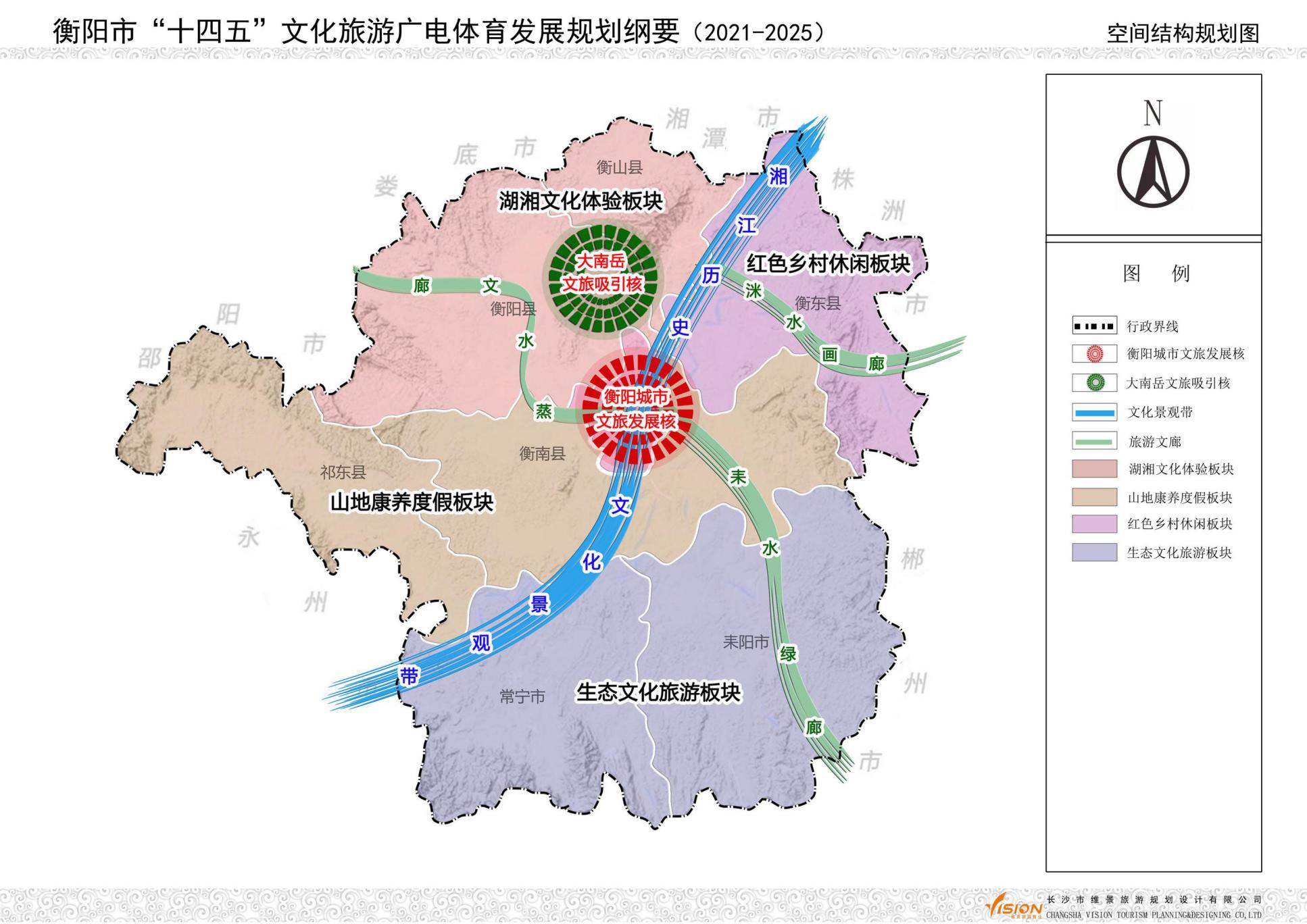 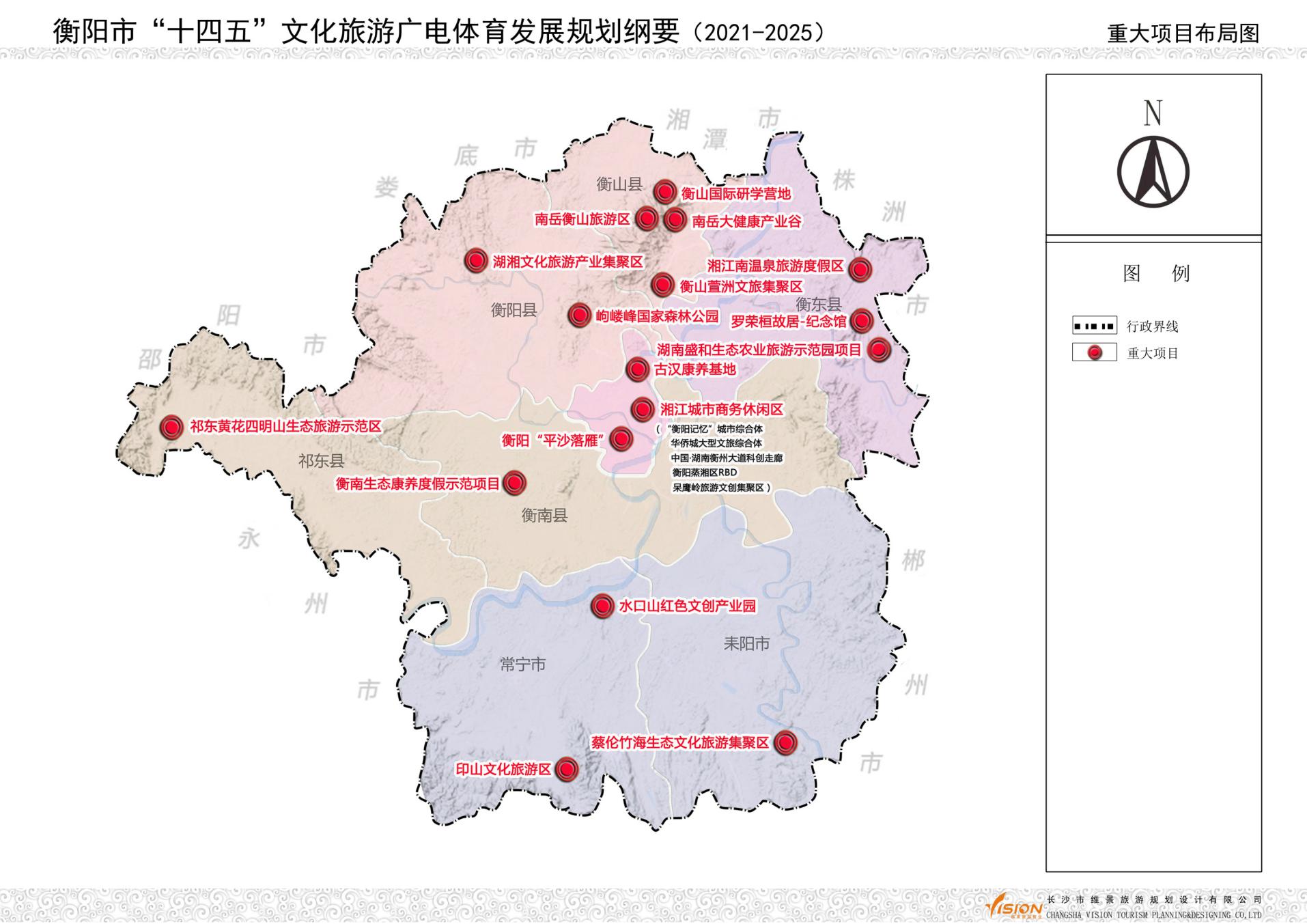 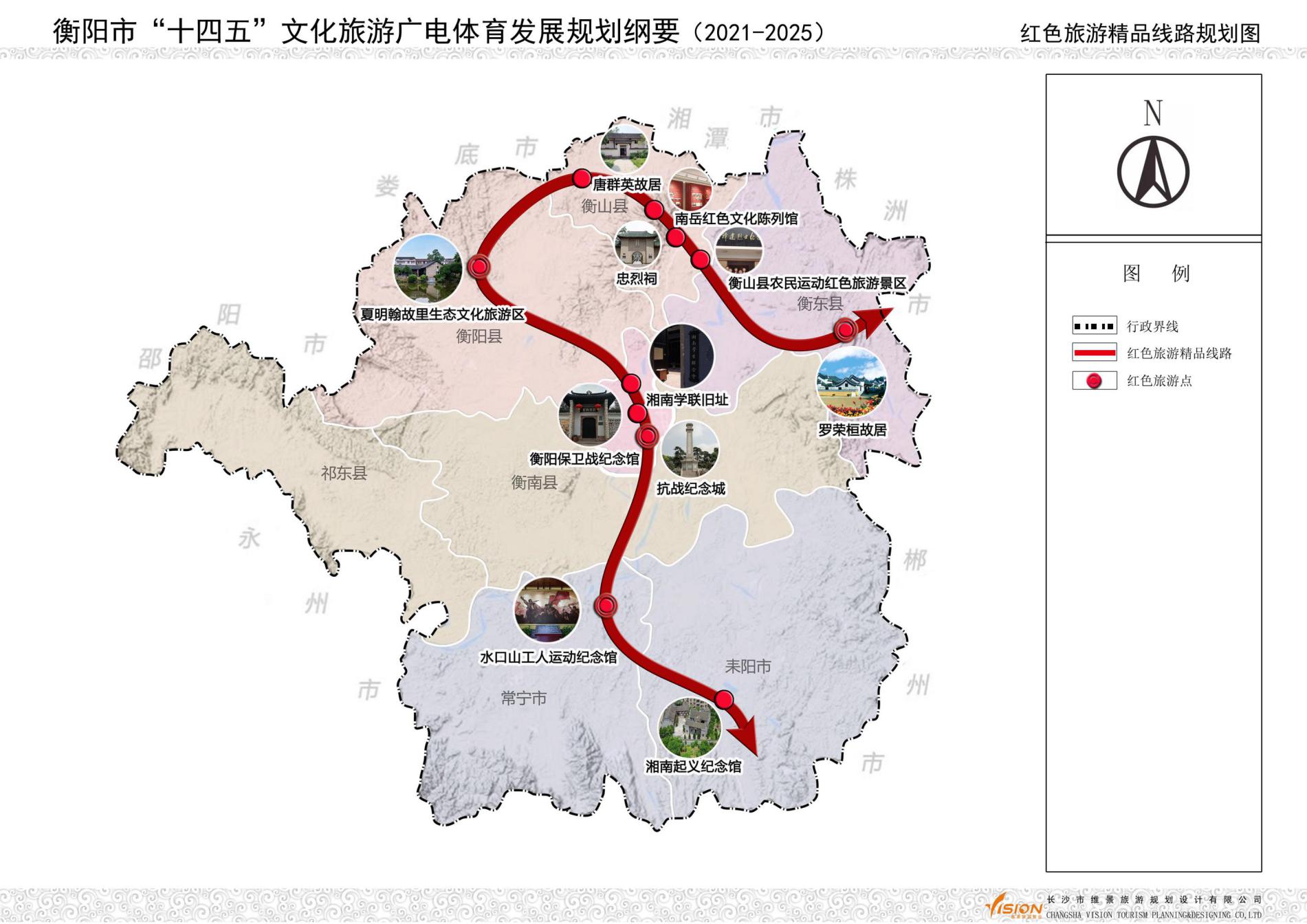 主要指标指标内容“十四五”期间新增“十三五”期间末全域旅游示范区国家全域旅游示范区1-21全域旅游示范区省级全域旅游示范区（常宁市、耒阳市、珠晖区、石鼓区）62旅游景区国家AAAAA级旅游景区1-21旅游景区国家AAAA级旅游景区8-105旅游景区国家AAA级旅游景区1024旅游度假区省级度假区（衡东湘·江南温泉旅游度假区、衡东荣桓湖生态度假区、衡东白莲湖旅游度假区、南岳润和养生小镇、衡阳县岣嵝峰国家森林公园、岐山生态康养度假区、常宁市天堂山水康养度假区、耒阳市蔡伦竹海旅游区）80特色文化旅游小镇省级特色文化旅游小镇2-30乡村旅游重点村国家级乡村旅游重点村52乡村旅游重点村省级乡村旅游重点村10-155乡村旅游区（点）五星级乡村旅游区（点）2031星级旅游饭店五星级旅游饭店10星级旅游民宿五星级旅游民宿50星级旅游民宿四星级旅游民宿100星级旅游民宿三星级旅游民宿150星级旅行社五星级旅行社73星级旅行社四星级旅行社101星级旅行社三星级旅行社152综合服务点市级全域旅游集散中心11综合服务点县级全域旅游集散中心82综合服务点景区景点游客服务中心和咨询点30130综合服务点旅游厕所100543综合服务点生态停车场3080建设目标创建项目名称创建项目名称国家AAAAA级旅游景区衡东南湾旅游区（罗荣桓故里）；石鼓书院、东洲岛、回雁峰景区、湘南学联旧址、湖南华侨城景区捆绑创5A级景区衡东南湾旅游区（罗荣桓故里）；石鼓书院、东洲岛、回雁峰景区、湘南学联旧址、湖南华侨城景区捆绑创5A级景区国家AAAA级旅游景区衡阳市区雨母山康养小镇、奇石文化博物馆、石鼓区角山乡村旅游走廊农创园（国家级农旅融合示范区）、茶山坳乡村旅游区、双水湾旅游区国家AAAA级旅游景区南岳区天子山火文化园国家AAAA级旅游景区衡南县岐山生态康养度假区、宝盖银杏康养旅游区、归园景区国家AAAA级旅游景区衡阳县岣嵝峰国家森林公园、清花湾景区国家AAAA级旅游景区衡山县衡山县紫盖峰国际旅游度假区、萱洲古镇（虎园景区）、花果山景区国家AAAA级旅游景区衡东县白莲小镇国家AAAA级旅游景区祁东县四明山生态旅游区、白河谷生态旅游区国家AAAA级旅游景区常宁市水口山红色文创产业园、天堂山旅游区、泉峰观景区国家AAAA级旅游景区耒阳市蔡伦纪念园国家AAA级旅游景区衡南县、衡阳县、衡山县、祁东县、常宁市、南岳区、石鼓区、珠晖区十牛峰、周家小院旅游度假区、衡阳市现代农业示范园、金华山生态旅游区、虎山福地、衡山双全生态旅游区、洣江生态园、归阳古镇文化旅游区、东江峡谷、百万樱花园、红星村休闲园、青月山庄、衡州酒文化博览园项目名称建设单位建设内容和规模湖南有线OA系统湖南有线衡阳公司实现省市县三级垂直化管理，通过系统升级及运用：节省工作成本；简化工作流程，加速流程审批；增强监控能力，提高行政管理水平；提高工作效率，打造优秀团队意识；实现自动办公，构建科学管理模式。湖南有线工程管理系统湖南有线衡阳公司建立省市县三级统一的、集中的、上下贯通、信息全面的采购及仓储管理平台，完整的实现采购管理、合同管理、库存管理三个大板块，规范采购及仓储管理标准流程，打破信息壁垒，提高企业精细化管理水平，为企业投资分析、决策、规划提供基础支撑。实现对全集团物资全生命周期管理，即从物资采购需求->采购过程->仓库->物资使用末端的规范管理，一期拟将建设采购管理、库存管理、合同管理三大模块，二期拟将建设供应商管理、供应商协同、价格库、专家库、在线竞价等功能。衡阳市“雪亮工程”视频监控工程湖南有线衡阳公司衡阳市“雪亮工程”视频监控工程包括前端设备建设、前端配套设施及施工、系统集成、安装调试以及线路租赁运维服务等。含治安监控7362台、道路交通监控650台、城管监控453台、立杆2427根、链路租赁4618条。蜗牛TV大数据平台湖南有线衡阳公司升级蜗牛TV，通过后端大数据平台实现客户细化分层、电视终端收集、业务指标分析、系统结构整合等储存与挖掘技术，建立一套完整的数据分析及挖掘机制，用于更好地服务用户，开通湖南有线4K点播专区，引入互联网平台点播内容，投放4K智能机顶盒。衡阳广电5G智慧云湖南有线衡阳公司通过建设“广电5G智慧云 ”，打造机顶盒信息发布，内容管理平台。基于此平台实现智慧党建、智慧医疗、智慧社区、智慧教育、智慧旅游等行业应用。市级融媒体建设市广电台建设融媒体中心，演播室、直播间，打造制播云平台。建设4K/8K超高清电视制播平台。依托互联网平台，整合衡阳广电网、抖音、微信公众号，打造智慧城市、智慧政务服务新媒体平台。5G 智慧电台市、县级广电台以湖南广电的内容生产和原创IP为支撑，将智能化的广播播出系统与高品质的音频内容产品全面下沉到“县级”市场，通过AI技术打造5G智慧电台集群，抢占汽车下沉的县域乡镇场景，共建广播大系统、新生态，并以此构筑全新的商业渠道、商业模式和营销平台。地市级旅游监管支撑系统市本级完成与省级平台对接政府综合管控平台、视频监控管理系统、旅游产业运营监测系统、旅游商业与诚信管理系统、管控平台微信管理系统、客流监测分析系统、游客分析系统、指挥调度系统、数据(后台)管理中心、诚信管理系统、电子行程单系统、佣金结算系统。数字博物馆建设市博物馆建设文物三维扫描与数据采集系统；文物网上数字化展示系统；3D虚拟化展厅；博物馆智慧导览系统；文物数字化保护系统。博物馆馆藏数据库；博物馆移动智能终端系统。数字文化馆建设市文化馆建设网络云平台和艺术普及资源库（慕课系统），满足群众参与公共文化活动、使用公共文化场地设施、参与艺术普及培训、参与文化社团、群文创作展示、志愿者服务、公共文化大数据分析等业务功能。建设以大屏幕显示、触摸屏互动、体感设备、VR设备组成的线下互动体验中心。广电监管系统升级广电监管中心随着广播电视播出IP化、云化、融合化、智慧化发展，对监听监看系统和安全播出调度系统进行升级改造。工作类别序号工作任务主要措施及目标要求规划编制1《衡阳市红色旅游总体规划》对衡阳市5区、5县、2市内的红色旅游资源的发展进行规划。规划编制2《衡阳市重点文化旅游资源普查》对衡阳市5区、5县、2市内的文化和旅游资源进行详细调查，为未来的开发利用做准备。规划编制3《县域文旅融合发展规划》雁峰区、石鼓区、珠晖区、蒸湘区、南岳区、衡阳县、衡南县、衡山县、衡东县、祁东县、耒阳市、常宁市编制县域文旅融合发展规划。招商项目4加大招商力度充分调动各类投资主体积极性，发挥同乡会、乡贤会的作用，引进国内外知名品牌。加大优质文化、旅游、广电、体育资源招商对接力度。招商项目5加大招商推介雁峰区、石鼓区、珠晖区、蒸湘区、南岳区、衡阳县、衡南县、衡山县、衡东县、祁东县、耒阳市、常宁市每年在重点城市举办招商推介活动不少于2 次创建活动6国家全域旅游示范区常宁市、耒阳市、衡山、衡东、衡南、衡阳、祁东创建活动7国家AAAAA级旅游景区衡东县南湾旅游区（罗荣桓故里）；衡阳市区石鼓书院、东洲岛、回雁峰景区、湘南学联旧址、湖南华侨城景区捆绑创5A级景区创建活动8国家AAAA级旅游景区衡阳市区的雨母山康养小镇、奇石文化博物馆、石鼓区角山乡村旅游走廊农创园（国家级农旅融合示范区）、茶山坳乡村旅游区、双水湾旅游区；南岳区的天子山火文化园；衡东县白莲小镇，衡南县岐山生态康养度假区、宝盖银杏康养旅游区、归园景区；衡山县紫盖峰国际旅游度假区、萱洲古镇（虎园景区）、花果山景区；衡阳县岣嵝峰国家森林公园、夏明翰故里景区、清花湾景区；祁东县四明山生态旅游区、白河谷生态旅游区，常宁市水口山红色文创产业园、天堂山旅游区、泉峰观景区；耒阳市蔡伦纪念园。创建活动9省级旅游度假区衡东县湘•江南温泉旅游度假区、衡东县荣桓湖生态度假区、衡东县白莲湖旅游度假区、南岳润和养生小镇、衡阳县岣嵝峰国家森林公园、岐山生态康养度假区、常宁市天堂山旅游度假区、耒阳市蔡伦竹海旅游度假区。节会活动10南岳寿文化节暨庙会推广南岳衡山的重大节庆。节会活动11乡村旅游节利用衡阳丰富的乡村旅游资源，开展油菜花节、油茶节、花黄菜节等。节会活动12船山书院文化旅游节传播船山文化，推广衡阳文化与旅游的重要节庆。节会活动13春季登山节南岳衡山、衡南岐山、衡阳岣嵝峰、祁东四明山、常宁天堂山、耒阳蔡伦竹海、衡东四方山春季登山运动，节会活动14第十一届运动会展现中华体育精神，传播全民健康理念，助力衡阳体育强市建设。主题产品14红色旅游夏明翰故里景区、水口山工人运动纪念馆等项目按照习近平新时代精神及习近平考察湖南时的重要讲话精神，不断总结提升，赋予新时代的新内容，满足市场的新需求；以湘南起义旧址群（培兰斋）为主要红色文化产业集聚区核心区，打造红色文化主题项目。主题产品15湖湘文化以南岳旅游资源为核心，整合周边县市区旅游文化资源，如王船山故里旅游区、彭玉麟故居、湘军水师训练基地、忠烈祠抗战纪念馆，琼瑶故居，衡山书院、石鼓书院等，打造中国衡阳国际湖湘文化研学旅游示范基地。智慧文旅16智慧旅游体系全面提升雁峰区、石鼓区、珠晖区、蒸湘区、南岳区、衡阳县、衡南县、衡山县、衡东县、祁东县、耒阳市、常宁市文旅抖音账号、快手账号、西瓜视频账号等多媒体账号，完善官方微信、公众号等的建设。所属领域项目名称项目名称子项目名称建设
性质项目建设主体主要建设内容和规模开工
年份竣工
年份总投资“十四五”计划投资备注所属领域项目名称项目名称子项目名称建设
性质项目建设主体主要建设内容和规模开工
年份竣工
年份（亿元）（亿元）备注市区湘江城市商务休闲区湘江城市商务休闲区“衡阳记忆”城市综合体续建湖南坤昕文化旅游发展有限公司以湘江为钮带，中山南北路步行街为线，将东洲岛、石鼓书院、回雁峰、来雁塔、湘南学联五大景区连通，发展日夜水陆“两游”线路,打造城市记忆综合体文化旅游综合项目。202120245050市区湘江城市商务休闲区湘江城市商务休闲区中国·湖南衡州大道数字经济走廊续建衡阳市政府依托“一廊双核多节点”的空间布局，围绕产业链、部署创新链、完善资金链、形成人才链、优化政策链，构建“五链融合贯通”的产业生态环境，加快形成以创新为主要引领和支撑的经济体系和发展模式，将衡州大道数字经济走廊打造成为百亿税收、千亿产值、享誉中部的科创新高地。走廊全长23公里，面积约50平方公里，增设全域旅游集散中心、衡阳市全域智慧文化旅游信息中心。20212023160120市区湘江城市商务休闲区湘江城市商务休闲区衡阳蒸湘区RBD续建衡阳市政府商业服务区、休闲娱乐区、金融商务区、银泰红城、呆鹰岭旅游文创集聚区，以导入新奢侈主义消费方式为主，提供高端、私密的现代前沿生活方式，集住宿、饮食、商业、购物、娱乐等多功能于一体的商务休闲RBD。20212025100100市区湘江城市商务休闲区湘江城市商务休闲区蒸湘区雨母山4A智慧旅游景区建设项目新建蒸湘区文化旅游体育局主要建设内容包括产业基础配套工程，生态环境治理工程，文化故事展示工程，旅游产品体验工程等四个工程，总用地面积约740公顷（含建设用地50公顷），创建国家4A级旅游景区，按国家5A级旅游景区标准建设。2021202333市区湘江城市商务休闲区湘江城市商务休闲区华侨城大型文化旅游综合体续建湖南华侨城投资有限公司华侨城结合衡阳特色，以国际眼光、高起点定位打造世界湖湘文化新高地、国际一流的文化旅游新城样板、全国文化产业示范区、湘江流域生态文明示范区，主要建设来雁及雨母山景区旅游基础设施及配套项目，包括:滨江生态修复、新建安置房草桥文化风情街规划馆、博物馆文化旅游度假区、新三馆项目（规划馆、展览馆、博物馆）；湘军水师船厂遗址公园；安置房及路网建设项目；湘江之门项目、欢乐童年、欢乐海洋项目；来雁塔修复项目、城北水厂项目等。201920235050市区湘江城市商务休闲区湘江城市商务休闲区呆鹰岭旅游文创集聚区新建衡阳市文化旅游广电体育局集文化创意、会展旅游、文化体验、城市夜游、研学拓展于一体的“文创集聚区”。包括，奇石博物馆、祁剧文创岛。202120253030市区衡阳“平沙落雁”衡阳“平沙落雁”双水湾旅游区续建衡阳云野旅游文化股份有限公司项目占地1500亩，总建筑面18.35万平方米，主要建设平沙落雁景区、雁文化馆、蒲园古村景区、雁栖古村景区以及老年大学等。202020231010市区衡阳“平沙落雁”衡阳“平沙落雁”茶山坳乡村旅游区续建珠晖区文化旅游体育局位于衡阳市珠晖区，三面环水，交通便利，境内自然资源丰富，各类花卉苗木、蔬菜基地四季皆有，现代休闲农业发达，金甲古镇、军事拓展中心初具规模，整合现有资源，按照国家AAAA级标准要求升级硬件软件设施，完善游客中心、停车场、标识牌、智慧系统厕所等，力争“十四五”期间创建成国家AAAA级旅游景区。2021202388市区古汉康养基地-国家中医药健康旅游示范区古汉康养基地-国家中医药健康旅游示范区古汉康养基地-国家中医药健康旅游示范区新建古汉集团古汉养生精厂、中医药养生堂、中医药大讲堂、百草堂（养生养老民宿）、康养咨询服务中心、汉文化体验馆,打造全市中医药文化旅游康养基地。202120252020南岳区南岳衡山世界级文化旅游目的地南岳衡山世界级文化旅游目的地南岳衡山世界级文化旅游目的地续建南岳区文化旅游广电体育局国家首批风景名胜区、国家首批5A级旅游景区、国家级自然保护区、国家全域旅游示范区、五岳名山、南中国宗教圣地、忠烈祠、天子山火文化园暨祝融小镇、寿文化节暨南岳庙会，一定规模的城市综合功能。202120231515南岳区南岳大健康产业谷-国际康养旅游示范基地南岳大健康产业谷-国际康养旅游示范基地南岳大健康产业谷-国际康养旅游示范基地新建南岳区文化旅游广电体育局包括中医养生区、康复疗养区、休闲养生区、户外拓展区，主要建设项目有运动营地、极限运动俱乐部、生态疗养度假酒店、南岳居、国医养生会馆、中华颐养学院、养老公寓、水疗spa休闲会馆、国际养生大会等等。202120241515南岳区衡山国际研学营地衡山国际研学营地衡山国际研学营地新建南岳区文化旅游广电体育局湖南亲知教育投资有限公司衡山国际研学营地本部（综合服务中心）：总占地面积约80亩，建筑面积约9万平方米，预计总投资41000万元，分三期建设。第一期按日接待1000名学生规模设计，学生及老师研学宿舍6000平方米；学生食堂2000平方米；综合教学中心2000平方米；活动拓展中心2000平方米；衡山国际研学研究交流中心（含研学商学院）1000平方米。合计13000平方米。第二期按日接待学生到3000人规模设计建设，建筑面积增加25000平方米。第三期按日接待学生到6000人规模设计建设，建筑面积增加到50000平方米。此外，还将设研学课程基地、研学综合服务平台及其他项目。2021202333衡南县衡南生态康养度假示范项目岐山生态康养度假区岐山生态康养度假区续建衡南县岐山森林公园管理处修建景区道路、供水供电、邮电服务、环保设施、绿化工程、停车场、旅游厕所、游客安全保障设施、景区标识标牌、游客接待中心等旅游基础设施和凤凰谷、仙鹅岭、净心亭、精品民宿改造等核心景点建设、配套设施等。项目占地面积18平方公里。结合歧山镇与岐山生态旅游（度假）区融合发展，打造景镇一体化。2021202555衡南县衡南生态康养度假示范项目窑望湘江文化旅游综合体窑望湘江文化旅游综合体新建衡南县文化旅游广电体育局结合衡阳云集窑考古遗址公园、窑望湘江文创街区、窑湘半岛度假村、休闲娱乐街区、湘江水上旅游休闲项目打造衡南独特的歧山与城区双核驱动文化旅游综合体。2021202522衡南县衡南生态康养度假示范项目宝盖银杏康养旅游区宝盖银杏康养旅游区续建衡南县文化旅游广电体育局以户外宿营、文化体验及康养度假为主打产品的宝盖银杏康养旅游区。包括宝盖民俗文化馆、宝盖风情街、银杏生物科技、银杏文化旅游产品研发、银杏文化馆、国际银杏产品交易中心、宝盖银杏公园、银杏康养园、衡南县银杏博物馆；衡南县宝盖银杏公园景区提质改造——银杏广场、环景区游步道、观景台、鸟巢湖露营基地、房车基地等整体建设。2020202411衡南县衡南生态康养度假示范项目衡阳东方唐韵田园综合体衡阳东方唐韵田园综合体新建衡南县文化旅游广电体育局以“乡村振兴”为宗旨，以休闲度假康养市场为驱动，形成以原住民、新移民和游客等人群为主的新型田园社区，打造成一产、二产、三产融合，生产、生活、生态同步，通过生态农业、旅游体 验、健康养生、文化教育、当地特色这“五类产业”，形成以康养社区及度假栖居为主打，打造特色风情度假康养品牌。2020202511衡南县衡南生态康养度假示范项目莲湖湾渔歌水城文化旅游综合体莲湖湾渔歌水城文化旅游综合体续建华达文化投资有限公司、中国泰康保险、湖南卫视、广州天适集团特色产业以高科技为支撑的高效农业、有机农业、观光农业、农事体验、文化旅游康养等多元一体化，规划建设“元宝枫科技产业园”，“四季香椿科技产业园”，有机种植1000亩红油四季香椿；规划建设十里“樱花大道”和1000亩“樱花公园“。深挖湘江渔歌文化，打造成“中国的威尼斯”“世界的休闲目的地”。2021202411衡阳县湖湘文化旅游产业集聚区湖湘文化旅游产业集聚区湖湘文化旅游产业集聚区续建衡阳县旅游投资公司王船山故里生态旅游区、彭玉麟故居、琼瑶故居、夏明翰故里景区整体提质改造升级为5A级景区。202120232525衡阳县岣嵝峰国家森林公园岣嵝峰国家森林公园岣嵝峰国家森林公园续建衡阳县文化旅游投资公司
岣嵝峰国家森林公园总规划面积2067公顷，分四个区建设：（一）核心景观区。为白石峰景区，面积425.6公顷。主要景点有：白石峰、妙溪瀑布、老鹰岩、雨师崖、老岩奇洞、黄山松林、杜鹃林等。（二）一般游憩区。包含岣嵝峰、炼丹脊、新林三个景区。岣嵝峰景区是森林公园的主要游憩区域，面积684.0公顷。（三）生态保育区。面积238.6公顷，包含大（小）海岭生态保育区、笔架山生态保育区。（四）管理服务区。面积1.5公顷，规划在岣嵝集镇建设度假酒店、游客中心、生态停车场等旅游配套设施。201720255.13衡阳县清花湾乡村振兴示范片清花湾乡村振兴示范片清花湾乡村振兴示范片续建桂林奕名生态农业投资有限公司、衡阳县遇见清花湾旅游有限公司建设“瓜果飘香”生态种植区、“渔米水乡”特色种养区、“清花水湾”农旅休闲区、“紫藤秘境”生态康养区及“苗木花卉”基地。201820226.33衡阳县衡阳县梅花乐园景区衡阳县梅花乐园景区衡阳县梅花乐园景区续建湖南梅态源景区旅游发展有限公司规划面积10平方公里，计划建设冰雪王国、高空玻璃景观塔、梅花弄高端民宿度假区、房车帐篷营地等项目。20202021105衡山县衡山萱洲文化旅游集聚区衡山萱洲文化旅游集聚区萱洲古镇续建衡山县文化旅游广电体育局萱洲古镇项目占地面积约500亩。项目以萱洲古镇为背景，以四季花海种植为基底，以亲子游乐为核心吸引，以网红玻璃滑道、游乐项目为引爆热点，同时融入萱洲文化。202120241515衡山县衡山萱洲文化旅游集聚区衡山萱洲文化旅游集聚区虎园续建衡山大虎地旅游开发有限公司项目规划占地面积5000亩，分三期建设。主要建设以老虎为主题的动物观赏旅游基地。201920252018衡东县衡东南湾旅游区”（罗荣桓故里）衡东南湾旅游区”（罗荣桓故里）罗荣桓故居5A景区建设项目续建罗荣桓故居项目主要建设罗帅故居游客服务中心、停车场、罗帅出生地新大屋维修、锡岩仙洞、金觉峰景区、电瓶车道、游步道及小溪改造。2017202255衡东县衡东南湾旅游区”（罗荣桓故里）衡东南湾旅游区”（罗荣桓故里）万亩蔬菜基地续建衡东县文化旅游广电体育局项目规划面积18239亩，涉及到7-8个乡镇，主要建设游客服务中心、湖湘风情小镇、田园度假村、水果采摘园、花海苗木、水上旅游、房车营地、田园综合体、生态种养基地、农副产品加工基地、“衡东土菜”餐饮街。202120242020衡东县衡东南湾旅游区”（罗荣桓故里）衡东南湾旅游区”（罗荣桓故里）洣江生态园新建衡东县文化旅游广电体育局打造成大中华区收个集衣、食、住、农、耕、游、乐、购体验于一体的“民族村落文化”实景园区；湖南省首个万亩连片高档水果种植基地；首个集国防教育、定向越野、自行车越野、农耕文化展示、日常休闲娱乐、水果采摘等为一体的生态农业观光、娱乐休闲式公园。202120253030衡东县湘·江南温泉旅游度假区湘·江南温泉旅游度假区湘·江南温泉旅游度假区新建湖南四方蓬源旅游开发实业有限公司项目占地2685亩（含建设用地约260.8亩)，规划总建筑面积约20万平方米。主要建设温泉水养小镇、乡土风情营地、温泉民俗新村、养老养生共享庄园、芳草静养庄园、中药食养庄园、凤凰峰户外动养营地等及配套设施。202120238.858.85衡东县湖南盛和生态农业旅游示范园项目湖南盛和生态农业旅游示范园项目湖南盛和生态农业旅游示范园项目续建湖南省盛和现代农业有限公司项目规划面积18239亩，主要建设游客服务中心、湖湘风情小镇、田园度假村、水果采摘园、花海苗木、水上乐园、田园综合体、生态种养基地、农副产品加工基地、“衡东土菜”餐饮街。20172025109祁东县祁东黄花四明山生态旅游示范区祁东黄花四明山生态旅游示范区四明山生态旅游区续建四明山森林公园在森林资源保护的基础上，完善旅游基础设施，修建山地运动基地（山地越野俱乐部、徒步旅行俱乐部、丛林穿越、缆车观光等）、乡野民宿群、乡野农家乐与林地露营（露天电影院、露天音乐节、户外烧烤等）。202120242222祁东县祁东黄花四明山生态旅游示范区祁东黄花四明山生态旅游示范区黄花小镇新建祁东县文化旅游广电体育局构建赏花、购花、 采花、摄花游览主题，打造以黄花菜为主休闲娱乐小镇。购黄花”黄土铺镇购花、“黄花乡里寻风韵”石亭子镇采花、“魅力黄花留倩影”白地市镇摄花。完成沿线造林绿化、黄花菜的种植工作，加强周边乡村文物古迹修缮保护，特别是洪塘贞节牌坊、管锄非敀居、沙井湾古民居建筑群三大修缮工程。202120255030祁东县祁东黄花四明山生态旅游示范区祁东黄花四明山生态旅游示范区祁河源花屋里生态旅游区古民居续建祁东县文化旅游广电体育局项目打造要突出祁东旅游的湖湘文化，以打造特色文化小镇为核心，以文化、生态、传统指导旅游开发。落实修复改造民居遗址与古建筑群保护利用修缮工程。202120252626常宁市印山文化旅游区印山文化旅游区印山文化旅游区续建常宁市文化旅游投资公司以打造国家5A级景区为远期目标，对中国印山、财神洞、中田古民居、海己湾石林、石马地质公园、泉井接待中心等六大景点整体打造，完善其接待功能、停车场、给排水、电力电信、标识标牌、环卫设施、消防安全、智能化系统等项目。201820234.52.5常宁市水口山红色文创产业园水口山红色文创产业园水口山红色文创产业园新建常宁旅游投资公司工业遗址区、红色旅游区、滨江休闲区①计划筹资1.5亿元建设水口山工人运动纪念馆及附属设施。②投资8亿元修缮江州古城址，建设矿山博物馆和矿山公园，开展环境综合整治，大力开发矿井游、生产游、科技游。③首期耗资1500万元打造具有鲜明革命历史特征的大型红色歌剧《八百矿工上井冈》。④同步启动了水口山工人运动历史研讨会、电视专题片、大型史料图书、系列党课等全方位的宣传策划工作。202120252020耒阳市蔡伦竹海生态文化旅游集聚区蔡伦竹海生态文化旅游集聚区蔡伦竹海旅游区改扩建黄市镇政府、湖南蔡伦竹海旅游开发有限公司利用蔡伦竹海景区内的上堡晶矿、竹海石林、古法造纸作坊、大河滩古街、紫霞禅寺、耒水以及以竹为基底的生态景观，形成集生态观光、水上娱乐休闲、文化体验、科普教育、户外运动等系列产品为一体的蔡伦竹海国家公园。其中，要建设项目包括纸文化体验基地、竹乐园、上堡矿山公园、露营基地、紫霞寺禅修院、大河滩文化街区、水上嘉年华、螺丝洞、观海楼亮化工程等。注重基础公共服务设施的配置与完善。餐饮方面，在公黄公路沿线引进特色餐饮机构，鼓励景区内村民发展综合型农家乐、家庭农场或家庭农庄；大河滩古街区注重引入美食店铺；鼓励公平镇发展星级乡村旅游点。新建2家经济型酒店。提升景区内外部交通。大义至蔡伦竹海的公路提质为二级公路 ；景区内沿河修建骑行绿道，设置服务驿站等相关配套；完善游船码头建设并提供游船、游艇等。完善旅游区内外部旅游交通引导标牌。积极扶持旅游购物产业发展。完善矿石博物馆、游客服务中心购物场所；在大河滩古街区发展纸、竹工艺品及其他创意旅游商品，发展土特产品店。注重景区医疗、环卫及3A 级旅游厕所等配套建设。202120252525耒阳市蔡伦竹海生态文化旅游集聚区蔡伦竹海生态文化旅游集聚区红色文化产业集聚区续集耒阳市城市和农村建设投资有限公司、耒阳市国有资产投资经营集团有限公司以湘南起义旧址群（培兰斋）为主要红色文化产业集聚区核心区，打造红色文化主题项目，为了重现历史、弘扬红色文化，其景点均按照历史事件的发展顺序进行布置，增加系列化的小型情景表演并且丰富旧址群功能，跳出单一的旧址观光，全面提升游客在项目中的参与性、体验性、教育性。2021202488耒阳市蔡伦竹海生态文化旅游集聚区蔡伦竹海生态文化旅游集聚区耒水风光带新建耒阳市文化旅游广电体育局沿耒水由西北至东南穿越耒阳市，沿途串联耒水国家湿地公园、江口鸟洲自然保护区、蔡伦竹海等景区（点），形成生态良好的耒水风光带。沿途增加江口、遥田、新市、大市、耒阳（杜甫公园）、蔡伦（蔡伦竹海）六座码头，以便游客水上观光休闲。每处码头增设相应的文化景观小品，餐饮小吃、小卖部、休息椅子等配套设施。202120252525总计总计809.75734.35序号位置项目名称支撑项目1市区湘江城市商务休闲区“衡阳记忆”城市综合体、华侨城大型文化旅游综合体、中国·湖南衡州大道数字经济走廊、衡阳蒸湘区RBD、呆鹰岭旅游文创集聚区、雨母山银泰度假区2市区衡阳“平沙落雁”双水湾旅游区、茶山坳乡村旅游区3市区古汉康养基地（国家中医药健康旅游示范区）依托古汉养生精厂（衡阳市中药厂）、康养公园，打造古汉康养基地4南岳南岳衡山世界级文化旅游目的地国家首批风景名胜区、国家首批5A级旅游景区、国家级自然保护区、国家全域旅游示范区、五岳名山、南中国宗教圣地、忠烈祠、寿文化节暨南岳庙会，一定规模的城市综合体5南岳南岳大健康产业谷（国际康养旅游示范基地）依托南华大学附属医院、康养投资商共建南岳大健康产业谷6南岳衡山国际研学营地衡山国际研学营地本部（综合服务中心）、研学课程基地、研学综合服务平台及其他项目7衡南县衡南生态康养度假示范项目十牛山水康养度假区、岐山生态康养度假区、窑望湘江文化旅游休闲综合体、宝盖银杏康养旅游区、衡阳东方唐韵田园综合体、莲湖湾渔歌水城8衡阳县湖湘文化旅游产业集聚区王船山故里生态旅游区、彭玉麟故居、琼瑶故居、夏明翰故里景区9衡阳县岣嵝峰国家森林公园森林康养区、观光运动区、探秘研学区、游客换乘区10衡山县衡山萱洲文化旅游集聚区 萱洲古镇、和琪园、虎园、休闲娱乐区、户外拓展区、花海体验区11衡东县衡东南湾旅游区（罗荣桓故里）创建国家5A级景区，古村文创休闲街区、荣桓湖、万亩蔬菜基地，洣江生态园12衡东县湘·江南温泉旅游度假区创建省级旅游度假区，温泉康养区、民俗民宿区、户外运动区13衡东县湖南盛和生态农业旅游示范园项目湖湘风情小镇、田园度假村、田园综合体、农副产品加工基地、“衡东土菜”餐饮街14祁东县祁东黄花四明山生态旅游示范区四明山生态旅游区、黄花小镇、白河谷生态旅游区（祁河源花屋里生态旅游区）15常宁市印山文化旅游区印章文化休闲街区、地质科普区、养生度假区、户外运动区、中田古村16常宁市水口山红色文创产业园工业遗址区、红色旅游区、滨江休闲区、文创街区17耒阳市蔡伦竹海生态文化旅游集聚区蔡伦竹海旅游区、红色文化产业集聚区、耒水风光带项目名称子项目开发思路湘江城市商务休闲区湘江城市商务休闲区以湘江为带，将来雁塔、珠晖塔、石鼓书院、雁峰景区、东洲岛连接起来；以中山南北路为线，以一条高品质的步行街，将雁峰景区、石鼓景区与华侨城打造的景区连接起来，结合衡州大道数字经济走廊形成衡阳独特的水陆两路双循环的文化旅游综合体。项目分区：“衡阳记忆”城市综合体、华侨城综合休闲区、中国·湖南衡州大道数字经济走廊、衡阳蒸湘区RBD、呆鹰岭旅游文创集聚区。湘江城市商务休闲区湘江城市商务休闲区“衡阳记忆”城市综合体“衡阳记忆”城市综合体湖湘文化体验区:主要依托石鼓书院、衡阳保卫战纪念馆来进行重点打造。重点整合打造红色经典游、湖湘非遗游与乡村休闲游的重点旅游项目，季节性举办各类文艺活动，囊括舞蹈、诗歌、小品、美术、摄影等各类文艺作品。红色经典游 修建传承湖湘红色经典的衡阳保卫战文化园，包括抗战影视拍摄基地与一台大型晚会。再现那场中国抗战史上敌我双方伤亡最多、中国军队正面交战时间最长的城市攻防战，被誉为“东方的莫斯科保卫战”。落实衡阳作为全国唯一的“抗战纪念城”之名。湖湘非遗游 串联潇湘美术馆、湘剧、祁剧、衡州花鼓剧院；整合非遗手工艺制作工坊（杨裕兴面条制作技艺、石鼓酥薄月饼制作技艺、李家家乡鲜榨米粉技艺、“君玲牌”水磨元宵传统手工技艺、梅田庙会、衡阳面人、草河药酒传统酿造技艺）；囊括民间文学、传统音乐、传统美术、传统民俗、传统技艺、传统医药六个方面六艺苑；复原湖湘非遗民俗风貌的影视拍摄基地。乡村休闲游 在空间布局上以一园实现产旅一体，以多点丰富特色体验，以一环整合区域资源。石鼓区修建了34公里的旅游环线，串连起了三星蔬菜基地、万佳家庭农场、玫瑰园、山水莲花、青月山庄、灵官庙休闲基地、兆祥四季果园、云飞生态农场、远翔农庄等一大批农业休闲项目，形成了以香樟苑为主的美食休闲片区、以山水莲花为依托的田园综合体、以青月山庄为承载的康养基地，以灵官庙为网红的游乐基地，营造了“靠山临水，面田拥花”的田园生活情境，今后重点打造“乡愁衡阳”农创园区（国家级农旅融合示范区）。雁城文化休闲区:主要依托回雁峰来进行重点打造。回雁峰坐落于衡阳市雁峰区，为衡阳市重点文物保护单位、国家"AAA"级旅游区。提升打造烟雨池、"上达"牌坊、此君轩、平沙落雁、回雁阁等景点，重点建设雁城文化小镇、集诗词佳句沉浸、文人墨客扮演、古时风貌再现等文化体验式小镇，包含衡阳雁艺术博览园、影视拍摄基地、文人荟萃楼、秋雁戏沙（室外剧场）、墨客栈、古时韵味街、山居居士城等项目。其中衡阳雁艺术博览园由雁文化博物馆、雁艺术创意工坊、雁文化主题演艺中心、回雁峰雁文化主题雕塑园构成。酒文化风情区:以酃湖酒文化为灵魂，融合大雁文化、武侠文化、诗歌文化等多种文化，以酒文化体验、酒生产加工、酒研发中心、酒文化旅游、酒文化风情展示、酒文化主题公园、商务酒店为载体，打造湖湘最大的酒类商贸集散地和酒文化知识产权保护区。会展文创体验区:以展示湖湘文化、雁城文化、书院文化与湖湘非遗艺术化创意为核心，集展览、会议、文创、商务、餐饮、购物、娱乐等多功能于一体的会展文创体验区。规划布局为文化展示片区、商贸购物片区、文化创意片区。主要包括旅游集散中心、文化博物馆、文化展览馆、国际会议馆、湖湘非遗文创基地、艺术家俱乐部、文创沙龙、民俗演艺厅、衡阳印象酒店、山地体育公园、滨水生态公园、衡阳印象风情街等。滨水康养娱乐区:主要依托东洲岛来进行重点打造。该岛四面环水，岛上树木茂密，绿荫浓蔽，环境十分幽静，适合开发康养民宿、品质居住、特色美食等系列产品。规划布局为品质商住片区、滨水娱乐片区、生态康养片区。充分发掘东洲岛的文化底蕴，把东洲岛建设成为具有文化内涵的高品质旅游项目。主要包括滨水康养园、颐养苑、东洲桃浪园（滨水文化公园）、东洲小吃街等项目，重点打造东洲小吃一条街，涵盖衡阳荷叶包饭、牌楼汤圆、凉粉等特色小吃；科学选址码头、候船场所，设置上船栏道与滨水栈道。衡阳八景休闲带:基于衡阳八景景观节点串联成一条景观休闲游线。提升复原打造雁峰烟雨、石鼓江山、花药春溪、岳屏雪鸟、朱陵仙洞、青草桥头、东洲桃浪、西湖白莲等主要景点。湘江城市商务休闲区湘江城市商务休闲区华侨城大型文化旅游综合体来雁新城项目位于衡阳市西北部，处湘江、耒水和蒸水“三江汇流之处”，占地面积约13平方公里，北至外环北路、南至蒸水、东临湘江、西至蒸阳北路，来雁新城水、陆、空交通便利，湘江、耒水、蒸水三江交汇。湖南华侨城将结合衡阳特色，以国际眼光、高起点定位将来雁新城打造成为世界湖湘文化新高地、国际一流的文化旅游新城样板、全国文化产业示范区、湘江流域生态文明示范区。以城市规划馆、博物馆、欢乐海岸、大型主题亲子乐园、草桥文化风情街、水师船厂遗址公园等16个引擎项目为抓手，按照“2年出成果、4年成规模、6年建示范、8年全面建成，最终将来雁新城建设成为集商贸、文化、旅游、居住、康养等为一体的现代化国际新城”。湘江城市商务休闲区湘江城市商务休闲区中国·湖南衡州大道数字经济走廊开发思路：衡州大道数字经济走廊，依托“一廊双核多节点”的空间布局，围绕产业链、部署创新链、完善资金链、形成人才链、优化政策链，构建“五链融合贯通”的产业生态环境，加快形成以创新为主要引领和支撑的经济体系和发展模式，将衡州大道数字经济走廊打造成为百亿税收、千亿产值、享誉中部的科创新高地。高新开发产业园:衡州大道数字经济走廊，全长23公里，面积约50平方公里，区域内有市场主体3.5万家，其中，四上企业165家，高新技术企业60家，2019年，实现工业总产值110亿，税收21亿。沿线有南华大学、衡阳师院、湖南工学院、衡阳高铁学院等6所院校，拥有省级以上重点实验室及技术平台30家，院士工作站6个；杉杉奥特莱斯、万达广场等6大商场综合体错落布局，共同构建了宜学宜创宜业宜居的新增长极。同时，已布局基金广场、新兴金融中心、海通金融中心等3个金融产业园及30余处金融机构，已建成898创新中心，天集创业中心、湘南湘西高新软件产业园、湘南湘西区块链产业园、电商产业园、同祺生物医药产业园等十大产业园，正形成产业成链、规模集群、创新主导，结构趋优的良好格局。湘江城市商务休闲区全域旅游集散中心依托衡州大道数字经济走廊区域位置优势，构建集交通组织、信息服务、旅游组织、旅游接待等多种功能于一体的旅游综合服务中心。完善旅游咨询、全域标识牌、换乘中心、生态停车场、生态厕所等服务功能。通过对现有旅游服务配套设施进行整合，以衡州大道数字经济走廊项目建设为契机，设置旅游服务中心，打造全域旅游服务中心项目，成为衡阳市旅游的核心集散地，打造特色商业街区，科创高新区，满足游客旅游集散、旅游购物、旅游服务等功能。衡阳市全域智慧文化旅游信息中心。一套全市智慧文化旅游规划。加强智慧文化旅游信息化顶层设计，编制完成《衡阳市“智慧文化旅游”建设总体规划》；一个旅游公共信息数据库。建设一套基于地理信息系统的旅游公共信息数据库，定期更新各县市乡镇信息统计监测中心上报的政务与资讯两类旅游统计数据；一个智慧文化旅游平台。构建一套以文化休闲为主题的旅游新媒体品牌营销体系、游客体验服务体系和智慧文化旅游服务型管理体系，搭建“公众感受得到的”智慧文化旅游平台；一项智慧文化旅游建设规范。出台《智慧文化旅游试点县（市、镇）建设指引》，指导县（市、镇）的智慧文化旅游建设；一批智慧文化旅游景区试点建设。启动衡阳城区(衡州大道数字经济走廊）、南岳风景区、南湖国家级文化旅游融合示范区、王船山故里旅游区、四明山生态旅游区、江口鸟州自然保护区、水口山红色文创产业园、衡东南湾旅游区（罗荣桓故里）等几大智慧文化旅游景区试点建设工作，各县市至少推动建设一个智慧文化旅游点，实现智慧导览、自助咨询、便捷互动等服务。以招商引资和规划项目跟踪管理为重点，建设衡阳市旅游业项目规划实施管理平台（数据库）。完善现有的衡阳市文化、旅游、广电、体育官方网站，及时提供旅游资讯和公共信息。将旅游营销应用到iPhone、Android系统终端，逐步实现智慧文化旅游。设立旅游咨询热线，面向游客提供24小时全天候旅游咨询服务。构建旅游信息系统。以旅游目的地信息系统、旅游服务信息系统、旅游服务预订体系、旅游查询信息系统、假日旅游预报系统为核心，建立覆盖全市旅游企业的信息网络体系。完善衡阳智慧文化旅游系统的网站集群、电子商务、手机服务等三大平台建设，实现AAA级以上景区、三星级以上饭店WIFI全覆盖。通过上述阶段的深入实施，使衡阳智慧文化旅游达到国内一流水平，将“智慧文化旅游”建设的“衡阳模式”推广至全国乃至世界。湘江城市商务休闲区衡阳蒸湘区RBD开发思路：以导入新奢侈主义消费方式为主，提供高端、私密的现代前沿生活方式，集住宿、饮食、商业、购物、娱乐等多功能于一体的商务休闲RBD。商业服务区:为整个城市甚至更大范围内的人们提供购物消费的场所以及都市体验。主要包括步行街、风情商业街、商业中心、商务中心、滨水文化中心等。休闲娱乐区:提供大量的类型丰富的娱乐场所和活动内容，以加强城市中心的活力。主要包括三馆两中心（市图书馆、市体育馆、市游泳馆、市影视艺术中心与市青少年活动中心）、休闲娱乐中心、游乐园、公共水族馆，其中市影视艺术中心包括含大剧场、小剧场、群众艺术馆、美术馆、非遗中心、电影城和艺术文化长廊。金融商务区:接近地面的建筑空间被商业和服务业占据，而上部空间的重要内容则是以金融，商务办公，酒店，会议等功能为主导，体现了城市中心的垂直复合开发。包括国际酒店、商务办公中心等。 华侨城：项目地分为南北两个地块，总占地面积约730公顷（10945亩）。其中南侧地块占地557公顷（8353亩）东至华新大道，西至岳临高速，南至南三环，北至群胜路及湘桂铁路复线。北侧地块占地173公顷（2592亩），东至长丰大道，西至华新大道，南至南二环，北至杨雨路。项目建设内容包括农业休闲公园、温泉度假区、水主题公园、主题商业街区、巡游演艺、创意办公以及生态居住等，共同形成具有国际一流水准的温泉旅游度假区和高品质的生态休闲旅游目的地。银泰红城：项目主要涵括完全学校、主题营地、康养小镇、木作小镇和银泰商业五大产业板块，规划用地5150亩，打造集高端教育、旅游休闲、艺术商业、康养度假、体育基地、农业体验为一体的综合性度假区。湘江城市商务休闲区呆鹰岭旅游文创集聚区重点打造奇石博物馆与祁剧文创岛项目。是一个集文化创意、会展旅游、文化体验、城市夜游、研学拓展于一体的“文创集聚区”。奇石博物馆、祁剧文创岛（祁剧风情街、水曲祁东、文化研学基地、祁剧行当园、祁剧文化馆、祁趣公寓、衡阳居、祁剧文化主题公园、祁剧艺术博览园、艺术品交易中心、会展中心、国际视野、创意会展广场、祁剧艺术酒店、艺术创作基地、文化创意园、国际艺术戏剧学院、艺术家loft、艺术家部落等）。衡阳“平沙落雁”双水湾旅游区主要依托：双水湾旅游区、茶山坳乡村旅游区。功能特色：“雁城”文化、生态农业与休闲度假、国家AAAA级旅游景区。建设项目：双水湾旅游区、茶山坳乡村旅游区。衡阳“平沙落雁”双水湾旅游区为弘扬衡阳“雁城”文化，衡阳市在湘江沿岸规模布局已成声势，回雁峰、雁归来、雁栖湖、来雁塔等景区、景点交相辉映，目不暇接。“平沙落雁”景点位于衡阳市郊湘江边的双水湾旅游区之内，占地面积近2000亩，地貌以丘陵、湖面、沙地、江湾为主，完全符合古平沙落雁景点面貌特征。同时，景区经营业主刘仕良为配合衡阳“雁城”文化宣传，已成功养殖大雁千余只，训练有素，且规模仍在扩大中。其景点内道路、住宿、餐饮等服务配套设施已经基本具备，并具有一定的规模和接待能力。因此恢复景点开发难度小、开发前景大。结合双水湾旅游区十大景点资源:牌楼、古街、圣贤殿、芳草地、竹鸡楼、大风车、菖蒲潭、荷花潭、蝴蝶泉、千年古樟，丰富体验项目和特色业态:婚庆园、蝴蝶谷、儿童乐园、飞越丛林、VR/5D电影、游船、单车、茶吧、田园清吧、湾里民宿、野炊烧烤、土菜之乡、拓展基地。衡阳“平沙落雁”茶山坳乡村旅游区目前园区是国家AAA级旅游景区，第二批全国特色小镇、湖南现代都市休闲农业示范镇、衡阳赏花第一镇。位于衡阳市珠晖区，三面环水，交通便利，境内自然资源丰富，各类花卉苗木、蔬菜基地四季皆有，现代休闲农业发达，金甲古镇、军事拓展中心初具规模，是度假休闲的好去处。整合现有资源，按照国家AAAA级标准要求升级硬件软件设施，完善游客中心、停车场、标识牌、智慧系统厕所等，力争“十四五”期间创建成国家AAAA级旅游景区。古汉养生基地-国家中医药健康旅游示范区古汉养生基地-国家中医药健康旅游示范区开发思路：通过国家中医药健康旅游示范区创建工作，衡阳市将探索中医药健康旅游发展的新理念和新模式，创新发展体制机制，推广应用互联网技术，在产业化改革创新等方面推动旅游业与养老相结合，与中医药健康服务业深度融合，成为特点鲜明、优势明显、综合实力强、具有示范辐射作用和一定影响力的国家中医药健康旅游示范区，全面推动中医药健康旅游快速发展。功能分区：养生养老区、汉文化体验区、中医药体验区、康养服务区。建设项目：古汉养生精厂、中医药养生堂、中医药大讲堂、百草堂（养生养老民宿）、康养咨询服务中心、汉文化体验馆等。南岳衡山世界级文化旅游目的地南岳衡山世界级文化旅游目的地功能定位：衡阳旅游业的核心引擎，旅游接待与信息服务的重要基地；以观光旅游、宗教体验及休闲度假为主打产品的大湘南核心旅游目的地及打造“中国•衡山研学”品牌、衡山国际研学营地为示范的龙头；衡阳千亿级文旅产业的排头兵。主要依托：国家首批风景名胜区、国家首批5A级旅游景区、国家级自然保护区、国家全域旅游示范区、五岳名山、南中国宗教圣地、忠烈祠、寿文化节暨南岳庙会，形成一定规模的城市综合功能。提升措施：1.积极推进南岳衡山申世遗工程。2.景区基础设施的更新与“智慧景区”的全覆盖。3.丰富南岳衡山产业链，使旅游要素多样化。4.完成现有观光产品的休闲化提质。5.通过区域合作强化龙头带动作用。6.组建以南岳衡山旅游区为龙头衡阳文化旅游集团，夯实整合资源、产业发展与资本运作的产业平台。南岳大健康产业谷-国际康养旅游示范基地（南岳区）南岳大健康产业谷-国际康养旅游示范基地（南岳区）功能定位：国家五部委发布了《关于促进健康旅游发展的指导意见》，提出了“五个发展”：发展丰富健康旅游产品、发展高端医疗服务、发展中医药特色服务、发展康复疗养服务、发展休闲养生服务。以进一步推动健康旅游产业的发展，同时加大对健康旅游产业的政策支持，使之更合法、更规范。整合南岳区核心的康养旅游资源，发展丰富健康旅游产品、发展高端医疗服务、发展中医药特色服务、发展康复疗养服务、发展休闲养生服务，打造国际康养旅游示范基地。功能分区：中医养生区、康复疗养区、休闲养生区、户外拓展区建设项目：主要建设项目有运动营地、极限运动俱乐部、生态疗养度假酒店、南岳居、国医养生会馆、中华颐养学院、养老公寓、水疗spa休闲会馆、国际养生大会等等。衡山国际研学营地衡山国际研学营地开发思路：从区域背景、文化旅游资源、市场机遇、政策驱动等综合评判，南岳具备发展高标准、引领性的研学实践活动教育营地的基因与潜力。 以建设衡山国际研学营地为示范龙头，围绕衡山研学品牌，在产品设计上以“营地+平台+基地”的模式进行纵深布局，形成“1大营地+3大平台+10大基地”的研学产品生态体系。整合湖南省、南岳及周边文化旅游资源，对南岳研学旅游市场进行培育、开发、运营，全方位打造“中国•衡山研学”品牌。建设项目：衡山国际研学营地本部（综合服务中心）、研学课程基地、研学综合服务平台及其他项目。衡山国际研学营地本部（综合服务中心:总占地面积约80亩，建筑面积约9万平方米，预计总投资41000万元，分三期建设。第一期按日接待1000名学生规模设计，学生及老师研学宿舍6000平方米；学生食堂2000平方米；综合教学中心2000平方米；活动拓展中心2000平方米；衡山国际研学研究交流中心（含研学商学院）1000平方米。合计13000平方米。第二期按日接待学生到3000人规模设计建设，建筑面积增加25000平方米。第三期按日接待学生到6000人规模设计建设，建筑面积增加到50000平方米。研学课程基地:以南岳旅游资源为核心，结合周边县市区旅游文脉资源，如夏明翰、王船山、衡东南湾旅游区（罗荣桓故里）红色文化，忠烈祠、抗战纪念馆抗战文化，衡山书院、石鼓书院书院文化等，包装建设10大研学课程基地，日接待10000名学生研学，预计投资5000万元。10大课程基地建设能对南岳现有文化旅游资源、研学资源起到整合发力的作用，对已有的大景点、小基地起到“互补、联动、带动”的社会效益和经济效益的提升作用。研学综合服务平台及其他项目:成立衡山研学综合服务平台体系，运营衡山研学商学院、衡山研学驿站、衡山研学营地联盟三大平台，以研学行业研究、推广、交流、培训等功能为核心，发挥全国研学平台、枢纽、中心效益，抢占行业制高点，掌握行业话语权，以研学综合服务平台助推衡山研学国际品牌建设，预计投资4000万元。衡南生态康养度假示范项目衡南生态康养度假示范项目功能定位：结合岐山森林公园、宝盖银杏康养旅游区、衡阳东方唐韵田园综合体、衡阳雁湖生态健康文化旅游小镇打造衡南县集山水休闲、乡村旅游、文化体验、户外运动、健康养生于一体的衡南生态康养度假示范项目。建设项目：岐山森林公园、岐山康养旅居小镇、窑望湘江文化旅游综合体、宝盖银杏康养旅游区、衡阳东方唐韵田园综合体、莲湖湾渔歌水城。岐山国家森林公园：依托岐山良好的生态资源基底，修建景区内道路改拓宽，供水供电、邮电服务、环保设施、绿化工程、停车场、旅游厕所、游客安全保障设施、景区标识标牌、游客接待中心等旅游基础设施和凤凰谷、仙鹅岭、净心亭、精品民宿改造等核心景点建设、配套设施等，项目占地面积18平方公里。“十四五”期间打造成国家4A级旅游景区。岐山康养旅居小镇：歧山生态旅游区主入口、游客集散换乘中心（含生态宣教馆），歧山镇公共服务中心，康养旅居社区，结合歧山镇与岐山生态旅游区融合发展，打造景镇一体化康养度假区。窑望湘江文化旅游综合体:在衡南县城区结合云集窑考古遗址公园、窑望湘江文创街区、窑湘半岛度假村、诗画衡南仿古休闲街、湘江水上旅游休闲项目打造衡南独特的云集窑陶瓷文创旅游与考古旅游相结合的城区双核驱动文化旅游综合体。开发具有生态观光、文化研学、考古探险、文创娱乐、商务会展、度假休闲于一体窑望湘江文化旅游综合体。项目分为四大区：生态休闲度假区、考古遗址体验区、窑望湘江会展区、铭文器物文创区。生态休闲度假区主要以森林康养与滨水度假为主要功能，项目主要包括窑湘半岛度假村民宿项目与湘江水上旅游休闲项目；考古遗址体验区项目主要包括云集窑考古遗址公园与云集窑考古研究中心等；窑望湘江会展区项目主要包括云集窑陶瓷文创展馆、云集窑遗址博物馆、云集窑陶瓷文化商务论坛与云集窑主题度假酒店等；铭文器物文创区项目主要包括文创休闲娱乐街、艺术家文创loft、云集窑文创跳蚤集市、八界园（对应窑址八座各窑址特色风格进行文创再造，打造具有地标性的文创观光园）等。宝盖银杏康养旅游区：以户外宿营、文化体验及康养度假为主打产品的宝盖银杏康养旅游区。包括宝盖民俗文化馆、宝盖风情街、银杏生物科技、银杏文化旅游产品研发、银杏文化馆、国际银杏产品交易中心、宝盖银杏公园、银杏康养园、衡南县银杏博物馆；衡南县宝盖银杏公园景区提质改造——银杏广场、环景区游步道、观景台、鸟巢湖露营基地、房车基地等整体建设。衡阳东方唐韵田园综合体：以“乡村振兴”为宗旨，以休闲度假康养市场为驱动，形成以原住民、新移民和游客等人群为主的新型田园社区，打造成一产、二产、三产融合，生产、生活、生态同步，通过生态农业、旅游体验、健康养生、文化教育、当地特色这“五类产业”，形成以康养社区及度假栖居为主打，打造特色风情度假康养品牌。莲湖湾渔歌水城：围绕粮市镇茶塘村和近尾洲镇的清江村、管山村、泥滩村、大梓村、新育村、同善村等建设规模20平方公里的规划面积，以高科技为支撑的高效农业、有机农业、观光农业、农事体验、文化旅游康养等多元一体化；以元宝枫、樱花、油牡丹和香椿的科技种植，规划在茶塘村、清江村、管山村等五个村建设“元宝枫科技产业园”，有机种植10000亩元宝枫并套种3000亩油牡丹；在同善村建设“四季香椿科技产业园”，有机种植1000亩红油四季香椿；规划建设从粮市高速出口进入莲湖湾游客中心十里“樱花大道”和在泥滩村上打造一个1000亩“樱花公园“。深挖湘江渔歌文化，发掘中华文明起源的农耕文化和远古文明，建设成现代农业产业示范园、国家级文化旅游特色小镇、国家级康养小镇以及国家级田园综合体，打造成“中国的威尼斯”“世界的休闲目的地”。湖湘文化旅游产业集聚区王船山故里生态旅游区开发思路：以王船山故里生态旅游区为核心，联动彭玉麟故居、琼瑶故居与夏明翰故里景区打造湖湘文化旅游产业集聚区。依托项目：王船山故里生态旅游区、彭玉麟故居、琼瑶故居、夏明翰故里景区。功能定位：展示湘儒先哲湖湘文化的精神高地——船山精神、华夏宝库；以文化研学、田园体验及休闲度假为主打产品的湖湘文化旅游目的地。目标定位：国家5A级景区、国家级文化旅游融合示范区、国家农旅融合示范区、国家级文创产业园。功能分区：船山精神研学区、入口服务接待区、养心民宿度假区与乡村田园体验区。入口服务接待区:主要包括船山文化小镇、游客服务中心、停车场、生态厕所。船山精神研学区:主要包括国学讲堂、船山思想实践基地与船山文化园。打造传承国学经典的国学讲堂与船山思想实践基地；船山文化园主要分为文创体验馆与文创生活馆。文创体验馆打造如故宫博物院文创产业，囊括了从传统的图书出版，到动漫影视作品，到充满设计感和创新思路的文创商品，再到更加年轻化的游戏、应用程式等各种文创形式。船山文化园文创生活馆可以吸纳一批工艺美术大师，入驻船山故里，在此居住生活创作。展览与讲解、体验与售卖艺术作品，带动文创经济。养心民宿度假区:主要包括修身养性馆与声色万物馆。营造“青山作画屏，烹水煮清茶”的山居生活情境。依山而居，宁静深远。另配有书吧、多功能影音室、理疗养身馆、休闲茶吧、特色餐厅等。乡村田园体验区:主要包括现代农业产学研基地、夫之河畔食文化荷园。现代农业产学研基地拟将原来的船山现代农业示范区提质为现代农业产学研基地。联合衡阳市、湖南省的农业院校肩负起推进衡阳农业现代化的重任，在具体实施的过程中主要通过“产学研”的方式展开。从种苗培育到催育化肥，从生产现售到食品加工，从采摘经营到食疗养生。将现代农业与“科研“、”工业“、”商业“、”旅游业“相加，完善农业产业链，提高生产营销效率。开发莲系列的产品产业链，打造赏莲形、观莲色、闻莲香、品莲味的夫之河畔食文化荷园。开发莲相关的高级滋补营养品，专营莲子生产与一桌具有地方特色的流水莲席——如传统的莲子粥、莲房脯、莲子粉、藕片夹肉、荷叶蒸肉、荷叶粥等。湖湘文化旅游产业集聚区彭玉麟故居主题特色：湘军传奇、水师学堂。建设项目：以彭玉麟故居为核心,整合周边乡村环境打造湘军水师文化园,开发渣江玉麟文化古镇（彭玉麟名人文化展示、水师军事体验、墨梅文化园等项目）,集中展现湖南湘军水师的文化。以文化研学、田园体验及休闲度假为主打产品的湘军文化旅游目的地。渣江玉麟文化古镇:项目包括玉麟文化园、渣江老街、小对河沿江风光带、桃花堰、综合服务区、高档生活区、精品民宿区、精品商业区、休闲广场区、文化美食街等。其中核心区玉麟文化园的规划用地面积113.5亩，总体规划布局为“两区（梅园游览区、竹园游览区）一海（玉麟海）一轴（玉麟文化中心轴）一中心（故居文化体验与玉麟文化纪念中心）”。湖湘文化旅游产业集聚区琼瑶故居主题特色：琼瑶故里、潇湘之情。功能分区：总体布局为“一轴一环四区”。一轴：琼瑶文化旅游发展轴；一环：家国情文化旅游发展环；四区：“原乡农耕”乡村休闲区、“琼瑶主题”文化体验区、“世界爱情”主题度假区和“湘台文化”影视拍摄区。建设项目：从”琼瑶故里“延展至”琼式湘情“,在复原琼瑶故里的基础上,新建影视体验基地、湘台休闲农业基地等，构建集名人科普、影视娱乐、主题体验、乡村体验、田园休闲、精品度假于-体,以琼瑶影视及湘台风情为特色的国内一流文化消费型田园旅游区。展示湘情天下文化的精神高地，以文化研学、影视拍摄及休闲度假为主打产品的琼瑶文化旅游目的地。湖湘文化旅游产业集聚区夏明翰故里景区主题特色：忆苦思甜、瞻仰烈士。建设项目：在做好核心故居保护工作的同时,在外围开发红色主题拓展及餐饮休闲功能，新建红色文化拓展基地、湖湘名人走廊等。展示湖湘红色文化的精神高地，以文化研学、主题拓展及休闲度假为主打产品的红色文化旅游目的地。岣嵝峰国家森林公园岣嵝峰国家森林公园功能定位：两大发展主线：观光运动板主线、森林康养主线和文化探秘主线，打造四大功能区——观光运动区、森林康养区、探秘研学区、游客换乘区。发展特色化、创意化的山地观光运动旅游、森林康养度假旅游与大禹文化探秘旅游。发展目标：国家生态旅游示范区、国家森林康养度假区。功能分区：森林康养区、观光运动区、探秘研学区、游客换乘区。森林康养区:主要包括游客服务中心、生态停车场、房地营车、帐篷营地、岣嵝康养小镇（康复中心、健康体检中心、国际康养酒店、养生社区、养生俱乐部）等。观光运动区:提升体质的主要景点有：白石峰、妙溪瀑布、老鹰岩、雨师崖、老岩奇洞、黄山松林、杜鹃林等。创建森林星空营地（星空营地、森林星空餐厅、林地星空望远体验）、康体步道（森林探险+运动养生+林间冥想）、森林剧场（森林婚庆+森林餐厅+森林剧院）、观光索道（高空悬空玻璃索道+森林观光）、云海亭（岣嵝风情+云海日出）等动静结合的项目。探秘研学区:主要包括古文字解密馆、古文字创意馆、禹文化教育馆、禹文化体验馆、禹言迷宫、大禹碑林、生态研学基地、大禹文化影视拍摄宣传基地等。游客换乘区。主要包括游客换乘中心、生态停车场、生态厕所、索道中站、小卖部、餐厅、生态走廊等。衡山萱洲文化旅游集聚区衡山萱洲文化旅游集聚区功能定位：集花海体验、休闲游乐、研学培训、农业科普、拓展运动等于一体的和琪园文化休闲旅游区。功能分区：休闲娱乐区、户外拓展区、花海体验区。建设项目：捆绑虎山福地、萱洲古镇和琪园景区联动发展。萱洲古镇项目占地面积约500亩。项目以萱洲古镇为背景，以四季花海种植为基底，以亲子游乐为核心吸引，以网红玻璃滑道、游乐项目为引爆热点，同时融入萱洲文化。衡东南湾旅游区（罗荣桓故里）旅游集聚区衡东南湾旅游区（罗荣桓故里）旅游集聚区功能定位：以红色经典与乡村旅游为主打产品的红色旅游经典景区。提升改造：主要是结合万亩蔬菜基地、洣江生态园及衡东南湾旅游区（罗荣桓故里）国家5A景区的提升体质。项目主要建设罗帅故居游客服务中心、停车场、罗帅出生地新大屋维修、锡岩仙洞、金觉峰景区、电瓶车道、游步道及小溪改造。万亩蔬菜基地:项目规划面积18239亩，涉及到7-8个乡镇，主要建设游客服务中心、湖湘风情小镇、田园度假村、水果采摘园、花海苗木、水上旅游、房车营地、田园综合体、生态种养基地、农副产品加工基地、“衡东土菜”餐饮街。洣江生态园:本项目将打造成大中华区收个集衣、食、住、农、耕、游、乐、购体验于一体的“民族村落文化”实景园区；湖南省首个万亩连片高档水果种植基地；首个集国防教育、定向越野、自行车越野、农耕文化展示、日常休闲娱乐、水果采摘等为一体的生态农业观光、娱乐休闲式公园。湘·江南温泉旅游度假区湘·江南温泉旅游度假区功能定位：以乡村旅游与生态康养为主打产品的旅游度假区。功能分区：温泉康养区、民俗民宿区、户外运动区。建设项目：主要建设温泉水养小镇、运动康体体育馆、乡土风情营地、温泉民俗新村、养老养生共享庄园、芳草静养庄园、中药食养庄园、凤凰峰户外动养营地等旅游业态、乡村振兴及配套设施。温泉水养小镇休闲度假项目主要包括温泉服务中心、温泉酒店、室内温泉区、室外温泉区、贵宾温泉区、别墅式客房、亚健康检测中心、后勤区等项目的建设。湖南盛和生态农业旅游示范园项目湖南盛和生态农业旅游示范园项目功能定位：乡村旅游与生态休闲农业示范区。建设项目：项目规划面积18239亩，主要建设游客服务中心、湖湘风情小镇、田园度假村、水果采摘园、花海苗木、水上乐园、田园综合体、生态种养基地、农副产品加工基地、“衡东土菜”餐饮街。祁东黄花四明山生态旅游示范区祁东黄花四明山生态旅游示范区功能定位：以山地运动、民宿度假、古镇休闲为主打产品的生态旅游度假区。建设项目：四明山生态旅游区、黄花小镇、祁河源花屋里生态旅游区古民居。四明山生态旅游区：在森林资源保护的基础上，完善旅游基础设施，修建山地运动基地（山地越野俱乐部、徒步旅行俱乐部、丛林穿越、缆车观光等）、乡野民宿群、乡野农家乐与林地露营（露天电影院、露天音乐节、户外烧烤等）。黄花小镇：构建赏花、购花、 采花、摄花游览主题，打造以黄花菜为主休闲娱乐小镇。购黄花”黄土铺镇购花、“黄花乡里寻风韵”石亭子镇采花、“魅力黄花留倩影”白地市镇摄花。完成沿线造林绿化、黄花菜的种植工作，加强周边乡村文物古迹修缮保护，特别是洪塘贞节牌坊、管锄非敀居、沙井湾古民居建筑群三大修缮工程。白河谷祁河源花屋里生态旅游区古民居：项目打造要突出祁东旅游的湖湘文化，以打造特色文化小镇为核心，以文化、生态、传统指导旅游开发。落实修复改造民居遗址与古建筑群保护利用修缮工程。印山文化旅游区印山文化旅游区功能定位：以文化体验、文化创意、生态休闲为主打产品的文化休闲旅游高地。功能分区：印章文化区、地质科普区、养生度假区、户外运动区建设项目：景区规划以打造国家5A级景区为远期目标，对中国印山、财神洞、中田古民居、海己湾石林、石马地质公园、泉井接待中心等六大景点整体打造，完善其接待功能、停车场、给排水、电力电信、标识标牌、环卫设施、消防安全、智能化系统等项目。主要项目有地质科普馆、中田民宿群、石林花海、印文化特色小镇、户外运动基地等。水口山红色文创产业园水口山红色文创产业园功能定位：以文创为切入点，整合百年工业文明和红色文化资源，打造集滨水休闲、文创基地、红色旅游为主打产品的文化旅游目的地。开发思路：以水口山镇为示范带动的湘江文化旅游带，联动北部五个乡镇，打造集文创体验、生态休闲、民俗美食、特色购物于一体的湘江休闲带。功能分区：工业遗址区、红色旅游区、滨江休闲区。工业遗址区:主要包括创客基地、矿野逃亡、主题餐厅与工业酒吧 。是水口山的时尚生活区，湘江的狂欢不夜街。创客基地主要包括文创工坊、特色餐饮、工人俱乐部、创客办公交。是由第三冶炼厂改造而成，其中文创工坊包揽各大艺术展览活动；主题餐厅与工业酒吧也基于原址的工业风貌之上加以改造；矿野逃亡的打造是基于《神庙逃亡》这款游戏的情景再现与场景设计，利用废弃铅锌矿矿井与废弃的矿坑加以改造融合逃亡游戏环节。废弃铅锌矿矿井的逃亡交通工具以矿车为主，废弃的矿坑则以越野赛车为主。红色旅游区:主要包括工人纪念园、革命遗迹体验园与青少年拓展基地。工人纪念园主要是为了重现工业历史、弘扬红色文化，其景点均按照历史事件的发展顺序进行布置；革命遗迹体验园以旧址遗迹为背景，增加系列化的小型情景表演并且丰富旧址遗迹群功能，跳出单一的旧址观光，全面提升遗迹群的参与性、体验性、教育性，达到游客从“匆匆而过”到“驻足停留”。青少年拓展基地内有空中断桥、空中抓杠、天梯、浮桥、速降、孤岛求生、信任背摔、相依为命、生死电网、篝火台、露营区等20多个训练项目，可同时接待培训人数达400人。主要经营范围为：户外展能培训、团队展能活动、青少年素质训练，户外展能培训 。滨江休闲区:主要以滨水休闲和游船观光为主。湘江旅游带先期启动的滨水休闲示范段，工人纪念园为起点，止于第三冶炼厂，观光带约2公里，主要以江岸绿化+慢行绿道+主题广场节点+七彩夜灯为主；游船码头配套湘江观景游轮、渡船、景区休闲船舫等多类仿古游船，拓展景区水上文化休闲娱乐空间，开展夜游活动，如江边晚会，增加体验感。蔡伦竹海生态文化旅游集聚区蔡伦竹海生态文化旅游集聚区功能定位：以文化体验、生态度假、科普研学与户外运动为主打产品的国家公园。建设项目：蔡伦竹海旅游区、红色文化产业集聚区、耒水风光带。蔡伦竹海旅游区:完善打造古法造纸体验基地、蔡伦造纸影视艺术中心、纸文化科普研学馆、纸文化创意街区、耒阳市纸博物馆、竹乐园、上堡矿山公园、紫霞寺禅修院、大河滩文化街区、水上嘉年华与发展螺丝洞观光、竹林骑行、竹海露营、观海楼美化与亮化工程等。旅游区配套：注重餐饮、住宿、交通、购物以及医疗、环卫等配套设施建设。红色文化产业集聚区:以湘南起义旧址群（培兰斋）为主要红色文化产业集聚区核心区，打造红色文化主题项目，为了重现历史、弘扬红色文化，其景点均按照历史事件的发展顺序进行布置，增加系列化的小型情景表演并且丰富旧址群功能，跳出单一的旧址观光，全面提升游客在项目中的参与性、体验性、教育性。耒水风光带:沿耒水由西北至东南穿越耒阳市，沿途串联耒水国家湿地公园、江口鸟洲自然保护区、蔡伦竹海等景区（点），形成生态良好的耒水风光带。沿途增加江口、遥田、新市、大市、耒阳（杜甫公园）、蔡伦（蔡伦竹海）六座码头，以便游客水上观光休闲。每处码头增设相应的文化景观小品，餐饮小吃、小卖部、休息椅子等配套设施。项目位置项目名称衡阳市区（10个）雨母山康养小镇、南湖国家级文旅融合示范区、衡阳归雁宿营地、力丰现代农业体验园、衡州窑文旅融合（一期）工程、陆家新屋-衡阳保卫战纪念馆、湘南学生联合会旧址、衡阳建湘柴油机厂早期建筑群保护利用、珠晖塔保护利用、酃湖故城遗址考古遗址公园。南岳区（7个）佛学禅意小镇、南岳后山避暑度假区、天子山火文化园、古镇景区提质改造、南岳庙古建筑群及索道修缮工程、南岳城区停车场提质改造、南岳区全民健身中心衡南县（44个）龙溪湖水库、清泉山休闲旅游度假区、莲湖湾国家湿地公园、江口鸟洲自然保护区、衡南县市民体育中心、衡南县篮球馆、衡南县云集窑遗址公园及博物馆工程项目、衡南县剧院项目、衡南县洛夫文学艺术馆、衡南县花桥镇文化旅游开发项目、蒋家大屋古建筑群保护利用修缮工程、县级文化馆图书馆总分馆制建设、智慧文旅平台体系、衡南生态文化观光旅游示范区项目、衡南十牛山水风景区、衡南县杨湖烈士公园、衡南县莲湖湾湘君文化水镇、衡南县蓝天绿地生态农业文化旅游产业园、衡南县天子泉扬名水库生态农业旅游观光园、衡南县车江铁市美丽乡村旅游区、衡南县湘江渔歌文旅小镇、衡南县农业产业暨农耕文化体验园、衡南县“渔歌”文化及“莲”文化休闲长廊及文化广场、衡阳梦东方旅游度假区、衡南县洛夫文化园、衡南县农旺庄园、衡南县桐梓山革命根据地项目、衡南县勤丰村古民居旅游项目、耒水十里长廊、衡南县廖田美丽乡村示范村建设、衡南县茅市“皮影小镇”项目、衡南县斗山桥水库“慢游生活圈”、衡南县泉湖镇特色文化小镇、衡南县“江雪书屋”文化广场、衡南县高峰历史文化名村农业观光园、衡南县大洲岛乡村旅游示范园、衡南县铁丝塘文化旅游小镇开发项目、衡南县益品湘田园综合体、衡南县车江湘江风光带、衡南县云集油茶主题公园、衡南县云集泉梓生态公园、衡南县南岳机场临空经济发展区、衡南县“响钟山”开发、衡南县“明清时期古村落群。衡阳县（27个）黄门寨地质公园、万源湖旅游度假区、织女湖休闲旅游度假区、九峰山森林公园、金兰龙王峡生态旅游度假区、衡阳县文化馆项目、衡阳县图书馆项目、夏明翰故里红色文化旅游区-理想信念园项目、衡阳县全域旅游集散服务中心项目、衡阳县西渡镇文化商业一条街项目、衡阳县西渡老街文化旅游区项目、衡阳县农耕文化博物馆建设项目、衡阳县奥体中心项目、琼瑶故里生态文化旅游区、大云山户外运动旅游区、伊山休闲旅游度假区、樟木古镇休闲旅游度假区、县城城郊休闲旅游、中国竹木雕风情小镇、西渡至界牌旅游风景道、渣江春社、衡阳县古民居保护工程、牌楼地下支部、神皇农协会、智慧文化旅游平台体系、县城旅游综合服务中心、戴今吾故居。衡山县（11个）花果山旅游区、九观湖生态风景区、仙逸人间生态旅游项目、衡山县天娥湖生态艺术村、衡山县紫盖峰国际旅游度假区、衡山县东湖方广景区、衡山县文化艺术服务中心、衡山县锦盈生态农庄、唐群英故居。衡东县（6个）白莲小镇、洣水湿地公园、四方山森林公园、湖南盛和生态农业旅游示范园、枫仙岭生态庄园建设项目、旭达大健康国际生态园建设项目。祁东县（14个）杳湖湿地公园、祁东白水河民宿度假区、归阳古镇、黄花源景区、状元桥、沙五湾古民居、祁剧、凤歧坪溶洞群、渔鼓、洪城温泉、云兴湖现代农业科技生态园、衡宝战役烈士墓、三口湾将军第、王如痴故居。常宁市（9个）城区文旅综合集散中心、西岭油茶小镇、铜钟岭森林康养基地、胜桥镇生态休闲旅游小镇、大义山自然保护区、天堂山水康养度假集聚区、常宁市“三馆”（文化馆、图书馆、博物馆）建设项目、常宁市体育运动中心、荆竹山户外探险营景区建设。耒阳市（13个）耒水国家湿地公园、耒阳文化旅游综合体、欧阳海水库、泉水湾休闲度假区、红豆杉养生休闲园、油茶生态园、耒阳市体育公园、东湖温泉小镇、关王塘湖山旅游区、五峰仙国民休闲基地、仙岭现代农业产业园、丰源山庄、赛下仙旅游区。